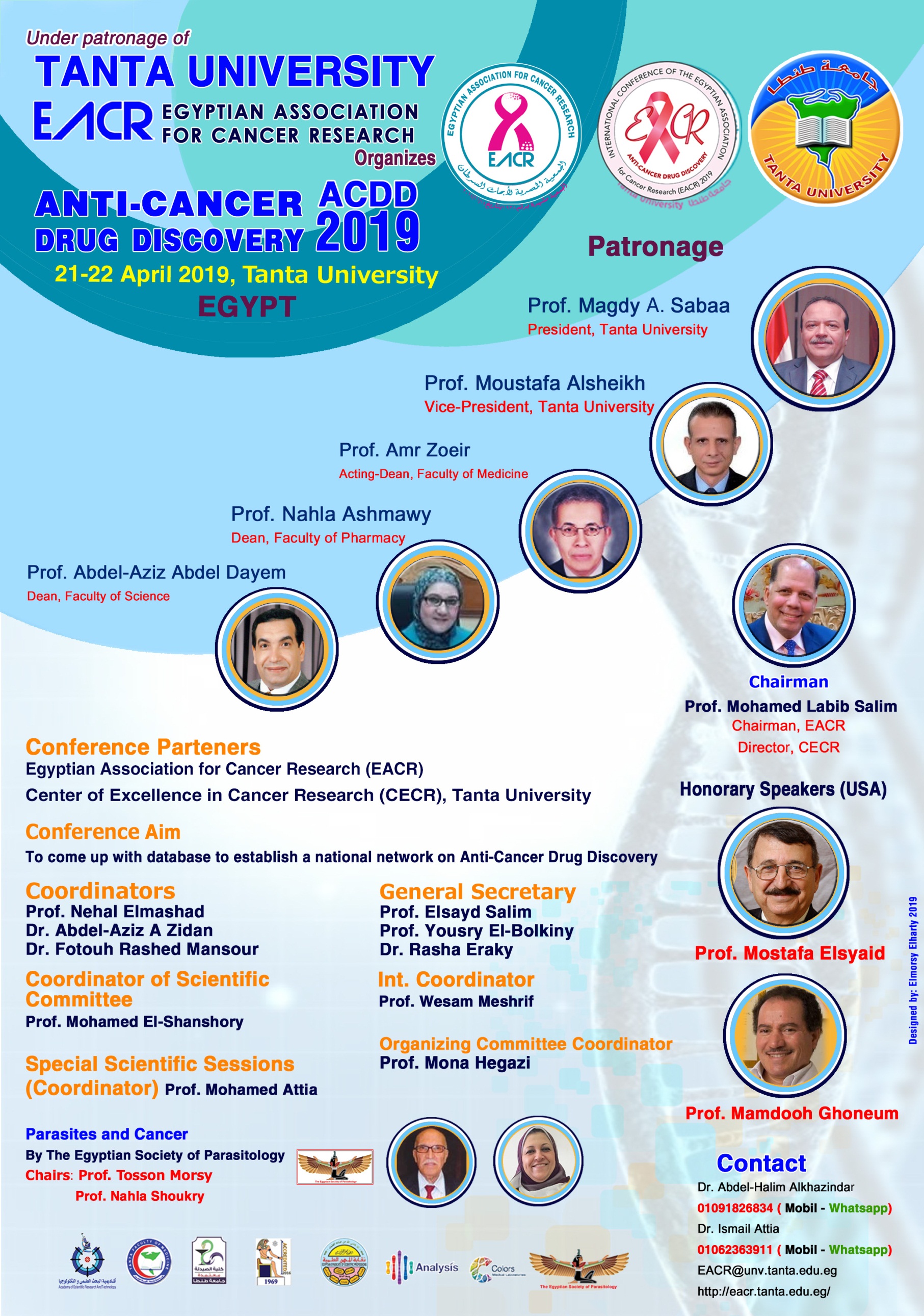 Tanta UniversityTanta University is keen on creating an effective academic environment through continuous development of academic programs in various specializations. The University is committed to providing fundamentals of creativity in different areas of cutting-edge scientific research to advance science, knowledge and sustainable development as well as to meet community.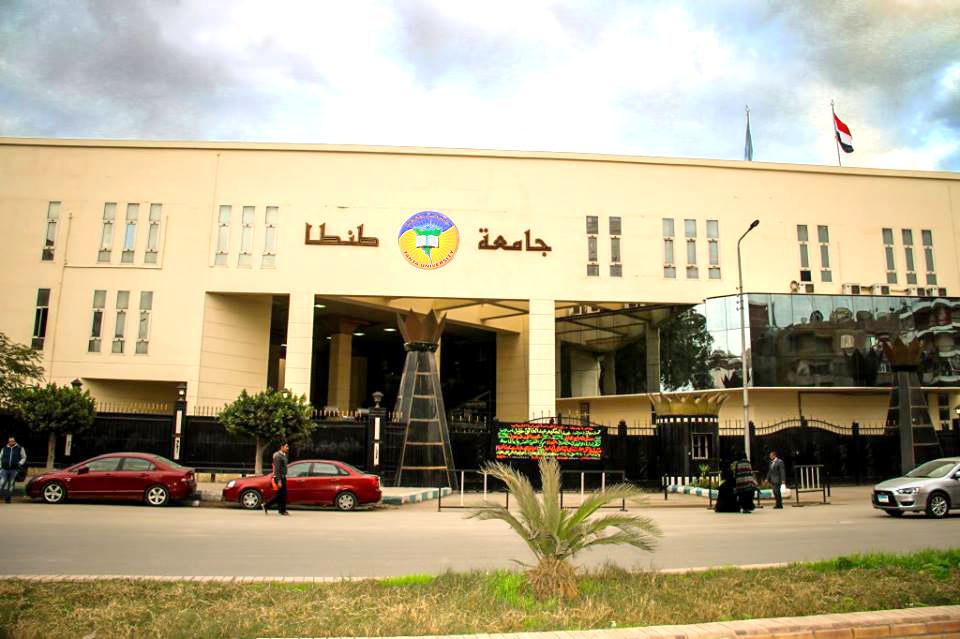 Egyptian Society for Cancer Research (EACR)EACR is an NGO society that was declared by the Ministry of Social Solidarity No. 1938 on 19/11/2014. EACR aims to assist researchers interested in the field of cancer research by organizing workshops, seminars, conferences and publication of cutting-edge research in the field of cancer research.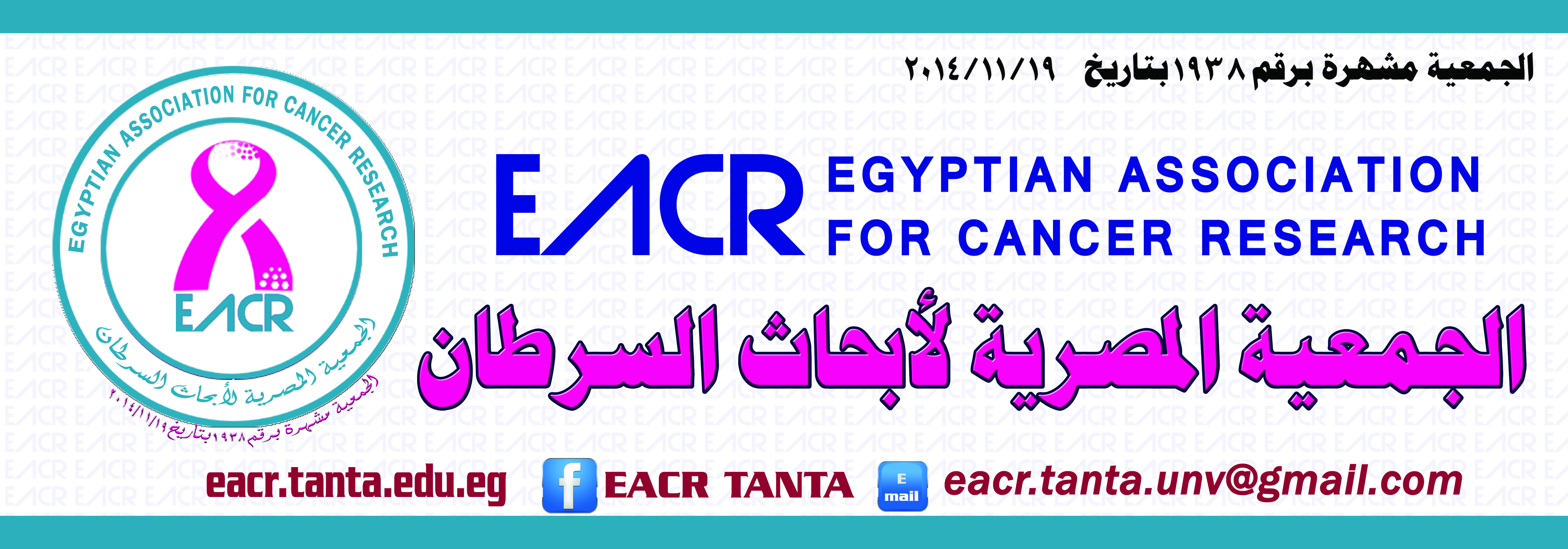 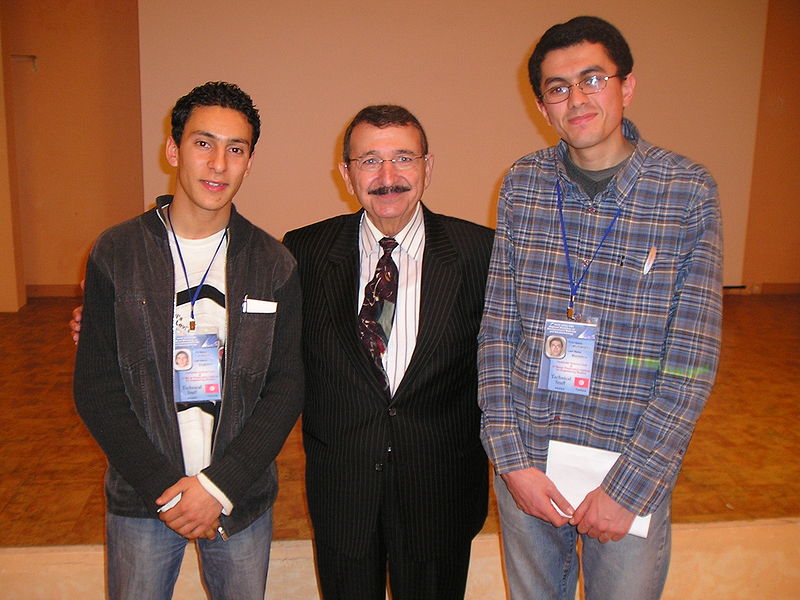 Honorary GuestProf. Mostafa A. El-Sayed, PhDSchool of Chemistry and BiochemistryGeorgia Institute of TechnologyAtlanta, GA, USADistinguished Speaker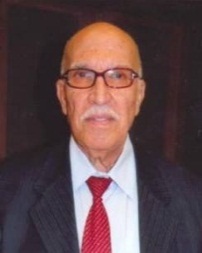 Prof. TOSSON A. MORSY Department of ParasitologyFaculty of Medicine, Ain Shams University, Cairo, EgyptGeneral Secretary, Egyptian Society of ParasitologyEditor, Egyptian Journal of ParasitologyFormerly WHO/ConsultantConference CoordinatorsProf. Nehal Elmashad: Faculty of Medicine, Tanta University, EgyptDr. Abdel-Aziz Zidan: Faculty of Science, Damahour University, EgyptDr. Fotouh Rashed Mansour: Faculty of Pharmacy, Tanta University, EgyptGeneral Secretary Prof. Yousry El-Bolkiny: Zoology Department, Faculty of Science, Tanta UniversityProf. El-Sayed Salim: Faculty of Science, Tanta University, EgyptDr. Rasha El-Eraky Shalaby: Faculty of Medicine, Tanta UniversityScientific Committee CoordinatorDr. Rasha Shalaby: Faculty of Medicine, Tanta University, EgyptOrganizing Board CoordinatorProf. Mona M. Hegazi: Prof. of Physiology, Faculty of Science and Vice-Director, FLDP Unit, Development Center, Tanta University, EgyptInternational CommunicatorProf. Wesam Meshrif: Prof. of Entomology, Faculty of Science, Tanta University, EgyptSpecial Session CoordinatorsProf. Mohmed Elshanshoory: Faculty of Medicine, Tanta University, EgyptProf. Mohamed Attia: Faculty of Medicine, Tanta University, EgyptConference Administration and Organizing CommitteeScientific Board membersProf. Alaa El-Sisi, Faculty of Science-Tanta UniversityProf. Nageh Mahdy, Faculty of Pharmacy, Tanta University, EgyptProf. Mohamed El-Shanshoory, Faculty of Medicine, Tanta University, EgyptProf. Mohamed Attia, Faculty of Medicine, Tanta University, EgyptProf. Nabil Mohey Eldin, Faculty of Pharmacy, Kafr Elsheikh University, EyptProf. Doaa AlGhareeb, Faculty of Science, Alexandria University, EgyptProf. Gamal Badr, Faculty of Science, Assuit University, EgyptProf. Gamal Ramadan, Faculty of Science, Ain Shams University, EgyptProf. Azza Hassan, Faculty of Science, Menofia University, EgyptProf. Faris El-Enzi, Prince Ben Salman University, KSA
Prof. Ashraf Tabl, National Research Center, Cairo, EgyptProf. Medhat Al-Dinary, Faculty of Agriculture, Tanta UniversityProf. Nehal Almashad, Faculty of Medicine-Tanta UniversityProf. Nanees Gamal Edeen, Faculty of Science, Tanta University, EgyptProf. Heba Abdel Galil Mahmoud, Faculty of Medicine, Tanta University, EgyptProf. Fotouh Rashed, Faculty of Pharmacy-Tanta UniversityProf. Ghada Ashmawy, Faculty of Pharmacy-Tanta University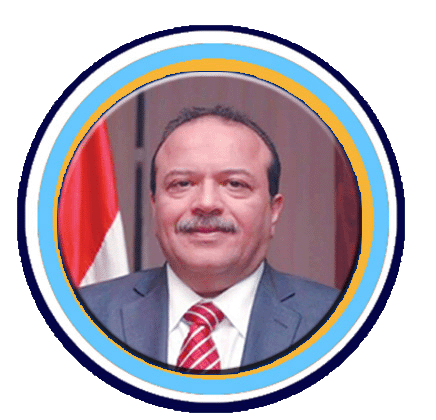 SpeechesProf. Magdy Abdel Raouf SabaaPresident of Tanta UniversityFuture depends on welfare of human being by providing better health and economy. Biomedical research is of extreme importance to exploring and finding the human needs in particular new therapies for illness such as cancer. In Egypt, cancer represents a national medical and economical challenge since it is a burden on the patients, families, physicians and the government. Given the huge budget needed to cover the expenses of anti-cancer drugs, it is of paramount importance for scientists to work on discovery and development of new drugs that can reach the clinical market. Egypt is rich in scientists with different academic backgrounds who are working on this importance topic. Egypt also is rich in the raw plant and animal-based materials that can be defined and developed as anti-cancer drugs. Tanta University, at the heart of Delta region, is one of the public university that has distinguished researchers as wells as state-of-art research centers focusing on drug discovery in particular against cancer. Tanta University is doing the best to encourage collaboration with other entities that is keen on solving the national needs. As such, Tanta University is happy to support this event which is considered as a foundation for establishing a national network in anti-cancer drug discovery. As the president of Tanta University, it is my pleasure and intention to support young organization such as Egyptian Association for Cancer Research with main goal to advance our great nation, Egypt. Best wishes for the conference organizers to come up with outstanding and applicable recommendation.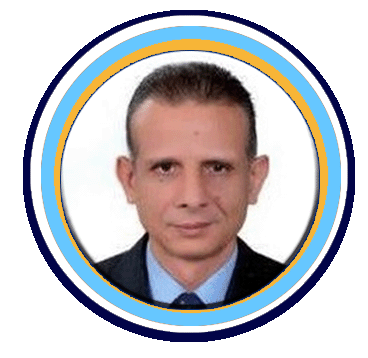 Prof. Mostafa M. El-SheikhVice-President of Tanta University For Post Graduate Studies and ResearchThe role of Science in developing the society is very important especially in the growing needs in the medical and economic sectors. In the recent decades, translational and multidisciplinary basic sciences have led to several discoveries in biomedical sciences and as a consequence their applications in clinic. With regard to cancer, which represents a national challenge after eradication of HCV, still needs more scientific efforts in prediction and treatments. Egyptian habitats are rich in natural resources that can be used for exploring new anti-cancer drugs. Tanta University has paid great efforts to foster the collaborative research between clinicians and basic researchers in the field of biomedical research. With this in mind, postgraduate studies and research sector at Tanta University considers anti-cancer drug discovery as on the top research strategies. This attention has been recently implemented by releasing a call for projects on anti-cancer drug discovery. These projects will be funded by Tanta University Research Project to researchers to come up with new discoveries.  This event which is organized by Egyptian Association for Cancer research is of great importance to gather researchers to share their thoughts, idea and findings for better future collaboration. I wish all the best for the conference organizers and looking for recommendations that can be of help to all researchers in this important research topic. 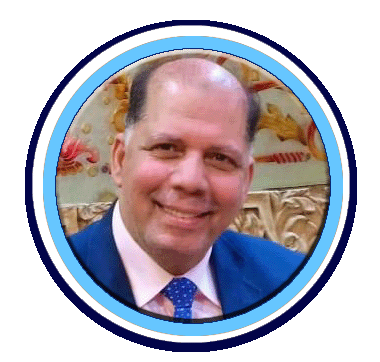 Prof. Mohamed Labib SalemACDD-2019 Conference ChairmanConference Agenda…………………………………………………………............13-17KEYNOTE SPEAKERS’ BIOGRAPHY………………….……………………..…..…...18-37KEYNOTE SPEAKERS’ ………………………………………………………………………38-51Abstract FOR SPECIAL TALKS’ SESSION.....………………………..…………..52-57ABSTRACTS FOR SCIENTIFIC SESSION 1………………….……….…….……….……58-65ABSTRACTS FOR SCIENTIFIC SESSION 2 …………………….……..……..……..…..65-71ABSTRACTS FOR SCIENTIFIC SESSION 3 .…………….………………..….……..……72-77ABSTRACTS FOR SCIENTIFIC SESSION 4 ..……………………………………….……78-85ABSTRACTS FOR SCIENTIFIC SESSION 5 …..……………..……………………….…86-92POSTER SESSION ABSTRACTS……………………………………………………………93-128 CONFERENCE AGENDA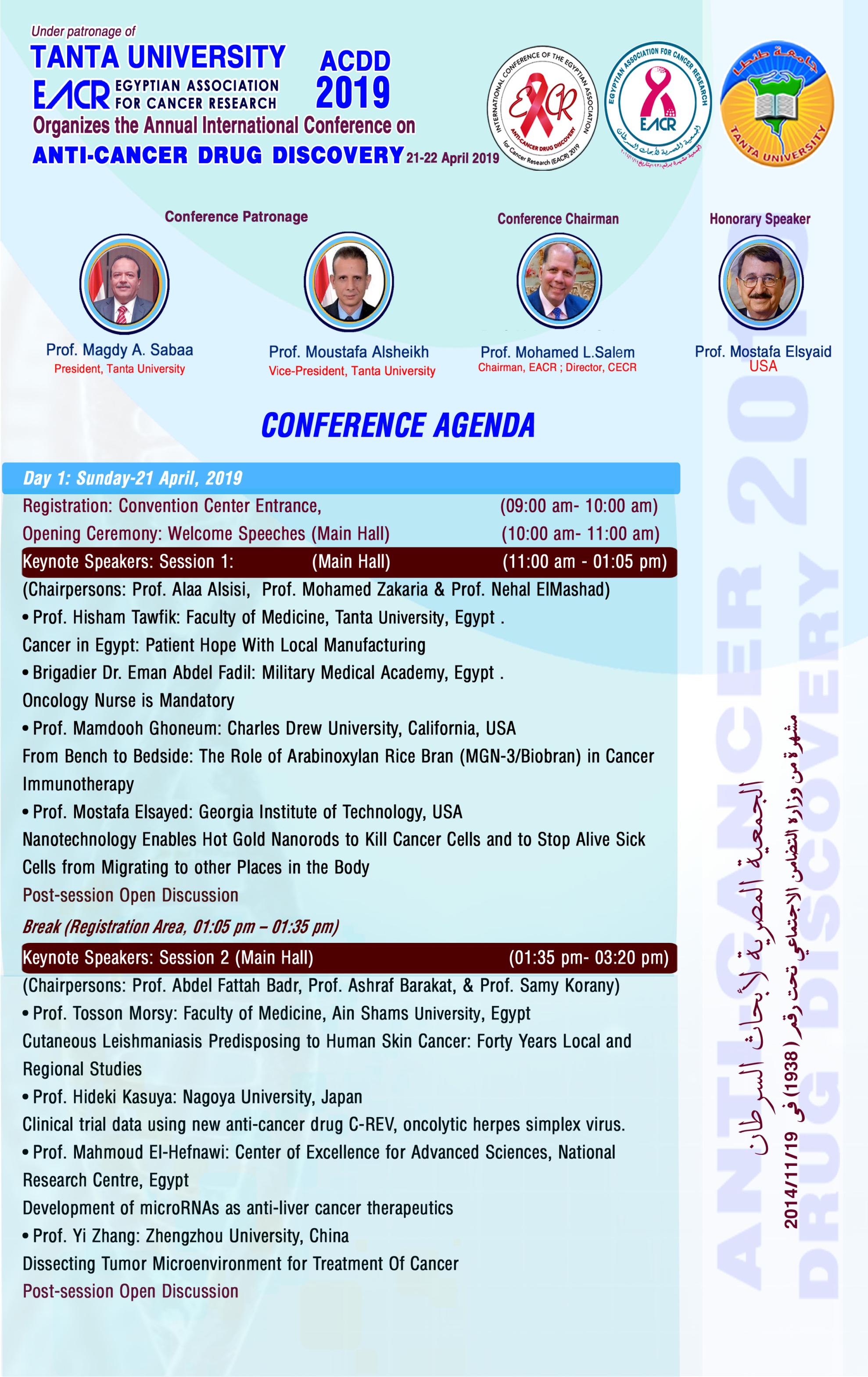 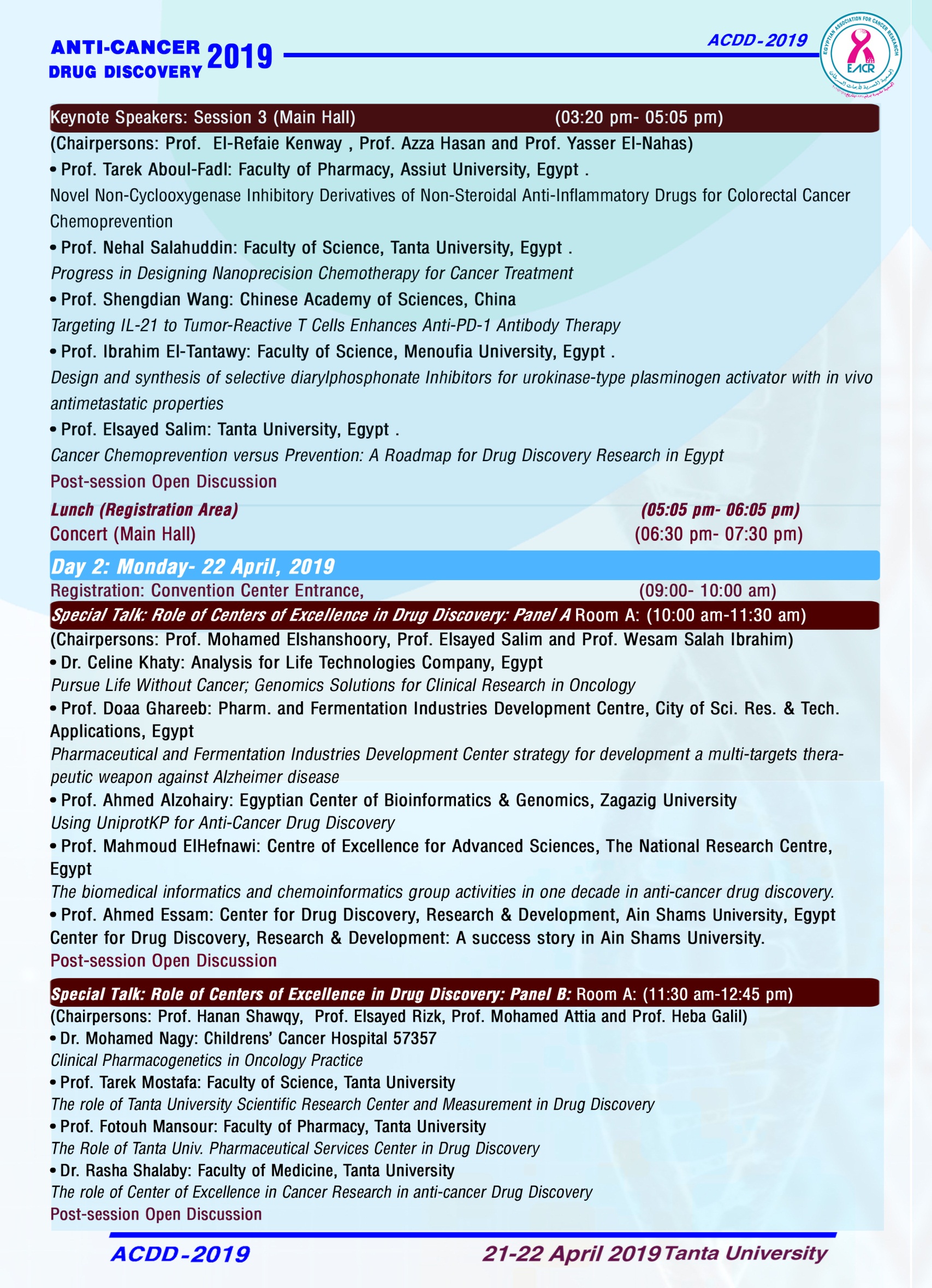 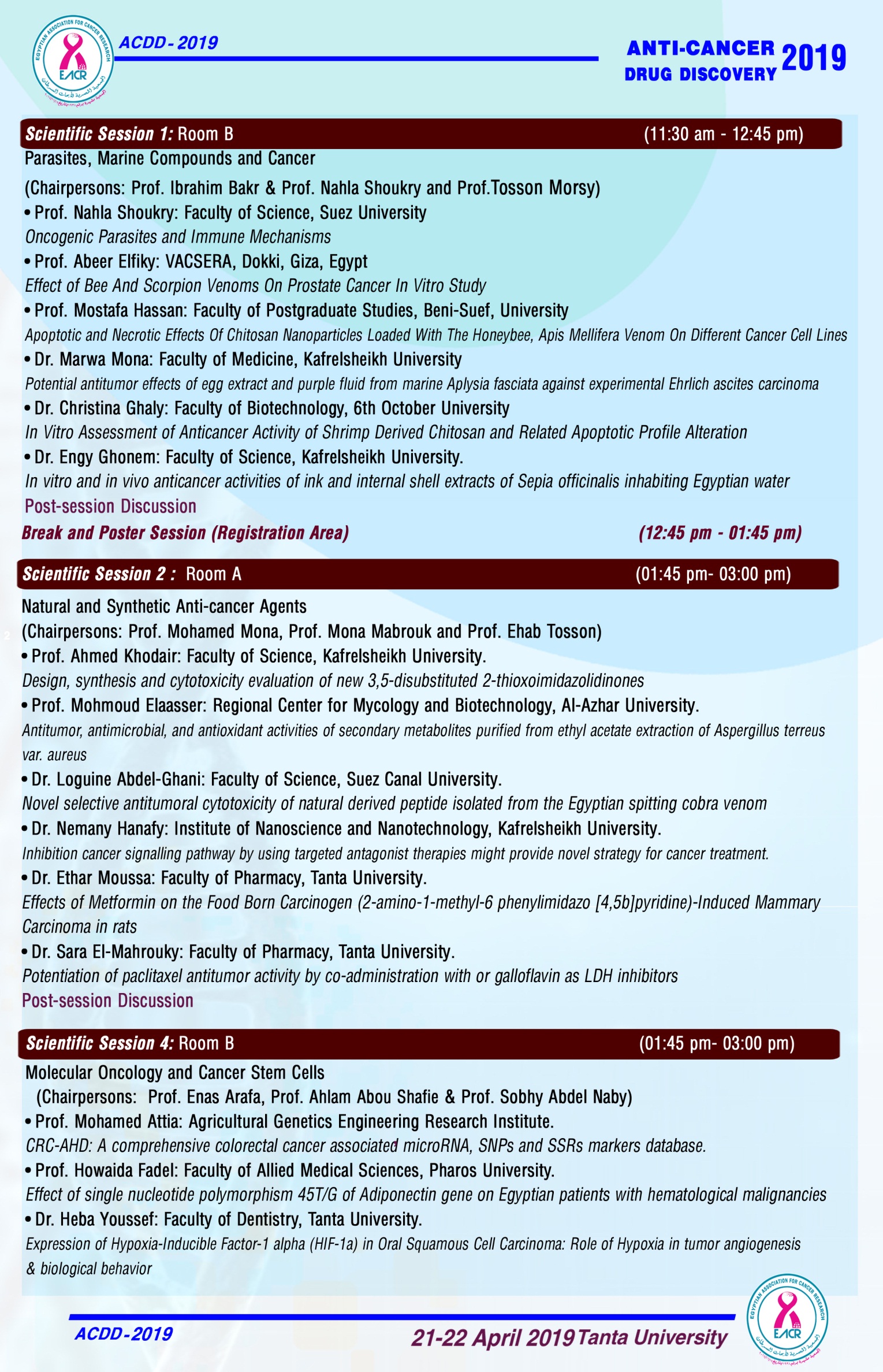 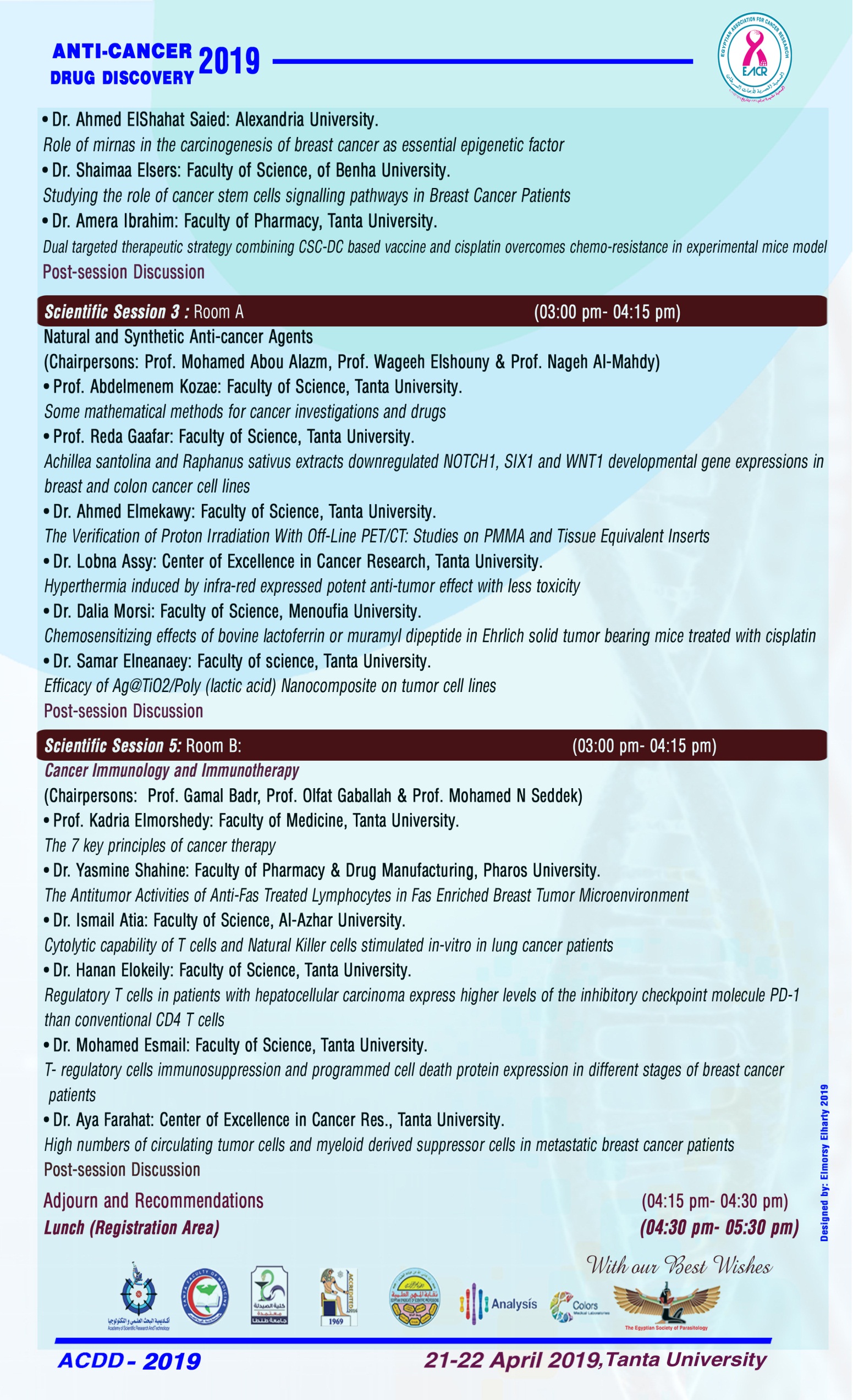 KEYNOTE SPEAKERS’ BIOGRAPHYProf. Mostafa A. El-Sayed, PhDSchool of Chemistry and BiochemistryGeorgia Institute of TechnologyAtlanta, GA, USABiographyEl-Sayed, born 8 May 1933, is a highly cited Egyptian chemical physicist, a leading nanoscience researcher, a member of the National Academy of Sciences and a US National Medal of Science laureate. He is also known for the spectroscopy rule named after him, the El-Sayed rule. He earned his BSc. from Ain Shams University Faculty of Science, Cairo in 1953; his doctoral degree from Florida State University, USA. He spent time as a researcher at Harvard University, Yale University and the California Institute of Technology before joining the faculty of the University of California at Los Angeles in 1961. He is currently the Julius Brown Chair and Regents Professor of Chemistry and Biochemistry at the Georgia Institute of Technology. He heads the Laser Dynamics Lab there. El-Sayed is a former editor-in-chief of the Journal of Physical Chemistry (1980-2004). El-Sayed and his research group have contributed to many important areas of physical and materials chemistry research. El-Sayed's research interests include the use of steady-state and ultra fast laser spectroscopy to understand relaxation, transport and conversion of energy in molecules, in solids, in photosynthetic systems, semiconductor quantum dots and metal nanostructures. The El-Sayed group has also been involved in the development of new techniques such as magnetophotonic selection, picosecond Raman spectroscopy and phosphorescence microwave double resonance spectroscopy. A major focus of his lab is currently on the optical and chemical properties of noble metal nanoparticles and their applications in nanocatalysis, nanophotonics and nanomedicine. His lab is known for the development of the gold nanorod technology. Prof. El-Sayed has over 500 publications in refereed journals in the areas of spectroscopy, molecular dynamics and nanoscience. He has supervised the research of over 70 PhD students, 35 postdoctoral fellows and 20 visiting professors, several of whom hold key positions in the scientific community.  In 1989 he received the Tolman Award, and in 2002, he won the Irving Langmuir Award in Chemical Physics. He has been the recipient of the 1990 King Faisal International Prize ("Arabian Nobel Prize") in Sciences, Georgia Tech's highest award, "The Class of 1943 Distinguished Professor", an honorary doctorate of philosophy from the Hebrew University, and several other awards including some from the different American Chemical Society local sections. He was a Sherman Fairchild Distinguished Scholar at the California Institute of Technology and an Alexander von Humboldt Senior U.S. Scientist Awardee. He served as editor-in-chief of the Journal of Physical Chemistry from 1980–2004 and has also served as the U.S. editor of the International Reviews in Physical Chemistry. He is a Fellow of the American Academy of Arts and Sciences, a member of the American Physical Society, the American Association for the Advancement of Science and the Third World Academy of Science. Mostafa El-Sayed was awarded the 2007 US National Medal of Science "for his seminal and creative contributions to our understanding of the electronic and optical properties of nanomaterials and to their applications in nanocatalysis and nanomedicine, for his humanitarian efforts of exchange among countries and for his role in developing the scientific leadership of tomorrow. Mostafa was also announced to be the recipient of the 2009 Ahmed Zewail prize in molecular sciences. In 2011, he was listed #17 in Thomson-Reuters listing of the Top Chemists of the Past Decade.  Prof. TOSSON A. MORSY 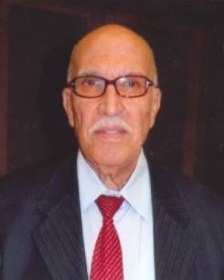 Department of ParasitologyFaculty of Medicine, Ain Shams University,Cairo 11566, EgyptGeneral Secretary, Egyptian Society of ParasitologyEditor, Egyptian Journal of ParasitologyFormerly WHO/ConsultantBiographyProf. Tosson Aly Morsy (PhD, MSc.) is a Professor of Parasitology, Faculty of Medicine, Ain Shams University (1976-Present), Lecturer at the Military Medical Academy (1979-Present) &amp; the Secretary General of The Egyptian Society of Parasitology (1984-Present). He first obtained his bachelor degree in medicine (1954), followed by a master degree and a PhD (1965) in Parasitology from Ain Shams University, Egypt. As a distinguished researcher, he took part in many large research projects working as a senior investigator or a principal investigator both in Egypt and abroad. He holds memberships in a number of Egyptian societies (Entomology, Public Health, National Sports Club, Parasitology, Ain Shams Faculty of Medicine Clinical Society) as well as becoming a life fellow in The Royal Society of Tropical Medicine and Hygiene (since 1972). Up till today, Prof. Tosson has supervised and externally examined over 220 M.Sc., M.D. and Ph.D theses in Egypt and abroad (Jordan, Libya, Saudi Arabia, Syria). As for Scientific Journals, he has served as the Chief Editor in the Journal of the Egyptian Society of Parasitology; (1984-Present), an editor in the Egyptian Military Medical Journal; and a reviewer in many esteemed journals including; Journal of Vector Ecology; Eastern Mediterranean Health Journal. Prof. Tosson was also a member in the Permanent Committee for the University Promotion of Professors; in Egypt, Saudi Arabia &amp; Yemen. His productive career in research resulted in over 600 publications in national, regional, and international journals and bulletins. As a result of his outstanding achievements he has received 34 awards varying between medals and shields to praise his efforts in science.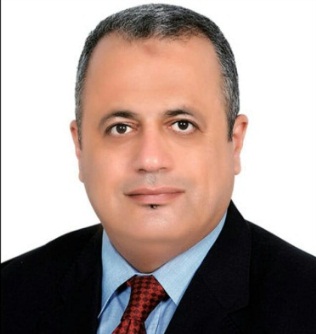 Prof. Hisham Tawfiq Prof. of Clinical OncologyChairman, Clinical Oncology DepartmentFaculty of Medicine, Tanta University HospitalTanta University, EgyptBiographyDr. Hisham Ahmed Tawfik (PhD, 2001) is the Professor and Head of Clinical Oncology, Faculty of Medicine, Tanta University, Egypt. Dr.  Hisham Ahmed Tawfik obtained his Bachelor of Medicine and Surgery from Faculty of Medicine, Tanta University in 1988. He was then appointed as instructor (Demonstrator) at Oncology Unit, Department of Radiology  in 1994. Also, he was Assistant Professor at the same department in 2008. He is consultant of clinical Oncology in health insurance Hospitals at Tanta and Kafr-Elsheikh cities. Dr.  Tawfik is a member of the American Society of Clinical Oncology (ASCO), member of the European Society of Medical Oncology (ESMO), Member of the head committee Breast-Gynecological International Cancer Society (BGICS) and Member of scientific committee of Centers of Excellence in Cancer, Tanta University, Egypt. Dr.  Tawfik is the reviewer of Cancer Chemotherpy and Pharmacology and other several journals. He is also the editorial board member for the Madridge Journal of Oncogenesis (MJO). Hideki Kasuya MD, PhD, FACS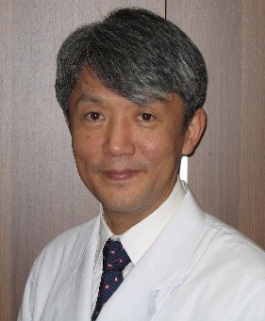 Nagoya University Graduate School of Medicine 65 Tsurumai-cho, Showa-ku, NagoyaAichi, JAPANE-mail: kasuya@med.nagoya-u.ac.jpBiography Dr. Hideki Kasuya obtained MD from Aichi Medical University, and PhD (Medical Science) from Nagoya University Graduate School of Medicine. He is holing FACS (Faculty of American College of Surgery). He spent a time in Mass General Hospital (Dept. of Surgery) as a senior research fellow. Currently Dr. Hideki Kasuya is a Professor and Chairman of Cancer Immune Therapy in Nagoya University Graduate School of Medicine in Japan. His Research theme is Oncolytic herpes virus, C-REV (HF10) and also much sort of new generation Oncolytic herpes virus with therapeutic gene. He has done the first clinical trial using Oncolytic virus HF10 in the world. It was the first clinical trial using Oncolytic virus in Japan. He has been involved in C-REV most recent clinical trial in Japan as a leader of strategy and safety evaluation committee. Prof. MAMDOOH GHONEUM, DSc, USA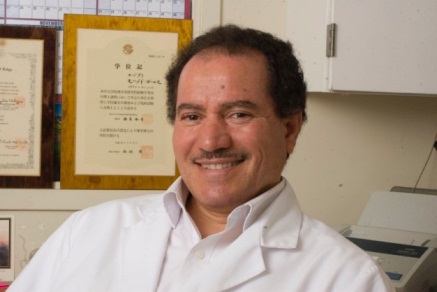 Department of SurgeryCharles Drew University of Medicine & ScienceLos Angeles County, California, USABiographyDr. Ghoneum’s achievements over the past 30 years have established him as an internationally recognized expert and pioneer in cancer immunotherapy. He discovered several unique, non-toxic biological response modifiers (BRMs) that are manufactured using cutting edge technology, and that are able to stimulate the body’s immune system to kill cancer cells. This has been examined in both pre-clinical and clinical trials and has fostered a fundamental paradigm shift in how researchers think about cancer treatment. He holds two patents related to the invention of BRMs for the treatment of cancer. The results of Dr. Ghoneum’s research are currently applied in major clinical trials around the world. Dr. Ghoneum has published over 100 peer-reviewed research papers, most of them related to cancer immunotherapy, one entire book available in Japanese, Korean, and Chinese (223 pages), and 13 book chapters in English and in Japanese. Dr. Ghoneum earned his D.Sc. in radioimmunology at the University of Tokyo, Japan (1980) and completed postdoctoral work in cellular and molecular immunology at UCLA’s School of Medicine (1983). Dr. Ghoneum was the Chief of Research in the Department of Otolaryngology at Charles Drew University of Medicine and Science (CDU), Los Angeles, CA. from 1983 to 2017, and he was also a Research Associate in the Department of Neurobiology at the School of Medicine, University of California Los Angeles (UCLA), for over 30 years. Currently Dr. Ghoneum is an Associate Professor III in the Department of Surgery at CDU.    Dr. Ghoneum has received awards from The American Cancer Society (1993), the Japan Functional Food Research Association (JAFRA) (2002), the Filipino-Chinese Medical Society (2005), and has been awarded numerous research grants from the NIH-MBRS and from major research institutions and pharmaceutical companies in Japan. He serves on several Editorial Boards and acts as a referee for many professional peer-reviewed scientific journals. He is a member of several scientific societies, including the American Association for Cancer Research (AACR), and has served as a reviewer for several NIH Study Sections. Dr. Ghoneum has been an organizer for annual workshops between the Japanese Immunology Society, Drew University, and UCLA, and he has been interviewed on several TV shows in Japan and Egypt.  Dr. Ghoneum has established immunotherapy to be effective for cancer treatment in clinical trials. Treatment with an arabinoxylan rice bran (MGN-3/Biobran) and other BRMs has resulted in significant increases in natural killer (NK) cell activity, which in turn was associated with a significant decline in tumor-associated antigens in patients with multiple types of malignancies. He has established the dose required for NK and CD8+ T cell activation and the mechanisms underlying its effect. Dr. Ghoneum discovered that MGN-3/Biobran is a unique BRM because it does not cause hyporesponsiveness, a conclusion resulting from its 5-year evaluation in patients with different types of malignancies.Prof. Yi Zhang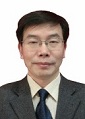 Director, Biotherapy CenterDistinguished Professor at Cancer CenterThe First Affiliated Hospital of Zhengzhou UniversityHenan, P.R. ChinaBiographyDr. Yi Zhang received his MD from Henan Medical University and MS from Tongji Medical University. He obtained his PhD at Université Catholique de Louvain in Belgium and did his postdoctoral training in Drs Thierry Boon and Pierre van der Bruggen’s lab in Ludwig Institute for Cancer Research, Brussels Branch. After that, he moved to University of Chicago and worked as Research Assistant Professor in Dr. Hans Schreiber’s lab. In 2005, he was recruited as Tenure-track Assistant Professor in Medical University of South Carolina. Currently, he is a distinguished Professor and Director in Biotherapy Center & Cancer Center at the First Affiliated Hospital of Zhengzhou University. His laboratory investigates the key cellular components such as effector T cells, regulatory immune cells and caner stem cells in tumor microenvironment and their clinical relevance, especially in lung cancer and esophageal cancer. He concentrates on the aberrant expression of cancer-testis (CT) antigens (such as MAGE-A3, MAGE-C2, NY-ESO-1 etc.) and the corresponding antigen-specific T cells in lung cancer and esophageal cancer. Furthermore, they are dedicated to develop TCR or CAR gene-modified T cells and against tumor antigens for potential antigen-specific T cell therapy. He published 184 papers and 85 publications in internationally peer-reviewed journals. His research Interest focuses on the aberrant expression of cancer-testis (CT) antigens (such as MAGE-A3, MAGE-C2, NY-ESO-1 etc.) and the corresponding antigen-specific T cells in lung cancer and esophageal cancer.Prof. Shengdian Wang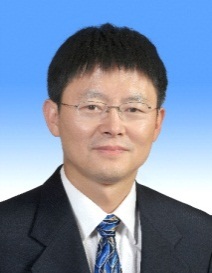 Key Laboratory of Infection and ImmunityInstitute of Biophysics, Chinese Academy of SciencesChinese Academy of Sciences, Beijing, ChinaBiography Shengdian Wang received his M.D. in 1988 and Bachelor's degree in Immunology in 1991 from Henan Medical University, Zhengzhou, China. He received the Ph.D. degree in Immunology from Chinese Cancer Institute & Hospital, Academy of Medical Sciences and Peking Union Medical College, Beijing, China in 1998. From 1991 to 1995, he served as a teaching assistant and lecture of the Department of Microbiology and Immunology, Henan Medical University at Zhengzhou. In 1998, he joined the laboratory of Dr. Lieping Chen at the Department of Immunology, Mayo Graduate and Medical Schools, Mayo Clinic, Rochester, US where he did his postdoctoral fellowship on T cell co-stimulation and later become a research associate. In 2004, he moved with Dr. Chen’s lab to Johns Hopkins University School of Medicine. Since 2005, he has been a faculty member as a professor in CAS Key Laboratory of Infection and Immunity, Institute of Biophysics, Chinese Academy of Sciences, Beijing, China. Currently, he is the Deputy Director of CAS Key Laboratory of Infection and Immunity. Dr. Wang was awarded the 100-member program of Chinese Academy of Sciences. He now served as the Voce Chairman of Committee for Tumor Immunology &Bio-therapy of Chinese Society for Immunology. . Dr. Wang is a Member of standing Committee for Bio-therapy of Chinese Anti-Cancer Association. His research interests include regulation of CD8+ T cell responses, immunosuppressive mechanisms of tumor microenvironment and tumor immunotherapies. . Dr. Wang performed a quantitative proteomic analysis of effect and memory CD8+ T lymphocytes to understand how environment cues and cellular metabolism influences the outcome of T cell responses, and uncover new ways of modulating T cell-mediated immune responses. . Dr. Wang works discovered that anti-Her2/neu antibody therapy depends on adaptive immune response and identified tumor-associated macrophages (TAM) as a key factor mediating the therapeutic resistance. He found that IL-21 can skew TAM polarization away from the immunosuppressive M2 phenotype to a tumor-inhibiting M1 phenotype to dramatically promote the therapeutic effect of anti-Her2 antibody. He developed therapeutic strategies to targeting cytokines to tumors or tumor-specific T cells. He has published more than sixty peer-reviewed articles and has a authorized patent.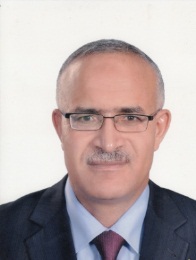 Prof. Dr. Ibrahim  El Tantawy El -Sayed  Professor of Organic and Medicinal ChemistryFaculty of Science, Menoufia UniversityTel: +2-048-2320590 (home), Mobiel: +2-01096726008Fax: + 2-048-2235689,E-Mail:- ibrahimtanawy@yahoo.co.uk Dr. Ibrahim Tantawy is a Professor of Organic and Medicinal Chemistry, Faculty of Science, Menoufia University, Egypt. He is a specialist in the area of drug discovery and development, through chemical synthesis, of new drug for treatment of the world’s deadliest diseases such as cancer & Malaria. He received his PhD (1994) from MU and Aarhus University, Denmark. After PhD he spent many years of postdoctoral positions & as a visiting Professor at Vienna Univ. (Austria), Univ. of Tokyo (Japan), National Institute of Advanced Industrial Science and Technology (AIST), Tsukuba (Japan),  Uppsala Univ. (Sweden), Univ. of Antwerp (Belgium),. Okayama Univ. & Nagoya Univ. (Japan).  Currently he is the President of Japan Society for The Promotion of Science Alumni Association in Egypt (JSPSAAE) since 2012.  He received many international awards including WHO Innovation Award for Developing Novel Anticancer Drug based on natural source.  He has published  over 80 papers, patent & book chapters  in  peer reviewed international  journals with high impact factor such as Journal of  Medicinal  Chemistry, Bioorganic & Medicinal Chemistry, Biochemistry, Journal of  American Chemical Society, Angewandte Chemie International Edition, Journal of Organic Chemistry, Organic Letters, European Journal of Organic Chemistry, European Journal of Medicinal Chemistry, ChemMed Chem, Chemical and Engineering News. He was invited to present his research work at many international and national conferences and workshops. Currently he acts as a reviewer for many international journals & for the Promotion Committees of the Supreme Council of Egyptian Universities. Board Member of International Green Technology Association (IGTA) founded under the great support of Chinese Academy of Sciences (CAS). Hresent work profile includes: 1) design and development of novel anticancer, antimalarial, antischistosomal and antimicrobial active agents based on natural product templates and 2) discovery and development of arylaminophosphonate inhibitors for urokinase plasminogen activator (uPA) as a new anti-angiogenetic and antimetastatic therapy for the treatment of cancer.Prof. Elsayed I. Salim, PhD, D.Med.Sci.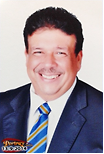 Prof. of Genetics and Cell BiologyZoology DepartmentFaculty of ScienceTanta UniversityTanta, EgyptBiographyProf. Salim is Professor of Cell, Genetics and Cancer Biology at the Faculty of Science, Tanta University since 2012. Presently is the Vice Dean of the Faculty of SCIENCE FOR community service and environmental affairs.  He is a member of the Council board of the Egyptian Association for Cancer Research (EACR) and Representative for the Arab region of the Asian Pacific Organization for Cancer Prevention (APOCP). Prof. Salim obtained his Doctorate of Medical Sciences (D.Med.Sc.) in Molecular Pathology from Osaka City University Medical School. Japan 2000 Journal editor for many international and National journals in the field of cancer. He is a member of several international societies in cancer research and Toxicology. He is also a member in the world Cancer Report (2010, Istanbult-Turkey) and the Arab world Cancer Report (Riyadh, 2010). His total Scientific publications are 80, including 53 international publications with about 1000 Scopus Citations, with h index: 18. His research interests are in Molecular Pathology, drug discovery, tumor molecular pathology, cancer chemoprevention and nanomaterial toxicology. Prof. Salim is currently supervising many Master and Ph.D. degrees for postgraduate students mostly in the fields of molecular carcinogenesis and drug discovery in Egypt, Sudan and Lybia.Prof. Tarek  Aboul-Fadl 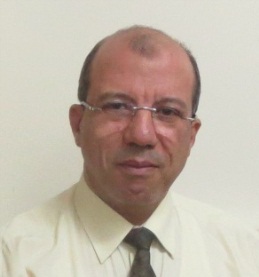 Department of Medicinal ChemistryFaculty of PharmacyAssiut University, Assiut 71526, Egyptfadl@aun.edu.eg, Fadl@aun.edu.eg, 002088411321Email ID: Fadl@aun.edu.eg; +20 101-788-8080Biography Tarek Aboul-Fadl has completed his PhD at the age of 33 years from Assiut University, Egypt under the channel system and joint supervision scheme between Assiut University and Josai University/Japan. He performed his postdoctoral training as a postdoctoral research fellow and scientist at Institute of Pharmaceutical Chemistry, University of Vienna, Austria (1997- 1998), Institute of Pharmacy and Food Chemistry, University of Erlangen-Nürnberg, Germany (1999 and 2013) and Department of Medicinal Chemistry, University of Utah, USA (2001-2002 and 2004-2005).  He is professor of Medicinal Chemistry Assiut University, Egypt. He has over 75 international publications and 4 patents that have been cited over 1500 times, and his publication H-index is 21 and has been serving as an editorial board member of reputed Journals. He shared in more than 16 local and international projects as a principle investigator (PI) or investigator.  He awarded ACDIMA (Arab Company for Drug Industries and Medical Applications) Research Award for the Best Scientific Research in Arab World, 2012. (Web: http://www.aun.edu.eg/membercv.php?M_ID=2758)  Prof. Nahla Shoukry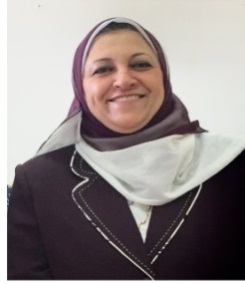 Prof. of ImmunologyZoology DepartmentFaculty of ScienceSuez UniversitySuez City, EgyptBiography Nahla Mahmoud M. Shoukry has earned his B.Sc. in Biological Sciences in 1983 from Faculty of Science, Cairo University and her Post graduate studies in 1984-1985(Immunology and parasitology branch) in a partial fulfillment of the M.Sc. degree, Faculty of Science, Cairo University. In 1988, her M.Sc. in Zoology (Immunology) and Ph.D. (1994) in Zoology (Parasitology), the point of Ph.D awarded a grant from the Schistosomiasis Research Project (The SRP is funded jointly by USAID and the Ministry of Health, Egypt). In August 2000, Dr. Nahla had Lecturer of Zoology and Assistant professor of Zoology (Oct. 2007 ) at Faculty of Science,  Zoology Department, Suez Canal University, Suez. In Nov.2007; Dr. Nahla passed pre-trial session of Basic Training Skills TOT at Cairo University and became essential trainer in the National Centre for Faculty and Leadership Development (NCFLD), No. membership:C240. In March 2014, Dr. Nahla has the degree Professor of Immunology and Parasitology, Faculty of Science, Zoology Department, Suez University, Suez. Dr. Nahla held, for three years, Head of Zoology Department, Faculty of Science, Suez University, Suez. Dr. Nahla serves as a Board member and treasurer of the Egyptian Society of Parasitology (Index Medicus ISSN: 0253-5890) as well as reviewer in Frontiers in Cell and Developmental Biology.Prof. Dr. Nehal Salahuddin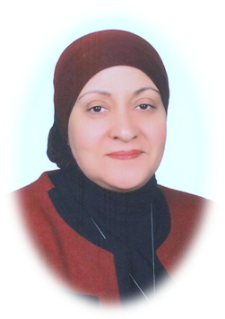 Prof. of Physical ChemistryChemistry DepartmentFaculty of ScienceTanta UniversityTanta, EgyptBiography Prof. Nehal Salahuddin is a Prof. of Physical Chemistry, Tanta University, Egypt since 2009. Prof. Salahuddin obtained her BSc in 1985 and her MSc in 1989. She was a member of the Egyptian Channel Program Scholarship between Tanta University (Egypt) and Macromolecular Science Department, Case Western Reserve University, Ohio 44106-7202, USA , (1993-1995). She received her Ph.D (Material Science) in 1995. Prof. Salahuddin‘s research interests include synthesis of new nanostructured materials with improved properties in order to be used in different areas of advanced applications including sensors, chemical reactions, dental materials, water treatment and nanomedicine. Prof. Salahuddin has supervised over 40 master and PhD theses. She has given more than 30 oral presentations and plenary lectures at both national and international meetings. She has published over 70 publications in peer reviewed journals, a book entitled Clay-polymer Nanocomposites for drug delivery systems: How nanoclays can heal burn infection timely and effectively, 2015 and a book chapter entitled Nanostructures for Cancer Therapy, (chapter IV): Improving chemotherapy drug delivery by nano precision tools, 2017. Prof. Doaa A. Ghareeb Prof. of Biochemistry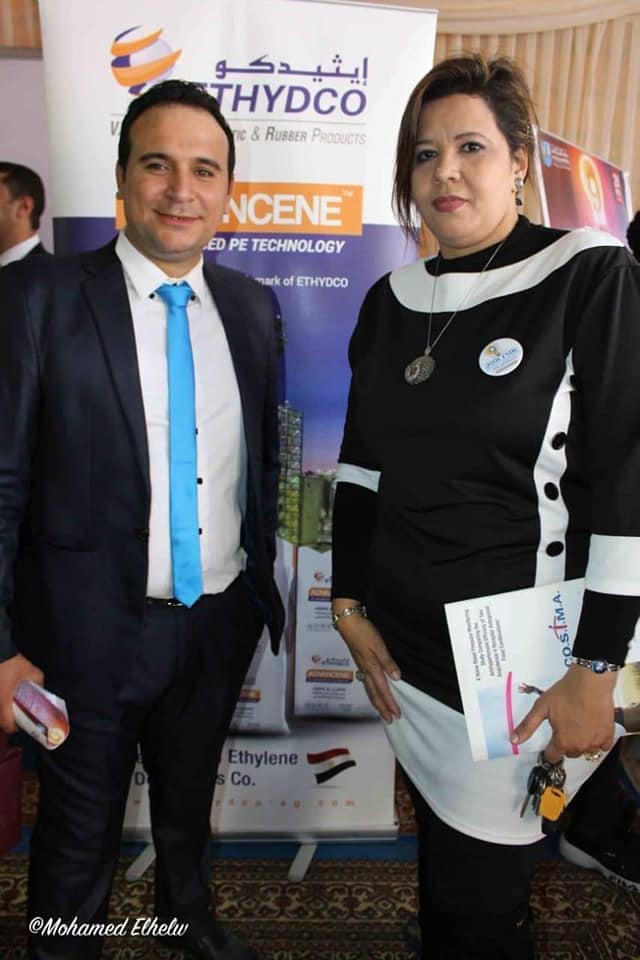 Director, Biological Screening and Preclinical Trial Lab Department of Biochemistry, Faculty of ScienceAlexandria University, EgyptDirector, Pharmaceutical & Fermentation Industries Development Centre, City of Scientific Research and Technological ApplicationsBurg Alarab, Alexandria, Egypt Biography Doaa A. Ghareeb is the professor of clinical biochemistry at Faculty of Science, Alexandria University. She is the Acting Dean of Pharmaceutical and Fermentation Industries Development Centre, City of Scientific Research and Technological Applications and the Manger of Biological Screening and Preclinical Trial Lab, Department of Biochemistry, Faculty of Science, Alexandria University. Dr. Ghareeb is a member of National committee of Women in Science, Academy of Scientific Research and Technology (ASRT), Egypt. She is the co-founder and director of Drug Preclinical Studies Center of Excellency. She is among the founding members of Egyptian Association for Cancer Research. Dr. Ghareeb was appointed as the demonstrator in Biochemistry Department, Faculty of Science, Alexandria University in 1999. She had her Master of Sciences (clinical biochemistry field) in 2003, then obtained her Ph.D. in medical biotechnology in 2007 from faculty of science, Alexandria university. In 2007, she was nominated for the post of Coordinator for the workshops in the department and faculty. Due to her interest in the affairs of the environment and society, she was chosen as coordinator for social services and environmental development domain. Moreover, she acted as Faculty Quality Assurance Unit co-manager. She had involved in transferring technology from her university research laboratory to other institute where she delegated in scientific research and applied technology (SRAT- City).  Dr. Ghareeb is member of several non-profit and national-scientific and social committees. She had several national and international scientific awards. Dr. Ghareeb is member of several editorial boards of peer-reviewed journals and scientific organization such as Chemico-Biological Interactions and International Research Grants Program in Alzheimer's Association.  Her h-index is 14 and published about 66 articles in peer-reviewed journals and attended more than 80 national and international workshops and conferences in different medical biotechnology field. She supervised more than 60 Master and PhD students from Egypt, and other countries. She had and participated in 16 national and international projects. Dr. Ghareeb had several handouts like; animal models design, protein purification, molecular biology techniques, cell culture techniques, basic microbiology technique, immunotherapy technology, LC-MS MS and clinical laboratory work. Her research focuses in natural product drug design and development for HCV, HCC, Insulin resistance related disorders, Alzheimer disease and male infertility through tracking several molecular mechanisms. Prof. Ahmed Mansour Alzohairy, PhD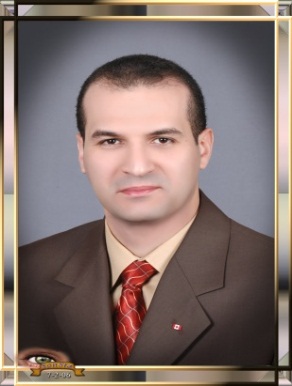 Prof. of Genetics, Molecular Genetics Lab.Group leader, Genetics DepartmentFaculty of AgricultureZagazig University, Egypt.Executive Manager and FounderEgyptian Center of Bioinformatics & GenomicsZagazig University, Egypt BiographyProf. Ahmed Mansour Alzohairy is an Egyptian scientist who obtained his Ph.D. degree in (Plant Signal transduction) from faculty of agriculture, Zagazig University, Egypt in collaboration with McGill University, Canada. He has many books published in international publishing houses in the field of Biotechnology and Bioinformatics. He also has published many international research and review articles in the field of plant biotechnology, genomics and Bioinformatics. He have been invited and participated in many international scientific meetings and conferences in biotechnology and bioinformatics around the world. He has been selected as international reviewer and guest editor by many international prestigious journals in the field of biotechnology and bioinformatics. He have participated and organized many training courses in molecular genetics and bioinformatics in Egypt and around the world. Recently, he have established the Bioinformatics Training Unit (BTU) and the Egyptian center of Bioinformatics and Genomics (ECBAG) and developed many training modules in this filed. His research Interests includes the following scopes. 1) Genomic mobile elements: Activation, evolution and molecular markers. 2) Isolation and cloning of promoters and regulatory elements controlling spatial in temporal gene expression. 3) Isolation and production of antimicrobial peptides. 4) Developing bioinformatics tools for biological data analysis.Dr. Mahmoud ElHefnawi (PhD) 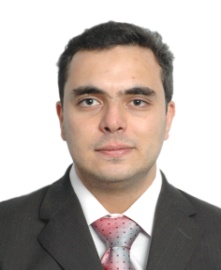 Prof. and Biomedical informatics Leader, Chemoinformatics groupDepartment of Informatics and systems FounderCentre of Excellence for Advanced SciencesThe National Research Centre, Cairo, EgyptBiographyDr. Mahmoud ElHefnawi is the biomedical informatics and chemoinformatics group leader and professor at Informatics and Systems Department at National research centre. He was also a part time adjunct associate Prof. and senior scientist at Nile University. His H index is 11 and led many projects in bioinformatics, gene therapy in cancer, and drug discovery. He published more than fifty five International publications on topics including rational drug design, docking, and optimizing gene therapy for   Influenza, Hepatitis C Virus (HCV), and different cancers, structural bioinformatics and motif predictions applications in virology, and applications of machine learning in bioinformatics as well as other bioinformatics  and medical biotechnology  applications. His interests span the computational as well as the medical and life sciences fields.  From the informatics and engineering point, he worked on data mining and classification algorithms, reverse engineering of gene networks, HMM models, motif prediction algorithms, and other machine learning techniques.  In the bioinformatics application side, he worked on: applications of the Bioinformatics methods and techniques to study viral evolution, progression stages, RNA motifs and secondary structures, protein 3D structure and domain prediction, prognosis drug resistance mechanisms and modeling, modeling viral immune system networks of interactions, rational drug design, small molecule inhibitors, and siRNA design as therapeutic agents for Hepatitis C virus, and Influenza. Also, he worked on NGS informatics, metagenomics, the human microbiome, and personalized genomics. Furthermore, he worked on gene therapy applications in cancer drug discovery using siRNAs and microRNAs. He has much national and international collaboration with other research groups. He has/ had in supervisions more than twenty five MSc and PhD thesis from different disciplines and faculties. 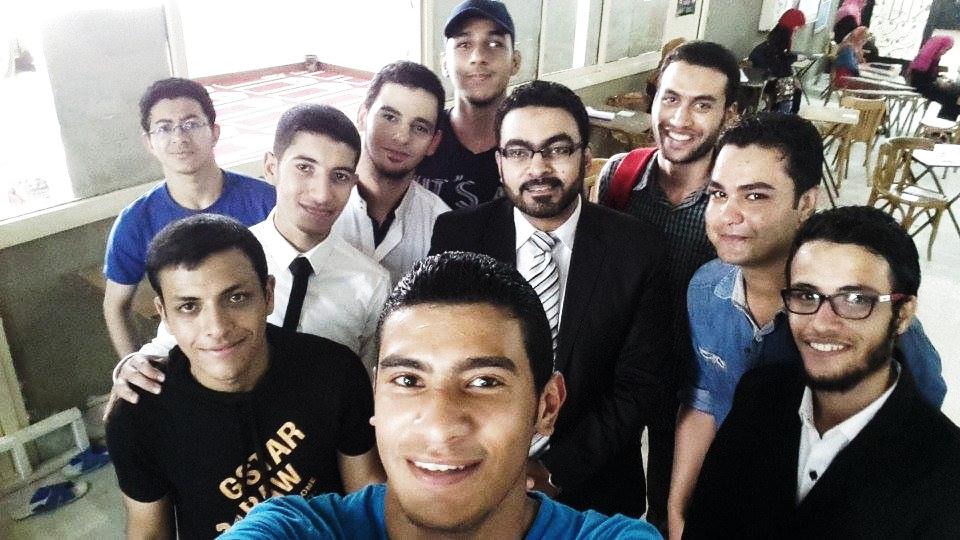 Dr. Fotouh R. Mansour Department of Pharmaceutical Analytical ChemistryFaculty of PharmacyDirector, Pharmaceutical Services CenterFaculty of PharmacyTanta University, EgyptBiographyFotouh R. Mansour is the director of the Pharmaceutical Service Center in Tanta University, Egypt. He got his BS (Pharmaceutical sciences) from the same university with an overall grade: excellent with honors. In 2009, Fotouh finished his MS in analytical chemistry from the same university. In 2013, he got his PhD in analytical chemistry from Miami University, USA. In 2014, Fotouh became the vice president of the Strategic Planning Unit in Tanta University. In 2015, he became an associate in the University of Tasmania, Australia. Fotouh was awarded the Shield of Excellence and the silver Medal from the Egyptian Pharmacists Syndicate in 2006 and 2009, respectively. He was also awarded Tanta University Encouragement Award in 2018. Fotouh is currently an associate professor in the Faculty of Pharmacy, Tanta University. His research interests are pharmaceutical analytical chemistry and separation sciences. He presented his work in diﬀerent international conferences and published more than 30 papers in international journals.Dr. Tarek Mostafa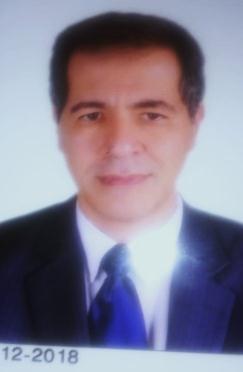 Prof. of BiochemistryDepartment of BiochemistryFaculty of ScienceDirector, Scientific Research Center and Measurement (SRCM)Tanta University, Tanta, EgyptBiography Dr. Tarek M Mohamed is Professor of Biochemistry, Faculty of Science, Tanta University since 2003 till now. My special career is purification and characterization of enzymes for industrial and diagnostic applications. Also I worked in extraction of some natural products from local source to use as treatment of some diseases as cancer or diabetes. I published about 75 publications.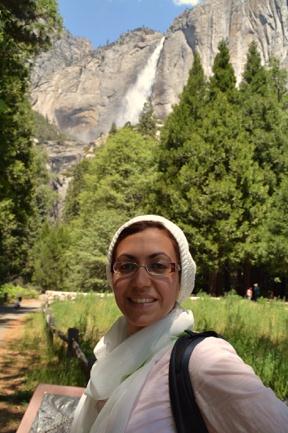 Dr. Rasha ErakyLecturer of Microbiology and ImmunologyDepartment of Microbiology and ImmunologyFaculty of MedicineCenter of Excellence in Cancer ResearchTanta University, Tanta, EgyptBiographyRasha E. Shalaby is a lecturer of Medical Microbiology and Immunology, Faculty of Medicine, Tanta University, Egypt. She is also the director of Cell Culture Core Facility Unit, Center of Excellence in Cancer Research, Tanta University, Egypt. Rasha has obtained her Bachelor of Medicine and Bachelor of Surgery (MBChB) degree in November 2005 from Faculty of Medicine, Tanta University. In 2009, she got her MSc degree in Medical Microbiology and Immunology from the same university. In 2011, she has been awarded the prestigious Fulbright Fellowship to obtain her PhD degree in Microbiology and Immunology from the University of Illinois at Chicago, USA. After she obtained her PhD in December 2017, she had her postdoctoral training for 1 year at the University of Illinois at Chicago, USA. Her PhD and postdoctoral research aimed at unravelling the epigenetic and transcriptional regulatory mechanisms governing Hepatitis B virus (HBV) biosynthesis with the goal of finding a radical cure for HBV. She is the author of 3 peer-reviewed publications in high impact journals and a book chapter. Additionally, She has presented her research work in multiple reputable US conferences and symposia. Her long-term objective is to pursue a research career focusing on host-pathogen interactions. Prof. Ahmed I. Khodair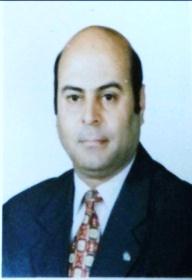 Department of Organic ChemistryFaculty of ScienceKafrelsheikh UniversityKafrelsheikh City, EgyptBiography Prof. Dr. Ahmed I. Khodair has been graduated at Faculty of Science, Tanta University, Egypt in 1984 and got has Ph. D. (Org. Chem.) at Faculty of Science, Tanta University, Egypt in 1994. He has been promoted to full Professor of Organic Chemistry at Faculty of Science, Kafrelsheikh University, 2005. He is specialized in the synthesis of heterocyclic organic compounds and their nucleosides. He is a Humboldt fellow since 2001. He served as a referee for many international organization and scientific journals. He is a member of the Permanent Scientific Committee for Promotion of Egyptian Universities staff members (Organic Chemistry). He has supervised more than ten master and doctoral theses. He has published more than 50 publications in renowned scientific journals. He spent two years in Denmark at Odense University as a Ph. D. student. He spent seven months at Technical University of Copenhagen/Lyngby (Denmark). He spent two years at Poitiers University (France). He spent sixteen months at Konstanz University (Germany). He spent seven years at King Saud University (Saudi Arabia). He is the Dean of Faculty of Science at Kafrelsheikh University since 2015 - 2018.KEYNOTE SPEAKERS’ ABSTRACTSNanotechnology Enables Hot Gold Nanorods to Kill Cancer Cells and to Stop Alive Sick Cells from Migrating to other Places in the BodyProf. Mostafa ElsayedGeorgia Institute of Technology, USAAbstractCancer kills many people after several years of suffering and after using a great deal of different unsuccessful treatments, like surgery, chemical and/or radiation treatments. The field of Nanotechnology showed us how different materials acquire so many different properties when their size is reduced to the nanometer scale. Gold nanoparticles having rod shape of nanometer size and a length: width ratio of 3:1 can absorb near infrared light (to which our body is transparent) and convert it into heat. If solution containing gold nanorods is injected into a cancer lump and exposed to near infrared light, the hot solution (resulting from the gold nanorods upon absorbing the near infra-red light) melts the cancer cells leading to their death. This was demonstrated by our group in the photo-thermal destruction and destroying cancer cells in solution and in cancer lumps in small and large animals. Normally, some of the cancer cells that do not die are able to migrate to other parts of the body away from the location of their initial formation spot until they are located in a sensitive part of the body that leads to the cancer patient death. Thus, most of the cancer patients die from cancer after the cancer cells migrate by a process called metastasis to a more sensitive part of the body. Very recently, however, we discovered that in our photo-thermal treatment, while treating cancer cells in the first cancer location with hot gold nano-rods, the cancer cell legs and arms and the motion proteins are photo-thermally destroyed. This makes it difficult for the cancer cells to migrate to new more important functional locations in the body. This treatment is thus effective in stopping cancer cell migration through the patient body and increases the success rate of the patient recovery.Cutaneous Leishmaniasis Predisposing to Human Skin Cancer: Forty Years Local and Regional StudiesProf. Tosson A. MorsyDepartment of Parasitology, Faculty of Medicine, Ain Shams University, Egypt. General Secretary, Egyptian Society of Parasitology AbstractDifferent types of association between leishmaniasis and cancer were established: leishmaniasis mimicking a malignant disorder, such as lymphoma; leishmaniasis arising as a difficult to diagnose and treat infection among patients receiving chemotherapy for various malignant disorders; simultaneous diagnosis of leishmaniasis and a neoplastic disorder in the same tissue samples of immunocom-promised patients; and direct involvement of Leishmania spp. in pathogenesis/occurrence of malignant lesions, especially of the skin and mucous membranes. Cutaneous leishmaniasis (CL) is a protozoan skin disease occurring in all the Middle East countries. Only the cutaneous form is a self-curing, which may develop a certain degree of immunity against the parasite, resulting in healing of the lesion(s). However, the parasites probably never disappear completely, since in situations where immune system is compromised, as in AIDS, or suppressed by cancer chemotherapy or in organ transplantation, Leishmania spp. may suddenly reappear. The cell-mediated immunity is responsible for skin lesion healing but humeral response plays a protective role against the disease. Skin biopsies from 65 parasitological proven cutaneous leishmaniasis patients from Egypt, Saudi Arabia, Jordan and Libya were histopathologically studied. The results showed that cutaneous leishmaniasis especially in hot areas pave the way to the mutation and development of skin cancer.Cancer in Egypt: Patient hope with local manufacturingProf. Hisham TawfikHead of Oncology Department, Faculty of Medicine, Tanta University, EgyptAbstract:Non communicable diseases including cancer are the third reason behind mortality in Egypt. The government is spending billions on cancer treatment to maximize patient’s benefit from innovation, however still out of pocket burden is significant.  Based on that; local manufacturing for oncology product is crucial, to be able to treat more patients with the better treatment protocols offering better quality of life and lower financial toxicity. Egypt has started this experience with generics and now it is time to move to biologic local manufacturing era to help the Egyptian patient and open new windows in the African and Arabic countriesClinical trial data using new anti-cancer drug C-REV, oncolytic herpes simplex virus. Prof. Hideki KasuyaNagoya University Graduate School of Medicine, Japan AbstractCanerpaturev (C-REV, formerly HF10) is a natural mutant of herpes simplex virus (HSV) which has been used in the clinical studies with more than 100 patients for various type of cancers. In Nagoya University Graduate School of Medicine in Japan, we have studied oncolytic HSV over 20 years. In 2002, the first clinical study using C-REV was initiated in Nagoya University Hospital, resulting that we gained the recognition for pioneer of oncolytic virus in Japan. In the investigators-initiated clinical study in Nagoya University Hospital, 27 patients were treated by C-REV (Breast cancer: 6, head & Neck cancer: 3, Pancreatic cancer: 18). No severe adverse event related to C-REV was seen on these studies, whereas tumor response was seen in several patients. In particular, we focused on pancreatic cancer, and evaluated C-REV monotherapy, followed by the combination therapy such as C-REV plus Erlotinib and Gemcitabine. Overall responses (RECIST1.1) were 3 PRs, 4 SDs, and two PDs. Target lesion responses were 3 PRs, 6 SDs out of 9 subjects. Effective response of target lesion (PR+SD) was 100% and overall effective response (PR+SD) was 78%. The median PFS was 6.3 months, whereas the median OS was 15.5 months. 3-year survival rate is 22%.In the United States, Phase I clinical trial of C-REV monotherapy was conducted in patient with solid tumors with cutaneous/superficial lesions. In safety evaluable 26 patients, C-REV was well tolerated. In efficacy evaluable 24 patients (malignant melanoma: 9, head and neck caner of others malignancies: 15), 9 patients with melanoma were evaluated as SD (66.7%) and PD (33.3%). Of note, 3 of those patients with malignant melanoma showed delayed tumor response after completion of this trial. After completion of Phase I trial, Phase II trial of C-REV in melanoma was initiated in combination with immune checkpoint inhibitor, Ipilimumab. In the safety evaluable 46 patients, the tolerability of C-REV+Ipilimumab was observed, whereas in the efficacy evaluable 44 patients the tumor response was irCR: 16%, irPR: 25%, and disease stability (+SD) was 68%. The EUS-guided administration of Oncolytic virus was promising; also combination therapy including C-REV plus immune check point inhibitor demonstrated a big potential against advanced cancers. He will present the overview of C-REV clinical development.Phase 1/2 clinical trial of HF10 combined with immune checkpoint inhibitors can be designed to validate their safety and efficacy on patients with malignant melanoma in order to require the approval as a new drug from the Ministry of Health in JapanWe developed a new method of oncolytic virus delivery injecting through endoscopy to reach the pancreatic tumor through duodenum or gastric wallWe discuss experimental combination strategies between new generation of herpes oncolytic viruses and immune checkpoint inhibitors in order to improve the effect against cancer cells.From Bench to Bedside: The Role of Arabinoxylan Rice Bran (MGN-3/Biobran) in Cancer ImmunotherapyProf. Mamdooh GhoneumCharles Drew University of Medicine & Science, Los Angeles County, California, USAAbstractCancer accounts for 1 in 8 deaths worldwide and is rapidly becoming a global pandemic. By 2030, the global cancer rates are expected to hit 21.7 million in new cancer cases and 13 million cancer deaths. The major current therapies for treating cancer, namely surgery, chemotherapy and radiation, are not conquering the disease. In addition, immunotherapies that use FDA-approved checkpoint antibody inhibitors like PD1, PDL-1, and CTLA-4 are extremely expensive and have severe side effects. Furthermore, not all the patients respond to these therapies. Therefore, there is a great need for a new inexpensive alternative therapy for treating cancer. Biobran/MGN-3 is a denatured hemicellulose obtained from reacting rice bran hemicellulose with multiple carbohydrate hydrolyzing enzymes from Shiitake mushrooms. It is an arabinoxylan with a xylose in its main chain and an arabinose polymer in its side chain. In clinical trials and multiple case reports, Biobran has been shown to exerts an anti-cancer effects. Our fundamental research objective over the past 26 years has been to study the biotherapeutic activity of Biobran as a treatment for cancer based on its ability to activate the immune system. In animal studies, tumors were significantly reduced post treatment with Biobran in different models of animals bearing tumors such as Ehrlich mammary carcinoma, gastric cancer, neuroblastoma, and liver cancer. In human clinical trials, Biobran has been studied in a 3-year randomized clinical trial of its anti-cancer activity against hepatocellular carcinoma and progressive and partially metastasized cancer, as well as in several case reports. Patients treated with Biobran in addition to Conventional Therapy (CT), as compared with CT alone, have shown: 1) less recurrence of cancer, 2) higher survival rate, and 3) improved Quality of Life.Several mechanisms underlying Biobran’s anti-cancer effect have been elucidated. Biobran acts as a potent immune modulator that activates natural killer (NK) cells and CD8+ T cells, it stimulates the production of cytokines interferons, IL-2 and IL-12, and it functions as a natural adjuvant for dendritic cells (DC), suggesting its possible use in DC-based vaccine strategies against infections and cancer.  Additionally, Biobran acts as an apoptotic agent that has the ability to induce cancer cell apoptosis. Furthermore, Biobran can sensitize cancer cells to chemotherapy, thus allowing chemotherapy agents to kill resistant cancer cells. Preliminary results also indicate that Biobran blocks the interaction of PD1 and PDL-1 in test experiments in which the positive control was an antiPD1 antibody. Importantly, Biobran has been shown to be a safe and non-toxic agent and it does not exhibit hyporesponsiveness, i.e., Biobran maintains a high level of NK activation over time in contrast to other BRMs whose effect is reduced over time. Biobran has the potential to be a novel and promising immune modulatory adjuvant that could complement existing immunotherapeutic modalities for cancer patients.Dissecting tumor microenvironment for treatment of cancerProf. Yi ZhangZhengzhou University, ChinaAbstract: Immune cells play a key role in selective recognition and effective eradication of cancer cells. Adoptive cell therapy with either allogeneic or autologous immune cells has shown unequivocal therapeutic benefits in a substantial fraction of cancer patients. The emerging strategies have been developed to alter antigen specificity of T cells with different genetic modifications, including introduction of additional T cell receptor (TCR) or chimeric antigen receptor (CAR) into T cells, as well as the use of specific molecules that crosslink target and effector cells. Although CAR-T cell therapy has been approved for treatment of certain hematological malignancies, solid cancers are often less susceptible to CAR-T cell therapy mostly due to the immunosuppressive tumor microenvironment and the lack of optimal targets on the tumor surface. Solid cancers present some formidable barriers to adoptive cell transfer, including suppression of T-cell function and inhibition of T-cell localization. So it is very important to dissect tumor microenvironment for improve the clinical efficacy of cell-based immunotherapy.Targeting IL-21 to tumor-reactive T cells enhances anti-PD-1 antibody therapy.Prof. Shengdian WangChinese Academy of Sciences, ChinaAbstractTreatment with PD-1/PD-L1 pathway inhibitors results in long-lasting antitumor responses in a variety of cancers, and is becoming standard of care treatment for advanced human cancers. However, the majority of patients fail to respond, and some responders acquire resistance over time. It is generally accepted that the failure of PD-1/PD-L1 blockade therapy can result from insufficient anti-tumor T cell generation, inadequate anti-tumor T cell function, and impaired formation of T cell memory. We hypothesize that an additional cytokine signal may be required for full activation of dysfunctional tumor-specific T cells and their persistence in vivo. IL-21 is a cytokine that has been shown to mainly activate CD8+ T cells and NK cells, and promote T cell memory. However, the systemic application of cytokines is hampered by severe side effects. We developed a strategy to targeting IL-21to tumor-specific T cells. We demonstrate that the fusion protein of anti-PD-1 antibody and IL-21 targets to activated tumor-specific T cells and triggers a robust memory CD8+ T cell responses against tumors, which is superior to a combination of PD-1 blockade and IL-21 fusion.Development of microRNAs as anti-liver cancer therapeuticsProf. Mahmoud El-HefnawiThe National Research Centre and Centre of Informatics, Nile University, Egypt AbstractBackground: MiRNA replacement therapy is one of the promising solutions that have potential role in the diagnosis and treatment of cancers. Aim: To assess the effect of tumor suppressor microRNA loaded on nanozeolites in hepatocellular carcinoma induced mice. Subjects: The effect of tumor suppressor mir-34a was assessed in vitro using HepG2 cells, while assessed in vivo using male wild type Balb-c mice. For in vivo experiment, 75 mice were divided into three groups: group I (Control normal healthy), group II (DEN/CCl4), and group III (mir-34a treated). Methods: Different bioinformatic servers for miRNA target prediction and functional enrichment analysis were carried out. Qualitative and quantitative assessment of transfection efficiency of mir-34a construct in HepG2 cells was applied by green fluorescence screening and qRT-PCR, respectively. Toxicity and cell viability were determined by MTT assay. In vivo study, miR-34a was loaded on Zeolite (ZNP)/Polyethylene imine (PEI) delivery system and injected into the tail vein of HCC induced mouse model. Liver enzymes and tumor marker alpha fetoprotein (AFP) also have been determined. The qRT-PCR was applied to evaluate the mRNA expression level of mir-34a target genes in mice liver tissues. Results: ZNP/PEI delivery system showed the highest transfection efficiency with low cytotoxicity. In vitro and in vivo results showed that miR-34a significantly inhibit tumor growth via down regulation of SOX 9 and AEG1genes. Furthermore, results revealed significant decrease in tumor marker level and liver enzymes activities in mice following treatment with mir-34a. Conclusions: miR-34a could be efficiently delivered in HCC cells by ZNP/PEI delivery system without significant cytotoxicity. In addition, miR-34a may represent a powerful candidate in HCCDesign and synthesis of selective diarylphosphonate Inhibitors for urokinase-type plasminogen activator with in vivo antimetastatic propertiesProf. Ibrahim El-SayedFaculty of Science, El Menoufia University, Egypt AbstractCancer is one of the leading causes of death in the Western world. Though advances in cancer therapy and diagnosis have considerably improved life expectancy, the overall survival rate of patients still remains poor. Disseminated cancer at the time of diagnosis and acquisition of tumour resistance are two main reasons. The growing knowledge of the biochemical pathways involved in a disease process increases the possibility to develop new approaches to treat this disease. One of those interesting novel targets is the urokinase plasminogen activator (uPA) system 1,2,3 uPA is a serine protease which is situated on the cell surface and can be bound to its receptor (uPAR). It is responsible for the formation of fibrinolytic plasmin out of plasminogen. Plasmin is a protease with strong activity towards cell-cell and cell-matrix contact proteins. Hence, the catalytic uPA activity is indirectly responsible for the breakdown of matrix proteins and fibronectin. Moreover, growth factors and other angiogenic mediators are released by the breakdown of this matrix. The function of uPAR is not only binding uPA, but it is also involved in signal transduction. This transduction is responsible for cell adhesion, cell fusion and mitogenic processes. The value of inhibitors of the uPA-system in angiogenesis and metastasis was recently demonstrated.2,3 ,4 we designed and developed peptidic diphenyl phosphonate inhibitors of uPA. using a green solid phase approch. A first potent and selective lead compound was identified and a lead optimization program was started to modify the compound to a small non-peptidic diaryl phosphonate irreversible inhibitor of uPA.5-9 Potent and selective uPA inhibition was obtained (IC50 < 10 nM; selectivity toward a set of other trypsine like serine proteases more than 1000 fold). Two compounds were selected and evaluated in the BN-472 breast cancer rat metastasis model. Potent anti-metastatic effects were observed (> 70% lung metastasis inhibition) and small but significant inhibition of tumour growth (10-18%). No acute toxicity was observed after the 18 days during treatment.7 It is clear that this compound has an exceptional value as proof that a pure anti-metastatic compound can have a benefit in the early stage anti-cancer therapy. The synthetic routes of these inhibitors, their proposed mechanism of action will be illustrated from both our own research and literature.Novel Non-Cyclooxygenase Inhibitory Derivatives of Non-Steroidal Anti-Inflammatory Drugs (NSAIDs) for Colorectal Cancer Chemoprevention Prof. Tarek Aboul-Fadl, Faculty of Pharmacy, Assiut University, Egypt Abstract A structure-based medicinal chemistry strategy was applied to design new NSAID derivatives that show growth inhibitory activity against human colon tumor cells through a cyclooxygenase (COX)-independent mechanism. In vitro testing of the synthesized compounds against the human HT-29 colon tumor cell line revealed enhanced growth inhibitory activity compared to the parent drugs. Selectivity of the most active tested molecules was investigated against a panel of three tumor and one normal colon cell lines and showed up to six times less toxicity against normal colonocytes. The tested molecules were shown to induce dose-dependent apoptosis of HT116 colon tumor cells as evidenced by measuring the activity of caspases-3 and 7. None of the synthesized compounds showed activity against COX-1 or COX-2 isozymes, conﬁrming a COX independent mechanism of action. A pharmacophore model was developed for elucidating structure–activity relationships and subsequent chemical optimization for this series of compounds as colorectal cancer chemopreventive drugs.Cancer Chemoprevention versus Prevention: A Roadmap for Drug Discovery Research in EgyptProf. Elsayed SalimZoology Department, Faculty of Science, Tanta University, EgyptAbstract:Cancer chemoprevention is an emerging science for cancer control. It comprises the long-lasting use of a natural or biological agents found in daily food, drinking or medical administration such as adjuvant therapy which is capable to reduce or delay the manifestation of malignancy or carcinogenesis. Recently, the budding worth of cancer chemoprevention has been established with trials in different cancer types. The standard for discovering such new chemopreventive agents has improved strikingly in the last few years and now involves extensive basic experimental preclinical mechanistic evaluation of agents before clinical trials, and a focus on defining molecular biomarkers of activity that can be used as early predictors of efficacy. The present review will show the current status of the field of cancer chemoprevention and highlight potential new developments. The need for such kind of cancer preventive initiatives will lead to reduce the cancer burden in the Egyptian population which should be susceptible to the genetic pools of Egyptians. Thus molecular epidemiology and basic studies on the efficacies of such agents in populations are warranted for future drug discovery.Progress in Designing Nanoprecision Chemotherapy for Cancer TreatmentNehal Salahuddin, Chemistry department, Faculty of science, Tanta University, Egypt AbstractChemotherapy is a systemic drug treatment in which chemotherapeutic drugs imparted to the blood circulate through all parts of the body for the purpose of controlling or killing the cancer. Nanotechnology has sparked a rapidly growing interest as it promises to solve a number of   issues associated with conventional therapeutic agents, including their lack of targeting capability, poor water solubility, systemic toxicity and low therapeutic index. The reduction of materials to the nanoscale that has the same size as biomolecules facilitates their interaction with cell biomolecules and favors their physical transport into the interior structures of cells. In addition to chemotherapeutic payloads, nanoparticles can incorporate non bioactive elements useful as diagnostic and device agents. Nanoparticles may be made from a variety of materials including polymers, inorganic nanoparticles, and polymers/inorganic nanocomposites. Among the newly developed nanomedicine such as quantum dots, nanowires, nanotubes, nanopores, nanoshells and nanoparticles are the most promising applications for various cancer treatments.  Spots on the physicochemical characteristics of the drug deliveries in compliance with their corresponding therapeutic efficiency, against different cancer cell lines, as well as the advantageous medicinal performance of each drug carrier pinpointing the most targeted site of action. Prof. Tarek  Aboul-Fadl Department of Medicinal ChemistryFaculty of PharmacyAssiut University, Assiut 71526, Egyptfadl@aun.edu.eg, Fadl@aun.edu.eg, 002088411321Email ID: Fadl@aun.edu.eg; +20 101-788-8080Talk: 	Novel Non-Cyclooxygenase Inhibitory Derivatives of Non-Steroidal Anti-Inflammatory Drugs (NSAIDs) for Colorectal Cancer ChemopreventionAbstract A structure-based medicinal chemistry strategy was applied to design new NSAID derivatives that show growth inhibitory activity against human colon tumor cells through a cyclooxygenase (COX)-independent mechanism. In vitro testing of the synthesized compounds against the human HT-29 colon tumor cell line revealed enhanced growth inhibitory activity compared to the parent drugs. Selectivity of the most active tested molecules was investigated against a panel of three tumor and one normal colon cell lines and showed up to six times less toxicity against normal colonocytes. The tested molecules were shown to induce dose-dependent apoptosis of HT116 colon tumor cells as evidenced by measuring the activity of caspases-3 and 7. None of the synthesized compounds showed activity against COX-1 or COX-2 isozymes, conﬁrming a COX independent mechanism of action. A pharmacophore model was developed for elucidating structure–activity relationships and subsequent chemical optimization for this series of compounds as colorectal cancer chemopreventive drugs.ABSTRACTSFOR SPECIAL TALKS’ SESSION: ROLE OF CENTERS OF EXCELLENCE IN DRUG DISCOVERYPanel A:Prof. Doaa GhareebDirector of Pharmaceutical and Fermentation Industries Development Centre, City of Scientific Research and Technological Applications, EgyptPharmaceutical and Fermentation Industries Development Center strategy for development a multi-targets therapeutic weapon against Alzheimer diseaseAbstract:It is well known that berberine has several biological activities like antioxidants, anti-inflammatory, antidiabetic, antilipidemic and antitumor properties. Unfortunately, this compound does not use as drug because it has low bioavailability. Moreover, the plant that contains this compound is not cultivated in Egypt. The aim of this study was to understand the function of berberine as a treatment for Alzheimer. To achieve this aim, the anti-Alzheimer/anticancer effect of this compound at in silico, in vitro and in vivo level through targeting several pathways implicated in disorder incidence and progression was investigated. Moreover, two approaches in medical biotechnology field were used to resolve berberine problems which are Biocatalysis and nano-formulations. In conclusion, berberine loaded nanoparticle is good candidate to treat Alzheimer through targeting several pathways with no-toxic effect and high therapeutic index. Prof. Ahmed M. AlzohairyExecutive Manager and Founder, Egyptian Center of Bioinformatics & Genomics, Zagazig University, EgyptUsing UniprotKP for Anti-Cancer Drug DiscoveryAbstractUniProtKP can be used to look for natural variation and Cancer related information. By searching for the Cancer within the human disease data set will provides great related useful information that can be used to choose from with many annotated proteins that have a direct involvement in the disease. For instance, Breast Cancer list more than 13 proteins with direct involvement in the disease and its natural variants with very specific information about each one. Selecting any of them provide lots of information about its direct involvement in breast Cancer with reference evidence and its natural variant. It also provide very specific information about the position of sequence mutation and  related protein structure. In addition, resources for drug compounds that can possibly  interact with specific proteins can be found. All data can be downloaded for further deep analysis and comparison with other species.Panel B:Prof. Tarek MostafaDirector of Scientific Research Center and Measurement (SRCM, Tanta University, EgyptThe role of Tanta University Scientific Research Center and Measurement (SRCM) in Drug DiscoveryAbstractThe progress of science in general and the competitive position of a nation’s science base in particular depend upon access the accurate and advanced measurements to be sufficiently technically advanced and this enable scientists to provide the recent researches that keep up with the times of modern global research Tanta University Scientific Research center and measurement (SRCM) (central lab in past was established in 1975 to provide the analytical measurements and the scientific consultants for the researchers of Tanta University, other Egyptian Universities in Delta region and society, according to the international standards, and under the supervision of high qualified staff. Egypt launched a reform plan for higher education and scientific research until 2030. A part of this plan is advancing the scientific research for economic and scientific services. There are many researchers at Tanta University use the equipment’s as well as the related protocols and data. Therefore, we also plan to act as consultation in basic science and drug delivery area. The SRCM serves as a multidisciplinary research lab for the further development of scientific identified by Tanta University and researchers, enabling their research to move beyond the lab and into the broader research community. Strategy of the lab for promoting early-stage researchers and graduate students will be carried out as the following:Apply the training for junior students and researchers for operating and performing the different analysis techniques by the different instruments.Apply the workshop in early-stage researchers and graduate students to get training the modern instrument.Engorgement the researcher to carry out the specific research by using the chemical and instruments.Creating well‐equipped research environments for academic departments, disciplinary and cross‐disciplinary units in the University, public sectors like Industrial zones in Delta and private Medical laboratories; Avoiding duplication of the highly sophisticated Equipment in many of the departments of the University for the Optimal Use of the resources of the UniversityProf. Fotouh Rashed MansourDirector of the Pharmaceutical Services Center, Faculty of Pharmacy, Tanta University, EgyptThe Role of Tanta University Pharmaceutical Services Center in Drug Discovery AbstractThe progress of science in general and the competitive position of a nation’s science base in particular depend upon access the accurate and advanced measurements to be sufficiently technically advanced and this enable scientists to provide the recent researches that keep up with the times of modern global research Tanta University Scientific Research center and measurement (SRCM) (central lab in past was established in 1975 to provide the analytical measurements and the scientific consultants for the researchers of Tanta University, other Egyptian Universities in Delta region and society, according to the international standards, and under the supervision of high qualified staff. Egypt launched a reform plan for higher education and scientific research until 2030. A part of this plan is advancing the scientific research for economic and scientific services. There are many researchers at Tanta University use the equipment’s as well as the related protocols and data. Therefore, we also plan to act as consultation in basic science and drug delivery area. The SRCM serves as a multidisciplinary research lab for the further development of scientific identified by Tanta University and researchers, enabling their research to move beyond the lab and into the broader research community. Strategy of the lab for promoting early-stage researchers and graduate students will be carried out as the following:Apply the training for junior students and researchers for operating and performing the different analysis techniques by the different instruments.Apply the workshop in early-stage researchers and graduate students to get training the modern instrument.Engorgement the researcher to carry out the specific research by using the chemical and instruments.Creating well‐equipped research environments for academic departments, disciplinary and cross‐disciplinary units in the University, public sectors like Industrial zones in Delta and private Medical laboratories; Avoiding duplication of the highly sophisticated Equipment in many of the departments of the University for the Optimal Use of the resources of the UniversityDr. Rasha ShalabyManager of Cell Culture Core Facility Unit, Center of Excellence in Cancer Research, Tanta University, EgyptThe role of Center of Excellence in Cancer Research (CECR) in anti-cancer Drug DiscoveryAbstractInterdisciplinary biomedical research is of a great interest at Tanta University. Recently, Tanta University has paid a special attention to the use of biotechnology to enhance stem cell and cancer research through supporting the establishment of new centers. In continuation of the efforts to foster biomedical research at Tanta University, the main goal of CECR is to support investigators devoted to the study of cancer disease through a programmatic commitment to mentoring our junior faculty and facilitating their establishment of extramural funded research programs. This is a capacity building project funded by the Science and Technology development Fund (STDF) to establish stat-of-art center of excellence in cancer research at Tanta University. The broader objective is to create a rich academic and technical environment to train the next generation of scientists that will power the discovery process in the areas of cellular and molecular cancer biology, including prognosis, diagnosis, prevention, and treatment. Through this fund, CECR is already equipped now with state-of-art equipment including BD FACSAria™ flow cytometry, Cartridge based microarray platform (GeneChip system 3000), the FLEXMAP 3D advanced liquid based multiplexing system, ISoFlux cell purification system and Cell culture Unit. These facilities bridge the proteome and the genome. This project enables CECR to create the environment for excellence in cancer research at Tanta University as well as to efficiently collaborate with national and international esteemed investigators. ABSTRACTS FOR SCIENTIFIC SESSION 1PARASITIES, MARINE COMPUNDS AND CANCERTalk 1: Oncogenic Parasites And Immune MechanismsNahla M. ShoukryProfessor of Immunology and Parasitology, Faculty of Science, EX-Head Department of Zoology, Suez UniversityAbstractCertain parasitic worms that can live inside the human body can also raise the risk of developing some kinds of cancer. The diseases caused by these parasites constitute major human health problems throughout the world. The incidence of many parasitic diseases (e.g. schistosomiasis, malaria) have increased rather than decreased in recent years. Like other pathogens, parasites must survive in the face of a highly potent immune system. Over millions of years of evolution, they succeed in suppressing cellular immunity and deflecting immune attack mechanisms. Similarly hosts have evolved resistance in various ways to overcome their entry and existence.  Schistosoma haematobium is a parasite found in the water of some countries in the Middle East, Africa, and Asia. Infection with this parasite (schistosomiasis) has been linked to bladder cancer. Opisthorchis viverrini and Clonorchis sinensis are liver flukes that have been linked to increased risk of developing cancer of the bile ducts. These infections come from eating raw or undercooked freshwater fish. They occur mostly in East Asia and are rare in other parts of the world. Infections with viruses, bacteria and parasites have been recognized for years to be associated with human carcinogenicity. This review provides an overview of the mechanisms of parasitic infection-induced carcinogenicity.KEY WORDS: Parasite Infection, Schistosomiasis, Opisthorchiasis, Infection-associated cancer, Immune responseTalk 2: Apoptotic And Necrotic Effects Of Chitosan Nanoparticles Loaded With The Honeybee, Apis Mellifera Venom On Different Cancer Cell LinesSamaa I. El-Dek1, Mostafa I. Hassan2*, Aly F. Mohamed3 And Abdel Wahab Khalil Abdel Wahab4Department of Materials Science and Nanotechnology1, Faculty of Postgraduate Studies for Advanced Sciences (PSAS), Beni-Suef University, Department of Zoology and Entomology2, Faculty of Science, Al-Azhar University, Nasr City, Cairo, VACSERA3, Giza, and Department of Zoology4, Faculty of Science, Beni-Suef University, Beni-Suef 62511, Egypt AbstractNanoparticles encapsulated with natural venoms have a considerable attention to improve illnesses therapies by overcoming toxic effects secreted by different pathogens. The present study explored conjugation of chitosan extracted from cuticle of naturally died honeybees nanoparticles (B-Cs-NPs) with the honeybee, Apis mellifera venom (BV). Detected related toxicity and anticancer potential of BV and BV loaded NPs- against Colon (CaCO-2), Larynx (HEp-2) and breast (MCF-7) cancer cell lines. The Inotropic gelation of chitosan (CS) with sodium tripolyphosphate (TPP) was the method used to prepare nanoparticles. Cytotoxic effects of BV and BV loaded NPs nanoparticles against the three cancer cell lines studied, then they were assessed using MTT stain assay. Data recorded revealed that combination of bee venom with bee chitosan nanoparticles enhanced the inhibitory effect against cancer cells studied when compared with bee venom alone. Also, it was cleared that by  treating CaCO-2, HEp-2 & MCF-7 cell lines with IC50 concentrations of BV alone and BV loaded chitosan nanoparticles, this induced apoptotic features as cell shrinking, peripheral condensation of chromatin, apoptotic bodies in late stage, nucleoli fragmentation, membrane blebbing, shrunken nucleus with some necrotic features. Control cells showed normal pathway of mitotic divisions of obvious cell membrane and nucleus when stained by (H&E) and by visualization using inverted microscope.Keywords: bee venom, chitosan nanoparticles, cytotoxicity, anticancer, cell linesTalk 3: Effect Of Bee And Scorpion Venoms On Prostat Cancer In Vitro StudyAbir A. Elfiky, Khadega A. Amine, Hazem H.M. Khalil and Abdelrahman Essameldin Bayoumi2Department of Anti-venom, VACSERA, Dokki, Giza and Faculty of Biotechnology, October University for Modern Sciences and Arts (MSA), Egypt and Faculty of Medicine, Ain Shams University, Cairo 115663, Egypt.Abstract   Prostate cancer (PCa) is the commonest diagnosed visceral malignancy among males worldwide. Recent studies have shown that bee venom target the cancer cells without effect on the normal cells by activating PC3 with oxidative substances against prostate cancer. The induction of the apoptotic cell death through several cancer cell death mechanisms, in-cludes activation of up regulation of c-myc, and c-met genes and down regulation of Casp-7, that are important to induce anticancer. Scorpion venom is a potential bio-source and therapeutic tool to design potent drugs against variety of diseases. It has been used as me-dicinal and therapeutic tool since ancient times in China. Scorpion venom consists of neu-rotoxins, salts, low molecular weight peptides and different enzymes with high molecular activities. These activities make them novel therapeutic agents. The results revealed low cy-totoxicity of bee venom and satusporin while scorpion venom showed the highest level of cytotoxicity. On the other hand, apoptosis was shown in all tested subjects at pre G1, while cell cycle arrest was different, which was at G1 by scorpion venom and at G2M by both bee venom and satusporin. Apoptosis was at late stage by scorpion venom and satusporin drug while at an early stage by bee venom as Casp-7, C-myc, C-met showed up regulation, the highest level shown in scorpion venom. This study explains that bee venom and scor-pion have a potencial therapeutic effect on prostate cancer.Key words: Prostate cancer, In-vitro, Vemons, Bee, Scorpion, Apoptosis Talk 4: Potential antitumor effects of egg extract and purple fluid from marine Aplysia fasciata against experimental Ehrlich ascites carcinomaMohamed L. Salem1, 2, Marwa M. Mona3,*, Mai Ziada1, Mohamed A Bassiony11Zoology Department, Faculty of Science and 2Center of Excellence in Cancer Research, New Teaching Hospital, Medical Campus, Tanta University, Egypt; 3Medical Biochemistry department, Faculty of Medicine, Kafr El-Sheik, Egypt Correspondence: dr_marwa.mona@yahoo.com.AbstractBackground: The wide biodiversity of marine animals provides a rich source of potential bioactive materials with biomedical applications. Aim: To test the in vitro and in vivo anti-tumor effects of purple fluid and egg extracts from Aplysia fasciata inhabiting the Egyptian marine water.  Methods: The cytotoxicity of both purple fluid and egg extracts was analysed in vitro against Ehrlich ascites carcinoma (EAC) cells by trypan blue exclusion, MTT reduction assay and flow cytometry. The anti-EAC immunological effects of both extracts were assessed by complete blood counting and flow cytometry in mice challenged with EAC cells.  Results: In vitro treatment of EAC cells with egg extract and purple fluid caused significant decreases in the number and viability of EAC cells associated with increases in EAC apoptosis in a dose dependant manner as compared to untreated EAC cells. In vivo, both purple fluid extract (20μg/ mouse) and egg extract (6.7 μg/mouse) significantly reduced the numbers of EAC cells by 4.3 and 2.3 folds, respectively. However, the anti-tumour effects of the extracts either in vitro or in vivo were yet lower than that of the anti-tumor reference drug cisplatin. Both extracts induced significant increases in the levels of relative and absolute numbers of lymphocytes, mature macrophages (CD11b+ Ly6G-) while with minimal effects on immature neutrophils (CD11b+ Ly6G+). Conclusion:  Both egg extract and purple  fluid of Aplysia fasciata possess potential anti-tumour effects with less toxicity, opening new avenues for further evaluation of the chemical and biological mechanisms behind these effects.Key words: Aplysia fasciata, Apoptosis, Bioactive materials, Ehrlich ascites carcinoma, Egg extracts, Immune cells, Purple fluidTalk 5: In Vitro Assessment Of Anticancer Activity Of Shrimp Derived Chitosan And Related Apoptotic Profile Alteration Christina Atef Fawzy Ghaly1*, Ashraf Bakaar1 And Aly Fahmy Mohamed2 Faculty of Biotechnology, October University for Modern Sciences and Arts (MSA), Egypt1 and VACSERA, Dokki, Giza2(*Christina.atef@msa.edu.eg) Abstract  Liver breast cancer represents a major health problem worldwide. The present study evaluated the anti-cancer properties of Shrimp derived chitosan on human liver (HepG-2) and breast cancer (MCF7) cell lines. The cytotoxicity of chitosan was determined using MTT assay. Chitosan showed an anti-proliferative and cytotoxic effect against (HEPG-2) and (MCF7) cancer cell lines in a dose and cell type dependent manner. IC50 value of chitosan was 600µg/ml and 348µg/ml for treated HepG-2 and MCF-7 respectively. Anticancer potential of chitosan was monitored via evaluation of cell cycle profile and pro- and anti-apoptotic genes. Cell cycle arrest profile was cell type dependent and occurred insignificantly (P>0.05) during S and G2-M phases in case of HepG2 cells, while it was significantly elevated during G2-M phase in case of MCF-7 treatment. Treated cell lines showed a significant apoptotic % during the Pre-G1 phase (P<0.05). ER and HER-2 as specific markers for MCF-7 and BCL-2 in treated HEPG-2 cells were significantly down regulated (P<0.05), while, p53 was significantly up regulated (P<0.05).Key words: Shrimp derived chitosan, Anti-cancer activity, Apoptotic profileTalk 6: In vitro and in vivo anticancer activities of ink and internal shell extracts of Sepia officinalis inhabiting Egyptian water Mohamed L. Salem1,2, Marwa M. Mona3*, Mona M. El-Gamal 1, Merveet A. Mansour 1,Engy Ghonem 11Zoology Department, Faculty of Science and 2Center of Excellence in Cancer Research, New Teaching Hospital, Medical Campus, Tanta University, Egypt; 3Medical Biochemistry department, Faculty of Medicine , Kafrelsheikh University, Egypt * Corresponding author (dr_marwa.mona@yahoo.com).AbstractAim: The present study aimed to assess the anti-tumour effect of internal shell and ink extracts S.officinalis on Ehrlich Ascites Carcinoma (EAC). Methods: The cytotoxicity of both internal shell and ink extracts was analysed in vitro against Ehrlich ascites carcinoma (EAC) cells by trypan blue exclusion, MTT reduction assay and flow cytometry. The anti-EAC immunological effects of both extracts were assessed by complete blood counting and flow cytometry in mice challenged with EAC cells. Results: In vitro, both extracts significantly diminished the viability and proliferation of EAC cells in a dose dependent manner compared to untreated EAC cells. However, both extracts, especially at high doses, had no effect EAC cell apoptosis. In vivo, Ink extract (200µg/Kg) and shell extract (465µg/Kg) significantly decreased EAC cells viability compared to reference drug cisplatin. Ink extract (200µg/Kg) and shell extract (465µg/Kg). Both extracts markedly increased the number of EAC dead cells. Impressively, both extracts had non-significant effect on total splenocytes or peripheral blood cell counts compared to reference drug cisplatin. Conclusion: The cephalopod shell and ink can be considered as promising sources for new drug discovery for cancer therapeutics.Keywords: S. officinalis, Apoptosis, marine extracts, Ehrlich ascites carcinoma, Egg extracts, Immune cellsABSTRACTSFOR SCIENTIFIC SESSION 2NATURAL AND SYNTHETIC ANTI-CANCER AGENTSTalk 1: Design, synthesis and cytotoxicity evaluation of new 3,5-disubstituted 2-thioxoimidazolidinonesKhaled R. A. Abdellatif,a Mostafa M. Elbadawi,b Mohammed T. Elsaady,c Amer Ali Abd El-Hafeez,d Takashi Fujimura,e Seiji Kawamoto,e Ahmed I. Khodair faDepartment of Medicinal Chemistry, Beni-Suef University, Beni-Suef 62514, Egypt. bDepartment of Pharmaceutical Chemistry, Faculty of Pharmacy, Kafrelsheikh University, Kafrelsheikh, Egypt. c Department of Pharmaceutical Organic Chemistry, Beni-Suef University, Beni-Suef  62514, Egypt. dPharmacology and experimental Oncology Unit, Cancer Biology Department, National Cancer Institute, Cairo, Egypt. eDepartment of Molecular Biotechnology, Graduate School of Advanced Sciences of Matter, HiroshimaUniversity, Higashi-Hiroshima, Japan. fDepartment of Organic Chemistry, Faculty of Science, Kafrelsheikh University, Kafrelsheikh 33516, EgyptKhodair2020@yahoo.com. AbstractA new series of 3,5-disubstituted-2-thioxoimidazolidinone derivatives 10a-f and their S-methyl analogs 11a-f were designed, synthesized and biologically evaluated for their cytotoxicity against human prostate cancer cell line (PC-3), human breast cancer cell line (MCF-7) and non-cancerous human lung fibroblast cell line (WI-38). While compounds 10a-f showed a broad range of activities against PC-3 and MCF-7 cell lines (IC50 = 34.0 – 186.9 and 24.6 – 147.5 µM respectively), the S-methyl analogs 11a-f showed (IC50 = 22.7 – 198.5 and 16.9 – 188.2 µM respectively) in comparison with 5-fluorouracil (IC50 = 60.7 and 40.7 µM respectively). The piperidino derivatives 11c (IC50 = 22.7 and 29.2 µM) and 11f (IC50 = 28.7 and 16.9 µM) were the most potent among all compounds against both PC-3 and MCF-7 cell lines respectively with no cytotoxicity against WI-38. Also, docking experiments on human topoisomerase I (topo I) in comparison with indenoisoquinoline (MJ238, 6) and the reported thioxoimidazolidinone derivative (5) as potent topo I inhibitors together with human topoisomerase I inhibitory assay for the most potentcompounds11c and 11f revealed that they bound with human topoisomerase I similar to its known inhibitors and significantly inhibited its DNA relaxation activity in a dose dependent manner which may rationalize their molecular mechanism as cytotoxic agents.Keywords: 2-Thioxoimidazolidinone; mannch reaction; prostate cancer; breast cancer; topoisomerase I; synthesis.Talk 2: Antitumor, antimicrobial, and antioxidant activities of secondary metabolites purified from ethyl acetate extraction of Aspergillus terreus var. aureus Mahmoud M. Elaasser, Sayed Abdel-Kariem, and Ahmed A. Abd El-Fatah*The Regional Center for Mycology and Biotechnology, Al-Azhar University, Cairo, Egypt Correspondence: mmelaasser@hotmail.com mmelaasser@azhar.edu.egAbstractApart from ongoing investigation on bioactive fungi, in the present study, several fungal species was isolated from Egyptian desert with a high salinity. Crude, methanol, chloroform and ethyl acetate extracts of fungal isolates were tested for their antimicrobial activities. The most potent active fungus, that produced the highest activity, was identified using morphological characteristics as Aspergillus terreus var. aureus. Extracellular metabolites obtained from culturing of Aspergillus terreus on Malt extract medium was extracted using ethyl acetate then subjected to Gas chromatographic separation followed by mass spectroscopic detection. The GCMS separation revealed the presence of four major compounds responsible for the activity. The first compound pyran derivative exhibited antitumor activity along with good antibacterial activity as measured by MIC compared with standard antibacterial, vancomycin. Also, second compound furoscrobiculin B exhibited good inhibitory effect against liver carcinoma cell line along with weak antimicrobial activity. On the other hand, the third compound phthalate derivative showed moderate antifungal activity. However, the fourth compound terrein exhibited broad spectrum antimicrobial activities with weak antitumor and antioxidant activities. Interestingly, this fungal extract showed non cytotoxic to mammalian cell line tested (CC50 > 1mg/ml) and its measured LD50 in mice is 3800 mg/kg. The current findings signify promising biological activities which need further deliberations for potential applications and in vivo studies.Key words: Aspergillus terreus, GCMS, antimicrobial, antioxidant, and antitumor activityTalk 3:  Novel selective antitumoral cytotoxicity of natural derived peptide isolated from the Egyptian spitting cobra venomRegistered Patent (No. 1397/2017)Lougin M. Abdel-Ghani Faculty of Science, Suez Canal University, Ismailia, EgyptCorrespondence: silverblare@yahoo.comAbstractBackground: Snake venoms are a naturally occurring source of a huge number of biologically active compounds, considerable portion of which are peptides and proteins. For many of these compounds, the functional therapeutic roles have been elucidated and the molecular targets identified. Problem: Cancer therapy continues involving invasive procedures, including application of chemotherapy, surgery to remove the tumor(s), the use of radiation, and even non-selective cytotoxic drugs. Therefore, the search for new active drugs for cancer therapy is one of the goals of the biotechnological research, and the most promising objective of the pharmaceutical industry. Hypothesis: Discovery and characterization of anticancer snake venom peptides open the way to active peptides to be therapeutically approved, and shed light on their mechanisms of action, and finally to design drugs starting from the natural product. Aim: The present patent aimed to introduce the in vitro selective antitumoral efficacy of Egyptian Spitting Cobra venom-derived peptide and reveal its cytotoxic pattern and mode of action on various human tumor cell lines; malignant melanoma, ovarian carcinoma, and pancreatic carcinoma to be included in cancer therapeutics. Methods: By using cytotoxicity, molecular, and ultrastructure methods. Results: The results represented the novel in vitro selective antitumoral efficacy and mechanistic acquisition of the peptide against human malignant melanoma and human ovarian carcinoma, especially against melanoma, with rapid diffusing manner of cellular uptake, and multi remarkable mechanism of action to reduce tumor cell proliferation, arrest tumor cell cycle that targeting cell death pathways, induce tumor cell DNA Double Breaks and apoptosis. As well as the estimation of pharmacologically achievable doses, that could have clinical significance for cancer therapy, with dose difference range according to the clinical index EC50 calculation, effective on cancer cells and safe on normal cells and blood cells. Conclusion: Therefore, these novel findings of the Egyptian Spitting Cobra venom-derived peptide could present a pivotal drug discovery point of view especially against skin cancer, and may have wide therapeutic and/or adjuvant targeted therapeutic application for cancer therapy such as targeted nanotherapy and radionuclide therapy.Key words: Cancer Therapy, Snake Venom, Malignant Melanoma, Ovarian Carcinoma, Cytotoxic Potential, Cellular Uptake, Apoptosis.Talk 4: Inhibition cancer signalling pathway by using  targeted antagonist therapies might provide novel strategy for cancer treatmentNemany A.N. Hanafy1,  Stefano leporatti2, Maged El-Kemary11Institute of Nanoscience and Nanotechnology, Kafrelsheikh University, 33516 Kafrelsheikh, Egypt; nemany.hanafy@nano.kfs.edu.eg; elkemary@sci.kfs.edu.eg.2CNR NANOTEC-Istituto di Nanotecnologia, 73100 Lecce, Italy; stefano.leporatti@nanotec.cnr.itAbstractInhibition of cancer pathway is considered as a promising tool to overcome cancer invasion. Hepatocellular carcinoma cells (HCCs) as invasive cancer is mostly in  aggressive growth, rapid division and wide dispersion. They are programmed and adapted genetically to form new blood vessels (angiongenesis), having ability to be separated from mother tumor (in term of migration) and forming new tumor (metastasis). With these complication, HCCs can enhance their survival growth in spite of their hypoxic tumor environment by pushing rate of  their glycolysis.  Furthermore, HCCs can furthermore resist drug therapies not only because cells grew in distance far away from blood vessels that can be exposed to low concentrations of drug related to limited drug access but also, HCCs have very complicated network called sinusoid that can cause filtration for foreign and big  molecules. Structure, behaviour and physiology of HCCs cause strong challenge for people working on cancer therapy. Nowadays, nanotechnology has expressed on its ability to solve complicated and challenged issues. For such HCCs, targeted nano carriers are optimized. In our work, chitosan integrated into lipid ring has been used as a vector of bromopyruvic acid. The structure was optimized  additionally by folic acid coupled Bovine serum albumin. This assembly used to inhibit Hexokinase enzyme resulting in block key energy of cancer cells. In second work, polygalacturonic acid (PgA) is not degraded by acidic condition like stomach pH. While it can be dissolved by alkaline solution similar for that present in colon. Our strategy is to overcome dissolution of PgA in colon and used it for oral administrated HCCs animal model. PgA blocked by polyacrylic acid was also optimized by folic acid conjugated polyethylene glycol. The assemble is used to derive LY- 2157299. From above mention, for complicated therapies of HCCs, drug delivery system can provide successful application.Keywords: Cancer signalling pathway,  Hepatocellular carcinoma, Drug delivery systemTalk 5: Effects of Metformin on the Food Born Carcinogen (2-amino-1-methyl-6 phenylimidazo [4,5b]pyridine)-Induced Mammary Carcinoma in rats.Alaa El-Din Elsayed El-Sisi*, Samia Salim Sokar*, Magda Elsayed El-Sayad*, Elsayed Ibrahim Salim**, Ethar Abulyazid Moussa**Pharmacology and Toxicology Dept., Faculty of Pharmacy, Tanta University **Zoology Dept., Faculty of Science, Tanta UniversityCorrespondence: Ethar Moussa: ethar-moussa@hotmail.comAbstract:2-amino-1-methyl-6-phenylimidazo[4,5b]pyridine (PhIP) is one of the most abundant heterocyclic amines (HCAs) in browned meat and fish. Metformin, the first line drug for treatment of type 2 diabetes. Mammary carcinoma experimentally induced in female Sprague Dawley rats at 43 days of age by administration of 10 doses of PhIP (75 mg/kg, b.wt., p.o., days 1-5 and 8-12). Rats were divided into 7 groups. Results: PhIP treatment has exerted a significant increase in the tumor incidences, multiplicities, tumor volumes, as well as decreased the tumor latency compared with control group. The immunolabeling indexes of the cellular proliferative marker; PCNA, estrogen receptor alpha (ERα) and cancer stem cells viability marker; CD44, were significantly increased in PhIP treated groups. Also, AMPK, LKB1 levels significantly decreased while, aromatase and ALDH1 levels were increased by treatment with PhIP. The mRNA expression levels of the ERα and epidermal growth factor (EGF) were upregulated in groups treated with PhIP versus control. Interestingly, Metformin alone opposed more significantly all the previous effects exerted by PhIP compared with PhIP+Doxorubicin combination but similarly to PhIP+Doxorubicin+Metformin results. In conclusion, Metformin potentiates the antitumor activity of the Doxorubicin but, interestingly, metformin alone gives similar results to the combination than Doxorubicin does.Talk 6: Potentiation of paclitaxel antitumor activity by co-administration with oxamate or galloflavin as LDH inhibitorsAlaa E. El-Sisi, Samia S. Sokar, Sally E. Abu-Risha, Sara R. El-Mahrouk
Department of Pharmacology and Toxicology, Faculty of Pharmacy, Tanta University, Tanta, EgyptCorrespondence: dr_sara_rasmy@yahoo.comAbstractElevated level of LDHA (lactate dehydrogenase enzyme- A) is a hallmark for many tumors, the majority of which are highly glycolytic (Warburg effect). Accordingly, several LDHA inhibitors are being tested for their anticancer activity such as oxamate and galloflavin. The potential anti-tumor effect of oxamate (300 mg/kg, ip, daily for 21 days) in Solid Ehrlich Carcinoma (SEC) mouse model was examined. In addition, both oxamate (40 mM) and galloflavin (250 μM) anti-tumor activity was tested in vitro using MCF7 and OVCAR-3 human carcinoma cell lines. Furthermore, both drugs were examined in combination with paclitaxel (Taxol) chemotherapy in vivo (20 mg/kg) and in vitro (10 μM). Oxamate treatment resulted in reduction in ATP, MDA, TNF-α and IL-17 content in SEC. In addition, oxamate and galloflavin resulted in decrease in cell viability, LDH and ATP cellular content in vitro together with increased cellular MDA content. Both oxamate and galloflavin potentiated the anti-cancer effect of paclitaxel indicated by significant (P> 0.05) decrease in ATP and MDA both in vivo and in vitro. Also, such combination resulted in significant (P> 0.05) decrease in TNF-α and IL-17 content in vivo. Moreover, Immunohistochemical analysis indicated potentiation of apoptosis and anti-angiogenic effect of paclitaxel by oxamate. In conclusion, LDH inhibitor may represent a promising agent that enhances the antitumor activity of paclitaxel chemotherapy.Keywords: Warburg effect, Oxamate, Galloflavin, PaclitaxelCorrespondence: Dr. Sara R. El-Mahrouk, Tel: 20403335466. Fax: 20403335466. 
E-mail address: dr_sara_rasmy@yahoo.comABSTRACTS FORSCIENTIFIC SESSION 3MOLECULAR ONCOLOGY AND CANCER STEM CELLSTalk 1:  Effect of single nucleotide polymorphism 45T/G of Adiponectin gene on Egyptian patients with hematological malignanciesHewida H. Fadel 1,  Nahla E. Hanfy 1,  Amany Yousef 2, Tarek S. EL-Sewedy 2, Nadia A. Sadek 3, Eman Attia4Institution:1Department of Medical Laboratory Technology, Faculty of Allied Medical Sciences, Pharos University in Alexandria; 2Department of Applied Medical Chemistry, Medical Research Institute, University of Alexandria; 3Department of Haematology, Hospital of Medical Research Institute, Alexandria. University; 4Department of Internal Medicine, Hospital of Faculty of Medicine, Alexandria University, Alexandria, Egypt.Correspondence: hewida.fadel@pua.edu.eg AbstractBackground: Leukemia is a heterogeneous group of haemopoietic cancers. Its incidence is about 1.03 per 100000 in Egypt. Among many proteins participate in regulation of blood cells proliferation; adiponectin (ADIPOQ) plays a predominant role in haematopoiesis. Aim: The present study was designed to evaluate the prevalence and effect of polymorphism SNP T45G (rs2241766) in the 2nd exon of ADIPOQ gene on metabolic symptoms and its impact on the response to therapy in Egyptian leukemia patients by assessing its association with blood picture, anthropometric measurements, blood glucose level, plasma proteins, lipid profile, liver and kidney function. Methods: Blood samples were collected from 80 confirmed newly diagnosed leukemia patients and 20 healthy volunteers. Genotyping of ADIPOQ gene polymorphism was performed by polymerase chain reaction– restriction fragment length polymorphism (PCR- RFLP) technique. Results: The present study reveals that the frequency of G allele is more frequent in Leukemia patients than in healthy persons (P< 0.005) The G allele was associated with 4.02 times higher risk of leukemia than T allele. This finding emphasize the protective role of T allele of the ADIPOQ gene. Also, the present data shows significant elevation of blood glucose and Uric acid levels in patients with leukemia (P=0.001, P=0.0001, respectively), however, significant decreasing of albumin level in blood is noticed in patients with leukemia, P=0.001. Conclusion: Our result is consistent with the major studies which documented that G allele of ADIPOQ gene rs2241766 is more frequent in metabolic diseases and support the link between diabetes and risk of leukemia.Talk 2: Expression of Hypoxia-Inducible Factor-1 alpha (HIF-1α) in Oral Squamous Cell Carcinoma (OSCC): Role of Hypoxia in tumor angiogenesis & biological behavior Heba EM. Youssef, Nahed EE. Abo-Azma, Eman ME.  MegahedDepartment of Oral Pathology, Faculty of Dentistry, Tanta University.AbstractBackground: Oral squamous cell carcinoma (OSCC) is a significant health threat globally. Up to 50-60% of solid tumors may exhibit hypoxic tissue areas that are heterogeneously distributed within the tumor stroma. Hypoxia inducible factor-1α (HIF-1α) is a central regulator in the adaptive cellular response to hypoxia. Vascular endothelial growth factor (VEGF) is an important molecule playing an important role in inflammation, as well as angiogenesis and thus tumor growth and progression. Problem: Aggressive behavior & progression of OSCC is still a significant problem that needs more detailed molecular explanation. Hypothesis: Hypoxia may play a crucial role in determining the biological behavior of OSCC. Aim: Is to investigate the expressions of HIF-1α and VEGF in OSCC and correlate their expressions with clinical and histopathological features of OSCC. Methods: In this work, tissue specimens from a total of 45 cases with OSCC were stained immunohistochemically with HIF-1α and VEGF antibodies and examined microscopically. Results: This study revealed that HIF-1α and VEGF expressions appeared to be significantly positive and directly related to histopathological grades, lymph node (LN) status as well as clinical stages of OSCC. Moreover, HIF-1α expression was significantly correlated to angiogenic activity measured by VEGF immunostaining. Conclusion: It was concluded that HIF-1α and VEGF expressions were up-regulated with increased malignancy and can be used as predictive markers of tumor behavior.Talk 3: Role of miRNAs in the carcinogenesis of breast cancer as essential epigenetic factorAhmed ELshahat Saied, Hussein Sabiet and Ceciel Matta Alexandria University ahmedelshahatsaied@gmail.comAbstractBackground: MicroRNA (miRNA) detection is very important in each disease diagnosis and within the study of miRNA function. The importance of miRNA itself is because of the difficult regulatory functions it plays in numerous life processes and its close relationship with some diseases. Problem: Early detection of cancer greatly increases the chances for successful treatment so we looking at new methods of early braest cancer detection. Hypothesis: MicroRNAs are involved in cancer and play essential roles in proliferation, apoptosis, differentiation, invasion and metastasis of breast cancer. Increasing evidence demonstrates that microRNAs are potential biomarkers or therapeutic targets in tumors. Aim: The broad objective of the present research is to profile the whole genome miRNA in breast cancer cells (MCF-7) to identify he role of non-coding RNA in the progression of breast cancer. Methods: Real-time quantitative PCR was used to detect the expression level of miRnase in MCF7. The expression data was used to predict associated cellular and molecular functions using different software tools. Results: In the current study, we found the relation between expression level of miR-155, miR-20a, miR-23a-3p, miR-149, miR-132 and hsa-let7d-5p with breast cancer as essential epigenetic factors. Conclusion: The expression of 20a, miR-23a-3p, miR-149, miR-132 and hsa-let7d-5p were decreased in breast cancer cell line and we can use it as breast cancer biomarker.Keywords: Breast cancer, MCF7, MiRnase, Epigenetic, QPCR.Talk 4: Studying the role of cancer stem cells signalling pathways in Breast Cancer PatientsMohamed L. Salem1, Mohamed Kamal 2,3 , Shimaa Elsers3, Ebtesam H.O. Nafie 3, Salma Alanwar 3, Rawayeh Ibrahim 3, Fatma Farag 3, Mohamed Mlees 4, Bruno M. Simoes 2, Kath Spence 2, Angelica Santiago-G omez 2, Robert B. Clarke 2 1Department of Zoology, Faculty of Science, University of Tanta, Tanta, Egypt2Breast Biology Group, Division of Molecular and Clinical Cancer Sciences, University of Manchester, Manchester, UK 3Department of Zoology, Faculty of Science, University of Benha, Benha, Egypt 4 Department of General Surgery, Surgical Oncology Unit, Faculty of Medicine, University of Tanta, Tanta, Egypt AbstractBackground: Breast cancer is marked as one of the leading causes of malignancy-related morbidities worldwide. Breast cancer stem cells (BCSCs), has an inherent ability to resist drugs and cause relapse. The biology of BC has been shown to be different in patients from different ethnic populations. Aim: In this study, we tested the hypothesis that BCSCs are quantitatively different between European and African ethnic groups and they use different mechanisms to resist therapy. Sample collection and methods: Fifteen BC surgical specimens were collected. . Nine patients were Egyptians, and 6 were English. Patients were clustered into untreated (naïve) patients (Four Egyptian patients and Three English patients) and treated patients who received the same neo-adjuvant chemotherapy (Five Egyptian treated patients and three English treated patients). All patients had the same tumor histological type (Invasive ductal carcinoma) and were estrogen receptor positive (ER+) .Results: BCSCs percentage were significantly higher after treatment in Egyptian patients compared to English patients (60.91± 19.1 vs. 23.20± 16.01, p=0.011). Moreover, IL4 and ABCB1 expression were significantly higher in untreated Egyptian compare to untreated English patients. Furthermore, the expression of drug resistance related genes including IFNG, IL1A, IL4, IL10, ABCB1, ABCG2 and ABCC5 were significantly higher in Egyptian treated patients compare to English treated patients (P value < 0.05). We observed that IL4, IL10, ABCB1and ABCG2 had the highest expression level among drug resistance related genes. Conclusion: this is the first study to show that BCSCs are qualitatively and quantitatively different in different ethnic groups which may explain the racial variation in treatment response. This is a pilot study with a limited number of patients, and therefore, these findings would have to be further validated on a larger cohort of patients.Talk 5: Dual targeted therapeutic strategy combining CSC-DC based vaccine and cisplatin overcomes chemo-resistance in experimental mice modelNahla E. El-Ashmawy 1 , Mohamed L. Salem 2,3 , Eman G. Khedr 1 , Enas A. El-Zamarany 4 , Amera O. Ibrahim 1*1 Biochemistry Department, Faculty of Pharmacy, Tanta University, Egypt2 Zoology Department, Faculty of Science, Tanta University, Egypt3 Center of Excellence in Cancer Research, Tanta University, Tanta, Egypt4 Clinical Pathology Department, Faculty of Medicine, Tanta University, Egypt* Corresponding author: Amera O. Ibrahim;Email: mera313@hotmail.com, amera.ibrahim@pharm.tanta.edu.egAbstractBackground & aim: Emerging evidence suggests that one of the main reasons of chemotherapy treatment failure is the development of multi-drug resistance (MDR) associated with cancer stem cells (CSCs). Our aim is to identify a therapeutic strategy based on MDR reversing agents. Materials and Methods: CSCs - enriched Ehrlich carcinoma (EC) cell cultures were prepared by drug resistant selection method using different concentrations of cisplatin (CIS). Cell cultures following drug exposure were analyzed by flow cytometry for CSC surface markers CD44+/CD24-. We isolated murine bone-marrow derived dendritic cells (DCs) and then used them to prepare CSC-DC vaccine by pulsation with CSCs enriched lysate. DCs were examined by flow cytometry for phenotypic markers. Solid Ehrlich carcinoma bearing mice were injected with the CSC-DC vaccine in conjunction with repeated low doses of CIS. Tumor growth inhibition was evaluated and tumor tissues were excised and analyzed by real-time PCR to determine the relative gene expression levels of MDR and Bcl-2. Histopathological features of tumor tissues excised were examined. Results: Co-treatment with CSC-DC and CIS resulted in a significant tumor growth inhibition. Furthermore, the greatest response of down-regulation of MDR and Bcl-2 relative gene expression were achieved in the same group. In parallel, the histopathological observations demonstrated enhanced apoptosis and absence of mitotic figures in tumor tissues of the co-treatment group. Conclusion: Dual-targeting of resistant cancer cells using CSC-DC vaccine along with cisplatin represents a promising therapeutic strategy that could suppress tumor growth, circumvent MDR, and increase the efficacy of conventional chemotherapies.Keywords: Cancer stem cells; dendritic cells; cisplatin; immunotherapy; multidrug resistance; Bcl-2.ABSTRACTSFOR SCIENTIFIC SESSION 4NATURAL AND SYNTHETIC ANTI-CANCER AGENTSTalk 1: Some mathematical methods for cancer investigations and drugsAmgad Salama, Mohamad Elsharkasy, Abdelfatah Elatik, Usama Embaby, Abdelmonem KozaeTopology and Applications Research Group, Mathematics Department, Faculty of Science, Tanta University, Tanta, EgyptAbstractAlong history, mathematical branches and subjects started and developed to solve real life problems. The interaction between mathematics and other fields of knowledge not only helped in solving problems in these fields but also opened the way for new mathematical theories.  Medicine, pharmacy and biology depend on mathematics for data analysis and the construction of models which produce logical rules used in constructing computer packages for analyzing experimental data of these important fields.  The recent age of information revolution directed the attentions to connections between mathematics and cancer investigations and cancer drug discovery Mathematical models are nonclinical models to evaluate the potential application to additional disease indications or to gain insight about molecular mechanisms of action. A survey of the literature reveals that nonclinical experimental designs (in vitro or in vivo) often include evaluation of drug concentrations or doses that are much higher than what can be achieved in patients (i.e., above the maximally tolerated dose or much higher than the clinically relevant exposures). The aim of this talk is to give an account on: 1) history of interaction mathematics and cancer research; 2) calculus in pharmacokinetics, nonclinical model for cancer drug discovery; 3) some recent mathematical research directions related to cancer; and 4) topological based methods for cancer research. Talk 2: Achillea santolina and Raphanus sativus extracts downregulated NOTCH1, SIX1 and WNT1 developmental gene expressions in breast and colon cancer cell lines Reda M. Gaafar 1, Mohamed L. Salem 2, 3 , Reham N. Mohasseb 1, 3 Mohamed A. Abd-Elbaseer 4Botany and Zoology Department, Faulty of Science, Tanta University, EgyptAbstract:Background: Although anticancer treatment with chemotherapy is effective, cancer response occurs mainly due to growth inhibition of cancer stem cells. The development of cancer stem cells is regulated by several genes including NOTCH1, SIX1 and WNT1. Aim: recently we showed an antitumor effect when treating Caco2, HepG2 and MCF-7 with Achillia santolina or Rahanus sativus extract. In this study, we aimed to evaluate the effect of these natural products on the gene expressions of NOTCH1, SIX1 and WNT1 in Caco2 and MCF-7. Methods: Colon adenocarcinoma cell line (Caco2) and Breast cancer cell line (MCF-7) as well as normal amniotic cell line (WISH) were treated with 1\10 IC 50 concentration of A. santolina and R. sativus extracts compared to 1\10 IC 50 of cisplatin as a reference chemotherapy drug. Total RNA was extracted after 72 hours of cell treatment and then cDNA was prepared for RT-PCR analysis of NOCH1, WNT1 and SIX1. Results: R. sativus treatment highly decreased NOTCH1 expression in MCF7 and Caco2 cell lines, while SIX1 gene expression decreased in Caco2 cell line and WNT1 expression decreased in MCF7 cell line. On the other hand, A. santolina observably decreased the WNT1 gene expression in MCF7 cell line. Conclusion: The extract of R. sativus decreased the expression of NOTCH1 and SIX1 developmental genes in Caco2 cell line, which is the same in case of NOTCH1 and WNT1 in MCF-7 cell line than did cisplatin drug. While the A. santolina extract highly decreased the expression of WNT1 in MCF-7 cell line than did cisplatin drug.Keywords: cancer cell lines, NOTCH1, SIX1, WNT1, gene expression, plant extractsTalk 3: The Verification of Proton Irradiation With Off-Line PET/CT: Studies on PMMA and Tissue Equivalent InsertsElmekawy ,C. Butuceanu and L. QuPhysics Department, Faculty of Science,Tanta University, Tanta, Egypt.ABSTRACT:Purpose: Proton irradiation, with the custom-made beam modulation and compositor, can conform to the target while sparing the critical organs and normal tissues as much as possible. But the uncertainties in the treatment planning, calculation and delivery can easily affect the applied dose. It is important to verify whether the actual irradiation is consistent with the planned dose. Off-line PET/CT offers great potential. Methods: PET scans after injecting a radioactive tracer, like FDG with a positron-emitter 18F, is able to highlight the tumor region. PET scans after proton treatment can be used to highlight the irradiated region, by using the beam-activated positron-emitters. While the in-beam or in-room PET may be sensitive to many positron-emitters, the off-line PET, shortly after the irradiation, is mostly sensitive to 11C. Because production of 11C is different from energy deposition, the PET activation profile is not exactly the same as the dose profile. Generally, Monte Carlo simulation is necessary to predict the PET activation from the treatment planning. As Monte Carlo is time-consuming, we wrote a simple program to estimate the PET activation, which includes the positron emitter production process by fitting the experimental cross sections or the production possibility for the nuclear reaction: p+12C 11C(+X) as well as p+16O11C(+X). Results: We took off-line PET/CT scans, about 10 minutes after irradiation, on a PMMA block as well as various human tissue equivalent inserts with mono-energetic or modulated proton beam. The PET scans provide very useful information about the irradiation, such as the field position. The range of the PET activation is shorter than the dose profile due to the energy threshold to produce positron emitters. And it does not have similar enhancement as the pristine Bragg peak or SOBP (Spread-Out-Bragg-Peak) in the dose profile. Our program, including positron emitter production process, can estimate the PET activation pretty well. Conclusion: Off-line PET scans, shortly after the proton irradiation and possible in many proton centers,can provide very useful information about the dose delivery. A program considering the positron emitter production process is necessary to connect PET and dose profile directly.Talk 4: Hyperthermia induced by infra-red expressed potent anti-tumor effect with less toxicityLobna Assy1,2, Reham Mohasseb2,3, Mohamed L. Salem1,2 1Immunology and Biotechnology Unit, Department of Zoology, Faculty of Science; 2Center of Excellence in Cancer Research, Tanta University, Teaching Hospital;3 Department of Botany, Faculty of Science, Tanta University, EgyptCorrespondence: lobnaismailassy@gmail.comAbstractBackground: Infrared (IR) radiation is an electromagnetic radiation with wavelengths between 760-100,000 nm. In recent years, IR has shown several applications against cancer due to its ability to induce DNA damage in cancer cells via oxidative stress effects. Aim: This study was designed to explore the in vitro effect of IR radiation on the human colon cancer cell line (HCT) and healthy peripheral blood mononuclear cells (PBMCs) as compared to cisplatin (CIS) as a reference anti-cancer chemotherapy. The anti-tumor effects of IR in vivo were also investigated using Ehrilch ascites carcinoma (EAC) tumor model. Methods: In in vitro studies, PBMCs and HCT cells were cultured in 96-well plate with RPMI complete medium in 5% CO2 for 24 h or 96 hours and then treated with PBS, serial concentrations of CIS or exposed to IR radiation at 30 cm distance for 3 min. The cell viability was evaluated using MTT assay to determine IC50. In in vivo studies, EAC bearing mice were treated on day 1 or 5 of intraperitoneal (i.p.) EAC implantation for 3 mins at 30 cm distance, then EAC were collected for count using trypan blue exclusion assay. Splenocytes were collected for immune phenotyping for CD8 and CD69. Results: The viability of HCT treated in vitro with IR and CIS was 67% and 65%, respectively, as compared to HCT cells treated with PBS (95%). The viability of PBMCs treated with IR and CIS was 79% and 58%, respectively, as compared to PBS-treated PBMCs (87%).  In vivo studies showed that treatment with CIS induced significant decrease in the total numbers of EAC to 12 x 106 as compared to PBS treated EAC-bearing mice (125x106). Exposure of EAC-bearing mice to IR on day 1 or day 5 decreased the total number of EAC to 25 and 14 x 106, respectively, associated with 10-fold increase in the activation of cytotoxic CD8+ T cells as compared to EAC group. Conclusion: IR induced comparable toxic effects to those f CIS on HCT and EAC with less toxic and activating effects on PBMCS and spleen cytotoxic T cells, respectively. Keywords:  CD8, Colon cancer, Ehrlich ascites, Hyperthermia, Infrared, PBMCs, SpleenTalk 5: Chemosensitizing effects of bovine lactoferrin or muramyl dipeptide in Ehrlich solid tumor bearing mice treated with cisplatinDalia S. Morsi1, Mohamed L. Salem2, Hany M. Ibrahim1, Gamalat Y. Osman1, Azza H. Mohamed1, Amany E. Nofal11Zoology Department, Faculty of Science, Menoufia University, Shibin El-Kom, Egypt; 2Zoology Department, Faculty of Science, Tanta University, Tanta, Egypt.Correspondence: daliasami46@yahoo.comAbstractBackground: Anti-cancer chemotherapy although effective it associates with has serious adverse side effects and development of drug-resistance mechanisms. Problem: Immune dysfunction is considered one of the most serious adverse effects of anti-cancer chemotherapy results in weekness of the patients and increases its susceptibility to infection. Hypothesis: Co-administration of safe agents with immunostimulatory effects as adjuvant therapy with chemotherapy will result in better anti-tumor responses with less side effects. Aim: This study aims to evaluate the ameliotative effects of bovine lactoferrin (bLF) and muramyl dipeptide (MDP) against toxicity induced by cisplatin (CIS) in Ehrlich ascite carcinoma (EAC) in Swiss albino mice. Methods: Fourty female Swiss albino mice were groups (n=9/group) challenged with subcutaneous (s.c.) injection of 2.5 x 106 EAC to form solid tumor. The mice were then treated after days with intraperitoneal (i.p.) injection of : 1) PBS (as control); 2) CIS (40μg/mouse); 3)  CIS (40μg/mouse; i.p.) and bLF (100mg/kg; oral)or 4)  CIS (40μg/mouse; i.p.) and MDP (10μg/mouse; s.c.). Results: Co-treatment of CIS with MDP or with bLF enhanced the anti-tumor effects of CIS to induce reduction of the tumor size, proliferative capabilities of tumor cells accompanied by elevation in apoptotic profile of EAC. Moreover, co-treatments of CIS with bLF or MDP retrieved the immune suppression induced by CIS by partially normalizing splenocyte proliferation, immune organ indices, hematological profile, liver and kidney functions and structure. Of note, we found that the beneficial effects of bLF were more efficient than those of MDP. Conclusion: bLF is capable to act as an adjuvant therapy with anti-cancer chemotherapy.  Key words: Cisplatin toxicity, histological alterations, Immunosuppresion, Lactoferrine, Muramyl dipeptideTalk 6: Efficacy of Ag@TiO2/Poly (lactic acid) Nanocomposite on tumor cell linesNehal Salahuddin, Mohamed Abdelwahab, Mohamed Gaber, Sahar ElneanaeyChemistry Department,Faculty of Science,Tanta UniversityAbstractNorfloxacin (NOR) drug is a synthetic chemotherapeutic antibacterial agent. It has a dual function as an antibiotic and anticancer agent. Tenoxicam (TENO) drug has potent effect as anti-inflammatory, antipyretic and analgesic and also used in chemotherapy. In this study, TiO2 nanospheres and Ag@TiO2 core shell nanoparticles were synthesized and loaded by NOR and NT drugs. Then the nanoparticles loaded drugs were coated by poly (lactic acid) through solvent casting method. These nanocomposites were characterized by XRD, IR, TGA, SEM, and TEM. Drug release was studied at different pH media. In addition, cytotoxicity activity was evaluated on different tumor cell lines as HePG-2, HCT-116, MCF-7, PC-3, Hela and normal cell lines as WI-38 and WISH. Moreover, the antimicrobial efficacy was studied against different species of Gram positive and Gram negative bacteria. NOR@TiO2 5S/En PLA showed very strong activity against different cell lines with moderate effect on damaging normal cells in comparison to Doxorubicin.Keywords: Poly (lactic acid), nanocomposite, core shell, NOR, NT, targeted drug deliveryApoptotic effects of the medicinal plants Achillea santolina and Raphanus sativus extracts on different cancer cell lines1,2Mohamed L. Salem, 3Reda M. Gaafar; 2,3Reham N. Mohasseb and 2,4Mohamed A. Abd-Elbaseer1Zoology Department, Faculty of Science, Tanta University; 2Center of Excellence in Cancer Research, Tanta Teaching Hospital, Tanta University; 3Botany Department, Faculty of Science, Tanta University; and 4Botany and Microbiology Department, Faculty of Science, Al-Azhar University, Cairo, Egypt.Correspondence: Dr. Reham N. Mohasseb: rery.mohasseb@hotmail.comAbstractBackground: The extracts of the medicinal plants Achillea santolina and Raphanus sativus have been showed an anti-cancer effect in vitro.  However, the cellular and molecular mechanisms are not clear yet. Aim: To compare the apoptotic effects of these plant extracts on different cancer cell lines in vitro. Methods: The phenolic, flavonoids and antioxidant activity were determined in the crude extracts.  Then,  Caco2 (colon  adenocarcinoma),  HepG2 (hepatic carcinoma), MCF7 (breast cancer) and one normal WISH (amniotic cell  line) were  treated in  vitro  with  different  concentrations  of  crude  extracts  for  72 hours. The half maximal  inhibitory concentration (IC50) was detected  by MTT assay,  while  cell  cycle  and  apoptosis  were  assessed  by  flow  cytometry. Results: The methanolic extract of R.  sativus seeds (cultivar: Balady) showed higher phenolic content (791.98 mg/d.  wt) and higher antioxidant  activity (93%) than of the ethanolic extract of A. santolina  (340.23  mg/d.wt)  and (72.72%) respectively. R. sativus methanolic extract showed lower flavonoids contents (1.025 mg/g d.wt) than A. santolina ethanolic extract (24.66 mg/g d.wt). Treatment of Caco2, HepG2, MCF7 and WISH cell lines with A. santolina extract showed (IC50) 17.67 µg/ml, 15.12 µg/ml, 42.19 µg/ml and 50.99 µg/ml respectively.  While the treatment the same cell line with R.  sativus showed (IC50) 40.77 µg/ml, 27.42 µg/ml, 54.16µg/ml and 86.37 µg/ml respectively. A. santolina and R. sativus extracts induced cell cycle arrest in Caco2 at G1 phase by 42.4.  Conclusion:  This study indicates that A.  santolina has a potent anticancer activity against the selected cancer cell lines. Keywords:  Achillea santolina, Raphanus sativus, Cell lines, cytotoxicity, cell cycle, apoptosis. ABSTRACTSFOR SCIENTIFIC SESSION 5CANCER IMMUNOLOGY AND IMMUNOTHERAPYTalk 1: The 7 key principles of cancer therapyKaderya ElmorshedyDepartment of Parasitology, Faculty of Medicine, Tanta University, EgyptCorrespondence: kadreyaelmorshedy@med.tanta.edu.egAbstract: Treating cancer is one of the most complex medical and life threatening problems. It involves a team of many types of doctors working in cooperation as primary care doctors, gynecologists or other specialists, medical oncologists, radiation oncologists, surgeons, pathologists and many other types of health care practitioners (nurses, radiation therapists, physiotherapists, social workers, and pharmacists). Basis of doctors’ decision on the best cancer treatment depends on the chance of a cure, your cancer goes away and doesn’t come back, the chance of the longest, most comfortable life, how well the treatment will eradicate your symptoms, Side effects of treatment and Your wishes and expectations for treatment outcome. No doctor has ever healed anyone of anything in the history of the world. The human immune system heals. And that’s the only thing that heals. Because treatments are complex, specific approaches to care, called treatment protocols, have been developed to ensure that people receive the safest and most effective care. Treatment protocols ensure that people receive a standard approach derived from careful scientific experiments. Protocols are typically developed and refined through clinical trials. A clinical trial allows doctors to compare new drugs and treatment combinations with standard treatments to determine whether new treatments are more effective. The 7 key principles of cancer therapy are: 1) non-toxic cancer therapies, 2) immuno-modulation, 3) full spectrum nutrition, 4) detoxification, 5) oxygenation and 6) restore microbiomeKey words: cancer, principles, immunotherapyTalk 2: The Antitumor Activities of Anti-Fas Treated Lymphocytes in Fas Enriched Breast Tumor Microenvironment.Seham  Abou Shousha1 , Malak Zoheir 1, Yasmine Shahine 2  1Medical Research Institute, Alexandria University2Faculty of Pharmacy & Drug Manufacturing, Pharos University in AlexandriaCorrespondence: Dr. Yasmine Shahine: yasmine.shahine@pua.edu.egAbstractBackground: Targeting the tumor microenvironment (TME) is considered one of the most promising strategies for fighting cancer, where the immune cells within the TME plays a vital role in immune surveillance and cancer elimination. Thus, evasion of the immune system is the tumor’s key strategy for tumor progression. Problem: FasL is a cell surface protein that has a vital role in cancer cells elimination when expressed by the tumor infiltrating lymphocytes (TILs). But on the other hand, it can be overexpressed by the tumor cells leading to TILs apoptosis in a process called the tumor counter attack. Hypothesis:  Blocking the overexpressed FasL on the tumor cells will prevent the tumor counter attack giving the chance to the TILs to perform its vital role in tumor elimination by apoptosis induction through other apoptotic pathways. Aim: This study aimed at studying the antitumor activities of anti-Fas treated lymphocytes in Fas enriched breast TME. Methods: This study was conducted on 30 patients with pathologically proved breast carcinoma. Tumor samples were obtained and cultured in the presence and absence of Fas molecules and anti-Fas treated lymphocytes. Apoptosis level was then measured immunohistochemicaly according to caspase3 staining reaction. Results: A significant increased level of apoptosis was observed within the breast tumor tissue culture system enriched with Fas molecules and anti-Fas treated lymphocytes and the one enriched with Fas molecules only compared to the breast tumor tissues cultured alone (p<0.001) sparing the normal breast tissue culture systems unharmed. Conclusion: The current study could be a fist-step towards a promising personalized immunotherapeutic strategy.Talk 3: Cytolytic capability of T cells and Natural Killer cells stimulated in-vitro in lung cancer patients.Mohamed L. Salem1, 2*, Nehal Elmashad 3, Salah M Soliman4, Ismail Atia2, 41 Zoology Department, Faculty of Science, Tanta University, 31527 Tanta, Egypt2 Center of Excellence in Cancer Research, Tanta Teaching Hospitals, Tanta, Egypt3 Oncology Department, Faculty of Medicine, Tanta University, Tanta, Egypt 4Zoology Department, Faculty of Science, Al-Azhar University, Assuit, EgyptCorrespondence: dr.ismail_atia@yahoo.comAbstractBackground: Lung cancer is a one of the most cancer types spreaded worldwide. In Egypt, lung cancer counted as the third cause of deaths among males after liver and bladder cancers. Lung cancer characterized with two type's small cell lung cancers (SCLC) represents about (10% to 15%) and non-small cell lung cancers (NSCLCs) which represents (80% to 85%). In (NSCLCs), treatment only treat15%–30% of patients due to the presence of tumor mediators which enhance tumor surveillance by secreting prostaglandin E2 (PGE2), transforming growth factor (TGF)-β. Cytotoxic T cells (CD8+) and natural killer cells (NK) are the main cells to defeat and kill cancer cells. Aim: The aim of this study is to address the functionality of T-cells and natural killer (NK) cells on lung cancer patient's pre and post stimulation in-vitro. Materials and Methods: Five healthy persons as volunteers and fifteen lung cancer patients were subjected to this study. Lung cancer patients were further classified into before, during and after induction of chemotherapy. Expression of granzyme B (GzB) on CD3, CD4, CD8, NK, NKCD8 and NKCD8 cells before and after activation for 72 hrs in-vitro was determined. Results: Data showed that before culture, there were significantly decreased percentages in the count of CD3, CD4, CD8, NK and NKT cells  in lung cancer patients before, during and after induction of chemotherapy when compared to CTRL but high levels of expression of GzB were detected on lung cancer patients especially during and after induction of chemotherapy. After culture there is highly significantly increased in the fold of GzB expression onCD3, CD4, CD8 and NKCD8 T cells in lung cancer patients before induction of chemotherapy compared to healthy control and other lung cancer patients. Conclusion: lung cancer is associated with decreased expression of GzB by infiltrating T cells, NK and NK T cells, this is possibly as a result of soluble factors produced by the cancer cells including prostaglandin E2 (PGE2), transforming growth factor (TGF)-β. Thus, the effects of immunotherapy are relevant to induction of chemotherapy in definite method. The use of immune activation mechanism is needed before induction of chemotherapy.Keywords: Cytotoxic T cells, Granzyme B, Lung Cancer, Natural Killer.Talk 4: Regulatory T cells in patients with hepatocellular carcinoma express higher levels of the inhibitory checkpoint molecule PD-1 than conventional CD4+ T cells1,2Mohamed Labib Salem, 1Ibrahim Elshourbgy,3Nadia Elwan and 1Hanan Elokeily 1,2Zoology Department, Faculty of Science, and 2Center for excellence for Cancer Research, Tanta University Educational Hospital, 3Department of Tropical Medicine, Faculty of Medicine, Tanta University, EgyptCorrespondence: nona_25689@yahoo.comAbstractBackground: Hepatocellular carcinoma (HCC), which accounts for approximately 90% of primary liver cancers, is frequently characterized by functional impairment of T cells. Regulatory T cells (Tregs) play an important role in down regulating the immune system by suppressing T cells through signals of inhibitory checkpoints receptors like PD-1 which ultimately lead to tumor progression. Aim: Analyze the expression of PD-1 on the conventional CD4+ T cells and the regulatory CD4+ T cells. Methods: Immune-phenotypic analysis using monoclonal antibodies for cell surface staining markers of CD4 CD25 CD127, inhibitory checkpoint receptors Anti CD279 (PD-1) were performed on fresh peripheral blood of patients diagnosed with HCC. The results were compared to healthy control volunteers. Results: PD-1 showed significant increase on conventional CD4+ identified CD4+ CD25Low CD127-and the Regulatory T cells identified as CD4+ CD25high CD127Lowas compared to healthy control volunteers. We found decrease and increase in the relative numbers of conventional CD4 and Regulatory T cells, respectively, as compared to healthy control volunteers. Conclusion:  Conventional CD4 cells and Tregs cells in HCC patients express inhibitory checkpoints like PD-1 in, suggesting the effective possibility of blocking these inhibitory receptors through anti-PD1 drugs.Talk 5: T- regulatory cells immunosuppression and programmed cell death protein 1 (PD-1) expression in different stages of breast cancer patients Mohamed L. Salem 1,2, Sabry A. EL-Naggar1, Mohamed A. Saad 3, Sameh R. Abd-Alaziz 4, Mohamed A. Esmail 1. 1Zoology Department, Faculty of Science, Tanta University, Egypt.2 Center of Excellence in Cancer Research (CECR), Educational Hospital, Tanta University, Egypt.3 Clinical Pathology Department, Faculty of Medicine, Tanta University, Egypt.4 Oncology Surgery Department, Oncology Center, Mansoura University, Egypt. Abstract Despite of the success of the breast cancer therapies, recurrence and metastasis still occurs after treatment. These may be due to the immune cells  suppression through immunoregulatory T cells ( T reg ) and immune checkpoint pathways such as programmed cell death protein 1 ( PD-1). In this study, we explored  the significancant role of  T reg and the expression of PD-1 on immune T cells in peripheral blood of different stages ( II, III, IV) of breast cancer  patients (n = 30) compared  to healthy individuals ( n=10). Blood samples were obtained from patients before any treatments. Peripheral blood mononuclear cells (PBMCs) were stained with different antibodies such as CD4, CD25, CD8, CD127, PD1and analyzed by flow cytometery. The results showed that Treg cells were significantly increase with the progression of tumor.  Furthermore, a significant increase in the expression of PD-1 correlate with poor prognosis of patients. Our findings may provide a better understanding of the immunomodulatory nature of Tregs and PD-1 for finding a new avenue in immunotherapy.                                                                                                                
Key words: Breast cancer, T lymphocyte cells, T regulatory cells, checkpoint molecules, programmed cell death protein, PD-1, PD-L1, Flow cytometery. Talk 6:  High numbers of circulating tumor cells and myeloid derived suppressor cells in metastatic breast cancer patients1,2Mohamed Labib Salem, 3Mohamed Abd El-Hamid Alm El-Din, 4Fatma Mohktar Fouda and 1Aya Samir Farahat1Zoology Department, Faculty of Science; 2Center of Excellence in Cancer Research, Tanta University Educational Hospital, Tanta University; 3Department of Clinical Oncology, Faculty of Medicine, Tanta University; 4Zoology Department, Faculty of women, Ain Shams University, Egypt	Correspondence: ayasamir65@yahoo.comAbstractBackground: Metastatic breast cancer is Invasive breast cancer that spreads to other parts of the body, such as the liver, lungs, bones and brain, circulating tumor cells (CTCs) are rare cells shed into the blood stream from primary tumors and metastases. These cells cause of cancer-associated mortality. Aim: the main aim of this study was to enumerate of CTCs in peripheral blood and its correlation with immunological performance in (M-BC) metastatic breast cancer patients. Materials and Methods: The frequencies of circulating tumor cells were analyzed in peripheral blood of metastatic breast cancer patients after chemotherapy as well as MDSCS cells in the same patients and in healthy volunteers (n = 6) using  multi- parametric flow cytometry. CA 15-3 is recognized by two monoclonal antibodies: 115D8 and DF3 using serum of patients by Electro - chemiluminescence immunoassay as one step sandawish assay in ELISA equipment. Results: As expected, metastatic breast cancer patients showed  high numbers of CTCs and MDSCs as indication to decrease in the immune system .CA15.3 tumor marker showed clinical response in metastatic breast cancer patients after chemotherapy.  Conclusion: Metastatic breast cancer patients harbor high numbers of CTCs and MDSCs as indication to decrease in the immune system impaired and suggest that MDSCs and CTCs may be play important role in the progression of the metastatic breast cancer patients.Key words: Metastatic breast cancer patients, Circulating tumor cells ,Myeloid cellsPOSTER SESSION ABSTRACTSPoster 1 CRC-AMD: A Comprehensive Colorectal Cancer Associated MicroRNA, SNPs and SSR Markers DatabaseAuthor: Morad M. Mokhtar1, Nabila Abd El Maksoud2, and Mohamed A.M. Atia1*Institution: 1Department of Genome Mapping, Agricultural Genetic Engineering Research Institute (AGERI), ARC, Giza; 2Department of Biochemistry, National Research Center, Cairo, Egypt.Correspondence: matia_ageri@yahoo.com, morad.ageri.e@gmail.comAbstractBackground: Colorectal cancer (CRC) is one of the most common types of human cancer with high cancer-related morbidity and mortality rates. Problem: CRC is a genetic disease occurred due to mutations, includes SNPs, dysregulated miRNAs and microsatellite instability. Hypothesis: The discovering of novel pathophysiological CRC drivers, as well as search for novel biomarkers for early diagnosis and prediction of treatment response, are highly crucial. Aim: Development of an interactive, comprehensive, free online web-based database of experimentally validated genes associated with CRC. Methods: The development of the database was based on manual curation of all experimentally validated genes associated with CRC. The database constructed with the aid of different web programming languages such as; HTML, JavaScript, MySQL, PHP and CSS. Results: We successfully developed free online web-based named: Colorectal Cancer Associated Markers Database (CRC-AMD; http://cancer-amd.easyomics.org/). CRC-AMD provides a comprehensive overview of genes regulating the CRC and its chromosomal positions, gene ontology, protein products, etc. The database has major focus on the details of the genetic markers of the disease causing genes like SNPs, dysregulated miRNAs and microsatellite instability. The database has cross-referenced with other databases like NCBI, KEGG, OMIM, etc. The CRC-AMD present full information of the 72 genes reported to control the CRC, in addition to 951 MicroRNA, 945 SNPs and 12 SSR markers associate with CRC. Conclusion: The CRC-AMD represents a very useful resource for scientists’ interested in colorectal cancer research as well as for diagnostics and early prediction for this disease.Keywords:  CRC, MicroRNA, SNPs, SSR, Database.Poster 2Protein phosphatase 2A activation dependent down regulation of PGC1-alpha and FOXO1 phosphorylation with OSU-2S in human lymphoma cells 
Sohaila M Khalil1,3, Swagata Goswami2,3 Natarajan Muthusamy2,3,4, ; 1Faculty of science, Zoology Department, Tanta University, Tanta, Egypt,; 2Division of Hematology, Department of Internal Medicine, College of Medicine, The Ohio State University, Columbus, OH, USA; 3Comprehensive Cancer Center, The Ohio State University, Columbus, OH, USAAbstract Metabolic reprogramming has been recognized to provide survival advantage in cancer cells. Protein phosphatase 2A (PP2A) is a serine/threonine phosphatase has been shown to be involved in regulation of multiple cellular pathways including metabolic events. Through PI3K-AKT-mTOR signaling pathway, PP2A regulates glycolysis rate and thereby balances energy demands against anti-oxidant protection of pre-B ALL cells. OSU-2S, is a novel PP2A activator that has been shown to have potent anti-cancerous properties against human and canine lymphoma cell lines and primary human and canine patient samples. It has been shown to activate PP2A in Ramos human lymphoma cell line leading to cytotoxicity that is prevented by inhibition of PP2A with okadaic acid (OA). Peroxisome proliferative activated receptor-gamma co-activator 1 (PGC-1alpha; also known as PPARGC1), is a transcriptional co-activator that serves as a positive regulator of mitochondrial biogenesis and respiration, gluconeogenesis as well as many other metabolic processes such as lipid and energy metabolism. It has been shown to bind to NRF1 a master regulatory gene for mitochondria biogenesis. PGC1 has been shown to stimulate AMPK, that has a role in glycolysis and lipid metabolism. Given the role of PP2A in modulation of FOX01, we determined the effect of PP2A activator OSU-2S, on regulation PGC-1alpha. We found that OSU-2S inhibits PGC1 RNA and protein expression in Jeko, OCI-ly18 and OCI-ly19 cells at 24 hours of treatment cells with OSU-2S. Consistent with its role in mitochondrial biogenesis, OSU-2S induced decrease in PGC1-alpha resulted in decrease mitochondria biogenesis as evidenced by decrease in mitochondrial mass and ATP production that lead to less energy using Nonyl Acridine Orange (NAo) dye staining followed by flow cytometry analysis. OSU-2S effect on PGC1 downregulation is dependent on PP2A activation as concentrations of OA that inhibits PP2A activation abrogated OSU-2S mediated up regulation of PGC1 and mitochondrial biogenesis (100-168 % (n=5) P<0.005. FOXO1 has been shown to directly bind to the promoters of PGC1gluconeogenic genes and activate the process of gluconeogenesis. Activated PP2A has been shown to directly interact with FOXO1, dephosphorylate it resulting in its delayed nuclear translocation. To determine if the OSU-2S mediated inhibition of PGC1 alpha expression is associated with its PP2a dependent modulation of pFoxo, we tested the effect of OSU-2S on pFOX01. We observed OSU-2S to induce decrease in pFOXO1 compared to vehicle, that is correlated with decrease in PGC1 protein significantly at 24hr time point about 60% (n=5) P value=0.01 P value <0.05) except Raji cell lines which induced insignificantly decreased (82%) (n=5) p value= 0.1 (P value >0.05). Importantly OA mediated inhibition of OSU-2S induced PP2A prevented OSU-2S induced FOXO1 dephosphorylation. These studies suggest a role of OSU-2S induced modulation of metabolic regulator such as PGC1-alpha via PP2A dependent dephosphorylation of FOXO1. Ongoing mechanistic studies are aimed to define the OSU-2S induced transcriptional regulation of PGC1 in human lymphoma cell lines and primary cells.
Keywords: PGC1- alpha, OSU-2S, PP2A, FOXO1, metabolism, lymphomaPoster 3Cathepsin k upregulation in stromal fibroblasts of oral squamous cell carcinomaBasant AbozeedFaculty of Dentistry, Medical campus, Tanta University, EgyptCorrespondence: basant_abozeed@dent.tanta.edu.egAbstractWorldwide, more than 500,000 new cases of oral squamous cell carcinoma (OSCC) are detected annually making it the sixth most common cancer. The aim of this work is to identify carcinoma associated fibroblasts (CAFs) in OSCC stroma, via examining α-smooth muscle actin (α-SMA) immunohistochemical (IHC) expression, to investigate the IHC expression pattern of cathepsin K (CTSK) in CAFs as well as to assess the expression level of CTSK mRNA in CAFs, by RT-PCR technique. Finally, to correlate CTSK expression in different OSCC histopathological grades to explore its potential role in tumor progression. Forty-two paraffin-embedded specimens of OSCC were obtained from archives of Oral Pathology Department, Faculty of Dentistry, Tanta University. Specimens were stained IHC using antibodies against α-SMA and CTSK. Assessment of CTSK expression in CAFs was done using one OSCC cell line (SCC-9) and one normal fibroblast cell line (BJ) indirectly co-cultured, then RT-PCR was performed. CTSK expression by OSCC cells was significantly correlated with increased malignant criteria. Stromal CAFs showed upregulated CTSK expression. Ultimately, there was two-fold increase in CTSK mRNA expression by BJ fibroblasts indirectly co-cultured with SCC-9 cells as assessed by RT-PCR. Altogether, our results strongly suggest an evolving role for CTSK in OSCC progression. This calls for subsequent research addressing the variable aspects of tumor stroma which can help in designing much intelligent therapeutic strategies. Results: The results represented the novel in vitro selective antitumoral efficacy and mechanistic acquisition of the peptide against human malignant melanoma and human ovarian carcinoma, especially against melanoma, with rapid diffusing manner of cellular uptake, and multi remarkable mechanism of action to reduce tumor cell proliferation, arrest tumor cell cycle that targeting cell death pathways, induce tumor cell DNA Double Breaks and apoptosis. As well as the estimation of pharmacologically achievable doses, that could have clinical significance for cancer therapy, with dose difference range according to the clinical index EC50 calculation, effective on cancer cells and safe on normal cells and blood cells. Conclusion: Therefore, these novel findings of the Egyptian Spitting Cobra venom-derived peptide could present a pivotal drug discovery point of view especially against skin cancer, and may have wide therapeutic and/or adjuvant targeted therapeutic application for cancer therapy such as targeted nanotherapy and radionuclide therapy.Key words: Cancer Therapy, Snake Venom, Malignant Melanoma, Ovarian Carcinoma, Cytotoxic Potential, Cellular Uptake, Apoptosis.Poster 4Effects of Thymoquinone on the Food Born Carcinogen (2-amino-3-methylimidazo [4,5-f] quinoline)-Induced Colon and Liver Carcinoma. Role of miRNAs and 5-Fluorouracil.Elsayed I. Salim, Mohammed A. Hegazi, Doha M. Beltagy, Elham M. YoussefZoology Department, Faculty of Science, Tanta University, Tanta 31527- Egypt.* Corresponding author: Prof. Elsayed I. Salim, Ph.D., D.Med.Sc.Zoology Department, Research Lab. of molecular carcinogenesis, Faculty of Science, Tanta University, Tanta 31527-Egypt.Email: elsayed.salim@science.tanta,edu.egOffice Phone: (+20) 40 3344352 (ex 119) ;  Fax: (+20) 40 3350804;  Cell: (+20) 1220177760.Abstract: 2-amino-3-methylimidazo [4,5-f] quinoline (IQ) is one of the most abundant food borne heterocyclic amines (HCAs) in browned meat and fish. MicroRNAs (miRNAs) are a new class of small non-protein-coding, regulatory RNAs in animals. This study aimed to analyze the expression of miR-21, miR-155, miR-122, miR-195 and miR-17-3p during the early stages of rat colorectal (CRC) and hepatic-carcinogenesis induced by IQ and the effects of the treatment with either 5-fluorouracil (5-FU) chemotherapy or Thymoquinone (TQ), alone or in combination. We also investigated whether TQ could potentiate the chemotherapeutic effect of 5-FU on different stages of colorectal and hepatic carcinogenesis and its underlying mechanisms in a med-term (40 weeks) mioassay using male Sprague Dawley (SD) rats. Real-time RT-PCR analysis demonstrated upregulation of oncogenic miR-21, miR-155 and downregulation of miR-122, miR-195 and miR-17-3P at early stages of HCC and CRC. 5-FU/TQ combination therapy. This modulated the numbers and distribution of the preneoplastic lesions of HCC and CRC. Combination therapy has exerted significant modulation the expression pattern of a number of pro and anti-cancerous mechanisms of miRNA and other molecules particularly the antioxidative stress and cellular proliferation markers. In conclusion, the results show that the studied classes of miRNAs may have important impact in early diagnosis and prognosis of the development and progression of CRC and HCC. The positive chemopreventive interaction between TQ and 5-FU against early stages of CRC and HCC induced by IQ in rats without evident side-effects could be of significant importance for cancer therapy.Keywords: miRNAs, 5-fluorouracil, Thymoquinone, hepatocarcinogenesis, colorectal cancer.Poster 5Assessment of expression levels of Toll-like receptor 9 pathway in the peripheral blood of lymphoma patient 1,2Mohamed L. Salem, 3Nagy Ibrahim, 2,4Abdel-Aziz A. Zidane, 2,5Mohamed Attia, 2,6Mohamed A. Elshanshoory, 3Eman S. Rashwan1Zoology Department, Faculty of Science; 2Center of Excellence in Cancer Research, Tanta University Educational Hospital, Tanta University; 3Zoology Department, Faculty of Science, Zagazig University; 4Zoology Department, Faculty of Science, Damanhur University; 5Department of Clinical Pathology and 6Department of Pediatrics, Faculty of Medicine, Tanta University, EgyptCorrespondence: emyrashwan51@yahoo.com            AbstractBackground: TLR9 is one of the Toll-like receptors (TLRs) that is expressed mainly on innate immune cells as well as B lymphocytes.  Binding TLR9 ligand to TLR9 results in triggering signaling pathways that lead to activation of NF-κB and MyD88 resulting in activation of immune cells. Problem: Certain TLRs such as TLR9 were found to act as a double-edged sword at the tumor microenvironment where they can act as pro-tumorigenic or   anti-tumorigenic co-factors.  Aim:   Hypothesis: TLR9 expression and signaling pathways in B cells lymphoma is different than in normal B cells. Aim: This study was aimed to assess expression levels of TLR9, NF-KB and myD88 in the peripheral blood of B cell lymphoma patients before and after chemotherapy as well as healthy volunteers. Methods: A total of 30 subjects, including 15 B cell lymphoma patients and 15 healthy controls were enrolled in this study. Peripheral blood mononuclear cells (PBMCs) were isolated before and after treatment. Gene expression of TLR9, NF-KB and myD88 were analyzed by Gene Array Technology. Results: Overall, we found that TLR9 gene expression in lymphoma patient showed no significance difference as compared to healthy controls. We also did not find significant difference in the gene expression of TLR9 in patients before and after treatment. Interestingly, however, the gene expression of NF-KB and myD88 showed significant increases in lymphoma patient than control.  After treatment, PBMCs from patients showed significant lower than expression of NF-KB as compared to before treatment.  In contrast to of MyD88 which showed significant increase in its expression. Conclusion: Our data conclude that B-ALL increased the signaling pathways downstream TLR9 and chemotherapy and that chemotherapy alters this expression profile. These studies form a foundation to understand the role of TLRs in B cell lymphoma.Poster 6Analysis of immune cells phenotype and Toll-like receptor expression in human umbilical cord bloodMohamed L. Salem1, Farha A. El-Shenawi2, Randa E. El-Naggar1, Menna Askar11 Department of Zoology, Faculty of Science, Tanta University, Tanta, Egypt2 Department of Clinical Pathology, Faculty of Medicine, El-Mansoura University, El-Mansoura, Egyptmennahamed85@gmail.comAbstract: The diversity and the function in the human peripheral leukocyte populations depend on epigenetics, genetic variations, and environmental influence pre and postnatal. Such differences in the phenotypes of leukocyte proportions can potentially affect the stage of immune system development and function. The aim of this study is to determine the phenotypes of different subsets of immune cells in umbilical cord blood as compared to adult peripheral mononuclear cells and analyze the expression of TLR3 and TLR4 on cord blood as compared to the adult. To achieve this aim, flow cytometric phenotyping was performed in the new natal umbilical cord blood as well as adult peripheral blood. There was a significant increase in the percentage of monocytes, dendritic cells, NK cells and regulatory T cells. On the other hand, there was a significant decrease in the cytotoxic T cells, B cells and helper T cells. Furthermore, the expression of TLR3 was highly expressed on the myeloid dendritic cells when compared with the expression on monocytes, Treg and NK cells, but TLR4 expression was highly expressed on monocytes, macrophages, helper T cells and dendritic cells. This findings of this study confirm the relative immaturity of cord blood cells and give insights on UCB lymphocyte distribution and immune physiology in the infant.Keywords: umbilical cord blood, Toll-like receptor, NK cells, cytotoxic T cellsPoster 7Role of inflammation on experimental gastric cancer induced in mice by the carcinogen n-methyl-n-nitrosoureaDina Ismail1, Mohamed Nassef1, Elsayed I Salem1, Mohamed L. Salem1, 21Zoology Department, Faculty of Science and 2Center of Excellence in Cancer Research, New Teaching Hospital, Medical Campus, Tanta University, EgyptCorrespondence: Dina Ismail: dina.ismeal2@yahoo.comAbstractBackground: Inflammation-induced injury may compromise tissue integrity and drive the multistage process of carcinogenesis and chronic inflammation plays an important role in the development of gastric cancer which has poor prognosis and high incidence of drug-resistance, besides anti-inflammatory drugs play protective roles in gastric carcinogenesis. Aim: The present study investigated the potential role of inflammation on MNU-induced gastric cancer with or without anti-inflammatory drug by determining of total number of leucocytes in spleen, bone marrow (BM), peripheral blood (PB) and myloid cells in PB and spleen. Methods: Mice were injected with MNU intraperitoneally (IP) for 10 weeks to induce gastritis, then left without further treatment (groups: Control and MNU) or administered with IA in drinking water in alternative weeks for 10 weeks followed by treatment with or without an anti-inflammatory drug. Results: MNU treatment followed by IA-induced inflammation augmented the effect of MNU on leucocytes decrease and this combination of MNU-IA with indomethacin treatment enhanced recovery of this decrease to the basal level, however, IA-induced inflammation plus anti-inflammatory drug treatment enhanced the expansion of leucocytes in these organs. Further all MNU treatments with or without IA and/or indomethacin markedly increased the percentage of granulocytes in PB. MNU-IA treatment enhanced the expansion of myloid cell (CD11b+LY6G+) and neutrophil-DC hybrid cells (CD11c+LY6G+) in PB. Conclusion: Inflammation post gastritis decreased the percentage of myloid cell population and this decrease was augmented by addition of anti-inflammatory drug treatment; however the percentage of neutrophil-DC hybrid cells increased after this treatment and addition of anti-inflammatory drug to this treatment decreased percentage of these cells in PB, suggesting that combined inflammation and anti-inflammatory drug treatment post gastritis may play effective role in reducing inflammation induced by gastritis.Keywords: Gastric carcinogenisis, MNU, Iodoacetamide, inflammation, anti-inflammatory drug, myloid cell, neutrophil-DC hybrid cells. Poster 8Acute Leukemia Stem Cells and Their Therapeutic TargetingEman Maamoun Elkhateeb, Ahmed Abdulhakim Nassar, Ahmed Mohamed Mady, Sohaila Adel Elmihy, Samar Abd El-monem Sakr, Abdel-Aziz Zidan, Mohamed L. SalemAbstractBackground: Leukemia stem cells (LSCs) are highly resistant to chemotherapy and able to repeat the virulent disease.Problem: we found that the nature of  acute myeloid leukemia is poorly understood in addition to the orgin of cells,  biological consequences of initiating lesions and order of subsequent mutations ;hence, we tried to summarize various therapeutic agents targeting LSCs that are being studied either in preclinical and in clinical trials.Aim: illustration the role of LSCs in poor prognosis and relapse of disease, surface markers that characterize these type of cells. Methods: collecting and analyzing data targeting the same aim of this review through reading and selecting any related scientific data to Acute Leukemia Stem Cells. Results: This review displaied that there is a lack in the data regarding Acute Leukemia Stem Cells and Their Therapeutic Targeting; therefore, we recommend publishing more papers and reviews pointing out to the same aim. Conclusion: we provided in this review a complete profile of drugs , active substances and new pathways targeting Acute Leukemia Stem Cells.Poster 9Cancer immunology Student Name Mohamed AnbrStudent at Faculty of Science, Alazhar UniversityCorrespondence: mohamadanbr77@gmail.comAbstract: Cancer immunology is an interdisciplinary branch of biology concerned with the role of the immune system in the progression and development of cancer. The most well-known application is cancer immunotherapy, where the cells or products of the immune system are used to treat cancer. Immune-surveillance is a theory formulated in 1957 by Burnet and Thomas, who proposed that lymphocytes act as sentinels in recognizing and eliminating continuously arising, nascent transformed cells. Cancer immune surveillance appears to be an important host protection process that decreases cancer rates through inhibition of carcinogenesis and maintaining of regular cellular homeostasis. It has also been suggested that immune surveillance primarily functions as a component of a more general process of cancer immunoediting. Immunoediting induces selection for certain tumor cells, which loose dominant tumor-specific antigens allowing the tumor to progress. It has three main phases: elimination, equilibrium and escapePoster 10Molecular mechanism of functionalized poly (3-hydroxy butyrate) with piperazine as potent antitumor candidate in tumor bearing miceAhmed Ahmed El-Barbarya, Karim Samy El-Saidb, Sabry Ali El-Naggarc, Mohamed Abdelwahaba, ,Hazem ElKholyaaChemistry Department, Faculty of Science, Tanta University, Tanta, EgyptbBiochemistry Division, Chemistry Department, Faculty of Science, Tanta University, Tanta, EgyptcZoology Department, Faculty of Science, Tanta University, Tanta, EgyptCorrespondence: aeelbarbary@hotmail.comABSTRACTBiocompatible poly(3-hydroxybutyrate) (PHB) displayed promising biomedical applications. This study aimed to investigate the toxicity of the functionalized-PHB with piperazine and optimizing their antitumor efficacy in Ehrlich ascetic carcinoma (EAC) mice model. These polymers were characterized by using FT-IR, 1H- NMR spectroscopy and x-ray diffraction techniques. To assess the toxicity of PHB-piperazine polymers, thirty two male albino mice were divided into 4 groups (8/group) as the following; group1 (Gp1) was served as control, Gp2 was injected intraperitoneally (i.p) with cisplatin (Cis) (2 mg/kg), Gp3 and 4 were injected with PHB-piperazines 1 and 2 (40 mg/kg) for 10 consecutive days, respectively. To explore the antitumor activity of the two PHB-piperazine polymers, thirty two female albino mice were divided into 4 groups (8/group), all groups were inoculated with 2x106 EACcells/ mouse, one day post inoculation, GpI was served as control, GpII was injected i.p with Cis (2 mg/kg), GpIII and GpIV were injected with PHB piperazines 1 and 2 (40 mg/kg) for 6 consecutive days, respectively. At day 14, all groups were sacrificed to address tumor profile and gene expression analysis. Hematological and biochemical assessments were investigated in all groups under the study. The results showed that the functionalized PHB-piperazine polymers did not show significant toxicity compared to Cis. Furthermore, the PHB-piperazine 1 was more effective than the PHB-piperazine 2 to inhibit EAC growth by inducing their apoptosis and restoring the hematological and biochemical profiles. In conclusion, optimizing the PHB-piperazine showed anticancer effect by targeting tumor cells apoptosis with low toxic effect on normal tissues.Keywords: Poly(3-hydroxy butyrate), Piperazine, Toxicity, Antitumor, Cisplatin, Apoptosis.Poster 11New Ni(II), Pd(II) and Pt(II) complexes coordinated to azo pyrazolone ligand with a potent anti‐tumor activity: Synthesis, characterization, DFT and DNA cleavage studiesEman A. Bakr1, Gad B. Al‐Hefnawy1, Mohamed K. Awad1, Hossam H. Abd‐Elatty2, Mohamed S. Youssef3
1Chemistry Department, Faculty of Science, Tanta University, Tanta, Egypt
2Department of Heavy metals, TheMinistry of Health Laboratories, Tanta, Egypt
3Botany Department, Faculty of Science, Kafrelsheikh University, 33516 Kafrelsheikh, EgyptAbstractThe absolute necessity to fight some class of tumor is perceived as serious health concerns, so the discovery and development of effective anticancer agents are urgently needed. (E)‐4‐((2‐hydroxyphenyl)diazenyl)‐3‐phenyl‐1H‐pyrazol‐ 5(4H)‐one, HL, and its Ni(II), Pd(II) and Pt(II) complexes were synthesized and the biological activity was evaluated for antitumor, antioxidant and antimicrobial activity as well as DNA cleavage. Their structures were assigned depending on the elemental analysis, conductivity, magnetic moment, spectral measurements (IR, 1HNMR, mass and UV–Vis) and thermal analysis. 3D molecular modeling using DFT method confirmed that the geometrical structures agree well with the suggested experimental ones. The antitumor activity was evaluated against four different cell lines using MTT assay. The ligand HL showed a potent cytotoxic activity compared to 5‐fluorouracil as a reference drug. For metal complexes, the order of activity was: Pd(II) > Ni(II) > Pt(II). A remarkable antioxidant activity for the ligand HL was recorded. It was higher than that of the metal complexes. Results of antimicrobial experiments revealed that all compounds were moderate to highly active against selected bacterial strains but inactive as antifungal except Pd(II) which showed a moderate antifungal activity. Gel electrophoresis showed insignificant nucleases activity for the ligand or its metal complexes even in the presence of H2O2 providing protection of DNA from damage. The antitumor activity of our compounds may be not due to DNA cleavage but may be referred to a mechanism similar to that of 5‐fluorouracil which interfere with DNA replication. The present work suggests the use of this ligand in the design and development of new anticancer drugs.  KEYWORDS
Antimicrobial, antioxidant, antitumor, azo‐pyrazolone dyes, DFT studies, DNA cleavage, metal complexes.Poster 12Synthesis and Photocatalytic Determination of Zinc Sulfide Nanoporous NanoparticlesMarwa M. Essawy1,2*, Samar N. El Achy2,3, Salma T. Rafik2,4, Mohamed F. El Kady2,5, Ghada M. Mourad2,61 Oral Pathology Department, Faculty of Dentistry, Alexandria University, Egypt. 2 Center of Excellence for Research in Regenerative Medicine and Applications (CERRMA)**, Faculty of Medicine, Alexandria University, Egypt. 3 Pathology Department, Faculty of Medicine, Alexandria University, Egypt. 4 Clinical Pharmacology Department, Faculty of Medicine, Alexandria University, Egypt. 5 Medical Biophysics Department, Medical Research Institute, Alexandria University, Egypt. 6 Histology and Cell Biology Department, Faculty of Medicine, Alexandria University, Egypt. *Presenting Author: Fellow Lecturer of Oral Pathology, Oral Pathology Department, Faculty of Dentistry, Alexandria University, Egypt. marwa.aly.essawy@gmail.commarwa.morsy@alexu.edu.eg**Funded by STDFAbstract 	The unique physical and chemical properties of zinc sulfide (ZnS) nanoparticles put them among the most studied semiconductor nanoporous material. They are easily synthesized by various method of preparation. ZnS nanoparticles are widely used in versatile applications including electroluminescence, biosensors, and photocatalysis due to their quantum size. The unique photocatalytic properties of these nanoparticles make them an attractive platform for tagging molecules and targeting malignant cells. In nanomedicine, ZnS nanoparticles are used in ultrasensitive detection of proteins, DNA sequencing, immunoassays, and cellular imaging. Herein, we aimed to investigate the photocatalytic properties of ZnS nanoparticles in the degradation of an organic dye and the cleavage of DNA. ZnS nanoporous nanoparticle were synthesized by a solution-phase thermal decomposition method. They were characterized by UV-Visible spectrophotometer and TEM. An Eosin B ultra-violet absorption assay was performed which displayed a progressive color change in the fluorescent dye. Furthermore, the efficiency of photoactivated ZnS nanoparticles in acting as electron donors for cleavage of DNA was investigated. Experimentation using a DNA plasmid demonstrated the cleavage effect of UV- light activated ZnS nanoparticles.Poster 13MRI contrast agents based on iron oxide nanoparticles for cancer diagnosisAsmaa mohamed abuzeidInstitution: Department of Biophysics, Faculty of Science, Tanta University, EgyptCorrespondence: asmaa.m.mohamed.39@gmail.com
Abstract 
Recently, medical imaging techniques use contrast agents such iron oxides to improve their ability for diagnosis cancer. However, the low signal/noise ratio of magnetic resonance imaging (MRI) contrast agents based on iron oxides nanoparticles has been still one of the main challenges during cancer diagnostics. The low signal/noise ratio can affect strongly the visualization and ability of MRI to differentiate between different tissues. For this reason, the present proposal aims to develop low toxic MRI contrast agents based on Gadolinium containing magnesium-ferrite nanoparticles for cancer diaganostics. Simple co-precipitation method will used to synthesize Gadolinium containing magnesium-ferrite nanoparticles. XRD, FT-IR, and VSM, and TEM spectroscopy will be carried out to characterize nanosized Gadolinium containing magnesium-ferrite particles. The toxicity and biocompatibility of synthetic nanoparticles will be tested using in-vitro and in-vivo models.Poster 14The Silent Killer (Robex Robot) : Project 1Student Name: Ahmed Badr Shaker HammamInstitution: STEM School, Gharbia, EgyptCorrespondence: hmadabadr555@gmail.comAbstractGovernments and international research centers have spent billions of dollars on developing chemical and nanotechnology treatments, and all have forgotten the role of artificial intelligence around us in its formation, its ability to engage, integrate into every system, The project on the treatment of cancer using artificial intelligence and this treatment is done by Robots Nano, which is characterized by other robots, they are programmed artificial intelligence and thus characterized by mechanical control and precision addition to that can be eliminated because they are made from the material can be disposed of the body is also provided by another technology as we know The war on cancer does not end only with cancer like this, so the robot is distinguished from the other that it does not attack the cancer cells alone,  Challenge Robot Robex is a robot programmed with artificial intelligence to reproduce itself and program its children to be equally intelligent. Robex's goal is to get rid of cancer forever and by self-propagating within the human body to be an army of its sons to fight this malignant disease and eradicate it, we are talking about millions of smart robots in small sizes friendly to the Immunity system, all its mission is to eliminate cancer forever.Poster 15Using Frequency and Nanoparticles to treat Leukemia and LymphomaAuthor: Dina Institution: STEM School, Gharbia, EgyptCorrespondence: dina.21153@stemgharbiya.moe.edu.egAbstractTarget cytoskeleton in cancer cell by radiofrequency will selectively kill cancer but not normal cell. Since I work on a difficult type of cancer (leukemia) it was difficult to direct the frequencies to it directly, so we thought to take a biopsy of the patient's blood and separating red blood cells from it to put the particles of iron (iron oxide) inside those red blood cells where we put red blood cells in a hypotonic solution To open up to put the nanoparticles inside and then put the red blood cells in a hypertonic solution to close up carrying nanoparticles inside. Then we inject it into the patient again to circulate in the whole blood, and shed their frequencies to leukemia cells cytoskeleton specially to destroy them without affecting any normal cells.Poster 16Metformin attenuates gemcitabine treatment during pancreatic carcinogenesis in hamstersMohammed A. Hegazi, Elsayed I. Salim*, Ahmed N.Shaaban Zoology Department, Faculty of Science, Tanta University, Tanta 31527- Egypt. * Corresponding author: Prof. Elsayed I. Salim, Ph.D., D.Med.Sc.Zoology Department, Research Lab. of molecular carcinogenesis, Faculty of Science, Tanta University, Tanta 31527-Egypt.Email: elsayed.salim@science.tanta,edu.egOffice Phone: (+20) 40 3344352 (ex 119) ;  Fax: (+20) 40 3350804;  Cell: (+20) 1220177760.Abstract:Pancreatic cancer is the fourth-highest cancer killer among both men and women worldwide. In Egypt, pancreatic cancer incidence and mortality rates has been increasing in the last few years due to unknown reasons. The biguanide metformin is the most widely used first-line therapy for type 2 diabetes (T2D), numerous observational studies have supported a protective role for metformin against a variety of cancer types as breast, liver and prostate cancer. This study aims to show the antitumour and toxic effects of metformin treatment against pancreatic cancer induced in chemically induced Syrian golden hamsters. The results are compared with those of another chemotherapeutic drug used for treatment of pancreatic cancer, Gemcitabine. The result show that metformin has no toxic effect against chemically induced pancreatic carcinogenesis of hamsters besides clear inhibitory effects on pancreatic cancer either alone or in combination with gemcitabine either in cellular, hematological or molecular levels.Keywords: Metformin, Gemcitabine, Hamster, Pancreatic cancer, Zn/Cu SODPoster 17Cytotoxic effect of Serrapeptase enzyme produced from microbial source on different cancer cell linesAhmed I. Abd El Maksouda*, Dalia Ali El Ebeedyb, and Nourhan Hussein Aminba* Industrial Biotechnology Department, Genetic Engineering and Biotechnology Research Institute, University of Sadat City, Sadat, Egypt bFaculty of Biotechnology, Misr University for Science and Technology, Giza, Egypt *Corresponding author:ahmed.ibrahim@gebri.usc.edu.eg
AbstractSerrapeptase is proteolytic enzymes have an essential role in a variety of physiological and pathological functions. They have been used in therapeutic and pharmaceutical applications. Serrapeptase has been used in Asian and European countries for the treatment of inflammatory diseases, cardiovascular disorders, and bacterial infections. Cancer is a complex disease that arises spontaneously or for which the cause is unknown that have propelled the tumor cell and its progeny into uncontrolled division and invasion. The optimal conditions for serratiapeptase production by Serratia marcescens were; 5% substrate(Gelatin) concentration; 24 h incubation period; 32ºC incubation temperature; the best buffer for production of Serratiapeptase enzyme was phosphate buffer. The best broth for its production is TSB; The serratiapeptase enzyme was partially purified by ammonium sulfate precipitation and dialysis. The enzyme was found to have around 50 KDa molecular weight by SDS – PAGE analysis. The cytotoxicity assay of the crude enzyme (serrapeptase)  from Serratia sp against three cancer cell lines (Lung cancer “A549”, Liver cancer “Hepg2”, colorectal cancer “ Caco”) has IC50 ( 1.59, 1.15 & 28.12 µg/ml) respectively. Serrapeptase can induce caspase-3 from inactive form (procaspase) to active form also Serrapeptase can induce Apoptosis process in cell lines where it produces a high percentage of early apoptotic with comparison with control untreated cells. Caspase 3 enzyme increase with the treatment of cell line with serrapeptase crude extract in comparison with control for each cell line, where the enzyme has the highest effect against the A549 cell line. Detection of apoptotic by flow cytometry using Annexin Kit Shows that the sample stimulate apoptosis pathway because the following: In case of A549 cell line we find increase percentage of early apoptotic in sample (21.20%) in comparison with control untreated (0.57%).while in case of HEPG2 cell line we find increase percentage of early apoptotic in sample (24.23%) in comparison with control untreated (1.38%). In the case of Caco cell line, we find an increasing percentage of early apoptotic in the sample (11.61%) in comparison with control untreated (0.31%).Poster 18Protective effect of Spirulina platensis on cyclophophamide- induced toxicity in experimental miceMostafa M. El-Sheekh1, Atef M. Abo-Shady1, Mohamed Labib Salem2,3 and  Rana Medhat1 1-Department of Botany, Faculty of Science, Tanta University, Tanta, Egypt2-Department of Zoology, Faculty of Science, Tanta University, Tanta, Egypt.3-Center of Excellence in Cancer Research, Tanta University, Tanta, EgyptCorrespondence: noura_52@yahoo.comAbstractSpirulina platensis (SP) is a blue-green alga used as a dietary supplement as it possesses antioxidant, anti-inflammatory and hepatoprotective effects with clinical importance in several disorders. The aim of this study was to evaluate the ameliorating effects of SP extract on toxicity induced by treatment of mice with the ant-icancer drug cyclophosphamide (CTX). To this, SP was cultured under optimal conditions of growth pH 9 for 9 days using Zarrouk,s medium. The active ingredients including pigments, phycobiliproteins and total soluble proteins were estimated in SP suspensions andthen dried to a powder form. To assess anti-toxicity, adult male albino mice were treated with interperitoneal (i.p.) injection of PBS, single dose of CTX (4mg/mouse), CTX (i.p.) followed by subcutaneous (s.c.) injection of G-CSF (5μg/mouse) daily for 5 consecutive days or CTX (i.p.) followed by oral administration of 0.5 gm/mouse SP extract for 7 consecutive days. After 7 days of initial treatment with CTX, mice were sacrificed; blood, spleen, bone marrow and liver were harvested to assess CBC, total count for spleen and bone marrow and liver for biochemical analysis. Results: SP showed the highest yield of dry weight and pigment content C-phycocyanin (CPC), allophycocyanin (APC), phycoerthrin (PE) and total phycobiliproteins (phycobilins) at the 9th day of growth at pH 9 in culture. Oral administration of SP induced amelioration of  CTX induced leucopenia in blood, bone marrow and spleen comparable to those of G-CSF. It also ameliorated the dysfunction in the liver enzymes ALT and AST. Interestingly, however, SP showed higher antioxidant effects than those of G-CSF as represented by the higher activities of MDA and GSH. Conclusion: SP showed potent antitoxic effect through antioxidant effect and could be a useful co-adjuvant agent against chemotherapeutic drugs toxicity including cyclophosphamide.Keywords: Anti-oxidant, CTX, G-CSF, Leukocyte, Liver, Spirulina platensis, ToxicityPoster 19Boswellic acids ameliorate doxorubicin-induced nephrotoxicity in mice: A focus on antioxidant and antiapoptotic effectsManal M. Sami1, Eman A.I. Ali2, Rania A. Galhom3, Amal M. Youssef4 Hala M.F. Mohammad5,61Department of Pathology, Faculty of Medicine, Suez Canal University, Ismailia, Egypt; 2Department of Histology and Cell Biology; 3Department of Anatomy & Embryology,; 4Department of Physiology; 5Department of Clinical Pharmacolog; 6Central Lab., Center of Excellence in Molecular and Cellular Medicine (CEMCM), Faculty of Medicine, Suez Canal University, Ismailia, EgyptCorresponding author:Hala M.F. Mohammad: hala_mohamed@med.suez.edu.eg; halafathy_2@yahoo.com Tel: 00201098390069AbstractDoxorubicin (DXR) is a broad-spectrum anti-cancer. Doxorubicin irreversible toxicity resulting from oxidative damage limits its therapeutic use. Boswellic acids (BAs) are inhibitors of 5-lipoxygenase and have been used in traditional medicine for their powerful anti-inflammatory effects and cellular protective effects. This study tested the protecting mechanisms of BAs against nephrotoxicity induced by DXR in mice and explored their antioxidant and antiapoptotic activities in the form of immunohistochemical expression of Bcl2 in the tissue of the kidney. DXR (6 mg/kg) was injected intraperitoneally weekly to mice along with BAs (125, 250 and 500 mg/kg) daily. The experiment continued for three-weeks. It was found that the elevated serum urea and creatinine in DXR-treated mice were ameliorated by BAs. Furthermore, BAs decreased malondialdehyde and increased glutathione levels in renal tissues of DXR-treated mice. The immunostained kidney tissue showed anti-apoptotic effect for BAs as it increased expression of Bcl2 in mice co-treated with BAs with DXR compared to the DXR control mice.  Western blot analysis demonstrated that DXR control group showed greater expression for renal caspase 3 and mice administered BAs (125-500 mg/kg) along with DXR showed significant downregulations. These findings were supported by the DNA laddering assay and histopathological examination of renal tissues stained with hematoxylin+eosin or periodic acid Schiff. Results suggest BAs for nephroprotection against toxicity induced by DXR.Key words: antioxidant, apoptosis, boswellic acids, doxorubicin, mouse, nephroprotectionPoster 20Antioxidant and antitumor activities of osthole extracted from Egyptian citrus fruits  Thoria Diab*, Hamed A. Abo Sharaf, Tarek M. MohammedBiochemistry Division, Chemistry Department; Faculty of Science; Tanta UniversityCorrespondence; Dr. Thoria Diab: thoria.abdelaziz@yahoo.comAbstract Natural products have been a major source of therapeutic agents. The search for novel drugs is still a priority goal for cancer therapy, due to the rapid development of resistance to chemotherapeutic drugs. In addition, the high toxicity usually associated with some cancer chemotherapy drugs and their undesirable side-effects increase the demand for novel anti-tumour drugs with fewer side-effects. In the present study, osthole was extracted from Egyptian citrus fruits and its antioxidant and antitumor activities were evaluated in vitro. The results obtained using HPLC indicate that grapefruit showed the highest osthole concentration (8.6 mg/g dry weight) compared to other investigated citrus fruits. Moreover, the antioxidant activity of grapefruit osthole was evaluated using DPPH assay which showed an IC50 value of 5.6 mM. Besides, grapefruit osthole decreased the viability of A549 cells in a dose dependent manner with an IC50 value of 188.5 µM, a finding that was confirmed by the elevation in caspase-9 activity. The mechanism underlying the observed decrease in viability of A549 cells was attributed to the inhibition of histone deacetylases’ (HDACs) activity. Further studies are needed to confirm the antitumor activity of grapefruit osthole in other cancer cell lines as well as in vivo.Keywords: Osthole, Lung cancer, Histone deacetylasesPoster 21Potential antioxidant and antitumor activities of fenugreek and tomato seedlings in response of heat stress.Nanis G. Allam*, Essam El-Deen Abo-Kassem**, and Hoda S. Nouh*Microbiology Unit,Physiology Unit. Botany Department, Faculty of Science, Tanta University, Tanta, EgyptCorrespondence: ngamal1973@yahoo.comAbstract: Fenugreek is one of the important medicinal herbs used worldwide. Also, tomato plants is one of the most widely consumed fresh and processed vegetables in the world for its nutritional values. Thus, on the basis of global warming in the future, the present study aimed to investigate the impact of heat stress on antioxidant and antitumor activities of both fenugreek and  tomato seedlings. Aqueous and ethanolic extracts of heat stressed fenugreek and tomato seedlings were tested for their antioxidant activities and compared with none stressed ones. Extracts from both stressed plants showed highly significant increasing in antioxidant activities than none stressed ones at p>0.00. In addition, the scavenging activity of ethanolic extracts of fenugreek and tomato seedlings were higher than aqueous ones, also ethanolic extract of heat stressed fenugreek seedlings showed the strongest activity among other tested extracts as well as ascorbic acid (standard) with IC50 0.22, 0.45 and 0.67 mg/ml, respectively. Then, treated extracts were chosen for testing their antitumor activities in vitro.  Aqueous extracts of heat stressed fenugreek and tomato seedlings were tested against colon (HCT-116), liver (HEPG-2) and breast (MCF-7) carcinoma cell lines; Thymoquinone showed the strongest antitumor activity followed by fenugreek then tomato extracts. In contrast, ethanolic extract of stressed fenugreek showed the strongest cytotoxicity against colon carcinoma (HCT-116) cell line followed by tomato extract and Thymoquinone (standard) with IC50 2.6, 3.4 and 3.7 respectively.Key words: antioxidant, antitumor, fenugreek, tomato, heat stress.Poster 22In vitro anticancer activity of polysaccharide extracted from red alga Jania rubens against breast and colon cancer cell linesSaly Gheda, Mostafa El-Sheekh, Alaa Abou-ZeidCorrespondence: sally.gheda@science.tanta.edu.eg; salygheda@yahoo.comAbstractObjective: To evaluate the potential role of the polysaccharides of the marine algae as an anticancer agent in vitro against colon cancer cell line (CoCa2) and breast cancer (MCF7) cell lines and to measure lactate dehydrogenase enzyme (LDH) activity as biomarker of membrane integrity of the cells. Methods: The cells of breast cancer (MCF7) and colon cancer (CoCa2) were used to evaluate the potential anticancer role of the polysaccharides of marine algae. Antiproliferative activity against MCF7 and CoCa2 cell lines were evaluated in vitro by the 3-(4,5-dimethyl-2-thiazolyl)-2,5-diphenyl-2H-tetrazolium bromide (MTT) assay. Results: The in vitro assay of the antioxidant activity of eight marine seaweed species showed that the red seaweed Jania rubens (J. rubens) had the highest DPPH (2,2 diphenyl-1-picrylhydrazyl) free radical scavenging activity. The extracted polysaccharides with concentrations 0.1–40.0 mg/mL from J. rubens were tested for its anticancer potentiality and cytotoxic effects against the cell lines of human breast (MCF7) and colon cancer (CoCa2) cell lines by MTT assay. The inhibitory concentration at 50 (IC50) value the of J. rubens polysaccharide extract was 0.312 5 mg/mL for MCF7 and 20 mg/mL for CoCa2. LDH activity and annexin v concentration were higher in the treated MCF7 and CaCo2 cells than in the untreated ones. Quantitative polymerase chain reaction technique indicated that the polysaccharide treatments caused up-regulation of Bax, caspase 8 and P53 genes expression in CoCa2 cells, and up-regulation of caspase 3 and down-regulation of Bcl2 genes expression in MCF7 cells. Conclusions: The polysaccharidesof the red marine alga J. rubens could be a potential candidate for the natural compounds as antioxidant and anticancer therapy.Poster 23Protective Effects of Curcumin and Ginger on Liver Cirrhosis Induced by Carbon Tetrachloride in RatsShaimaa AhmedCorrespondence: shimaahamed555@yahoo.comAbstractIn current study we aimed to investigate the protective effects of curcumin and/or ginger against carbon tetrachloride (CCl4) induced hepatotoxicity. Therefore, 45 rats were divided into 5 groups each of 9 rats. control group; CCl4 group: injected i/p with CCl4 (0.5 ml/kg b.wt.) mixed (v/v) in olive oil; curcumin group: injected i/p with CCl4 and treated with curcumin (200 mg/kg b.wt.); Ginger group injected i/p with CCl4 and treated with ginger (100 mg/kg b.wt.), and Ginger and Curcumin group: injected i/p with CCl4 and treated with a mixture of curcumin and ginger  (100 mg/kg and 50 mg/kg, respectively). After 8 weeks from the start of the experiment, blood samples and liver tissues were collected for biochemical and histopathological analysis respectively. The present study revealed that, CCl4 elevated liver enzymes activities (ALT & AST), and increase malondialdehyde (MDA) level. On the other hand CCl4 decreases some biochemical parameters such as albumin concentration, total protein concentration and decrease activity of antioxidant enzymes (SOD, CAT) as well as GSH. After treatment with curcumin and ginger both of the activity of liver enzymes and level of MDA decreased significantly, but the activity of antioxidant enzymes increased. In conclusion, the present study demonstrated that treatment with curcumin and/or ginger improve the antioxidant status of rats injected with CCl4, but the combined treatment is less benefit for treatment of liver injury induced by CCl4.Poster 24Fight cancerStudent Name: Nada zain Elabdeen Ahmed Faher EldinCenter of Excellence in Cancer Research, Tanta University, EgyptCorrespondence:  rasha6655@gmail.comAbstractIn all types of cancer, some of the body’s cells begin to divide without stopping and spread into surrounding tissues. which is made up of trillions of cells. Cancer cases reached to 8.2 million in 2012, therefore the study assumed that the mango peel extract strengthens the immune response and may kill cancer cells and has no detectable side effect as compared to Chemotherapy. The aim of the study was to compare the anti-tumor effect and any associated side effects of this extract and conventional anticancer therapies such as cisplatin, 5-fu in vivo on. We calculated the rate of antioxidants, then we extracted the methyl extract and the water extract then we performed our experiments on different cell lines (prostate-colon-skin-breast-liver-lung) and mice. The results are summarized as follow. 1) Ratios carotenoids = 63.44696 mg/g. 2) Peroxidase = 0006 and catalase = 0.0015 µM/g fresh wt. min-1.  3) The ic-50 is 12.5ug/ml and the extract killed about 70% to 80% within 24 hours. 4) In tumor cells count, the water extract showed the lowest rate reached to 40 million cell average. In granulocyte, monocyte average absolute cell number and percentage respectively, it showed the highest rate of monocyte (2500 u/L) and (31.1%) granulocyte (3600 u/L) and (44.2%). 5) In spleen cells count, the methyl extract showed the highest rate reached to (306 million cells). In total leukocyte count and lymphocytes count respectively, it showed the highest rate of WBCs (19600 u/L), lymphocyte (16500 u/L). 6) The flow cytometric analysis of surface markers CD11b+Ly-6G+, the water extract showed the lowest rate reach to (11.2%). 7) Detection of apoptosis on tumor cells showed that the water extract had the lowest rate of apoptotic cells reached to (2.9%). The study conclude that the water extract has the best readout among other extractsPoster 25 Effect of starving cancer cells on cancer progression Student: Maher MohamedFaculty of Science, Mansoura University, Egypt Correspondence: maherakl2000@gmail.comAbstractThe principle relied upon in research is the environment in which the disease develops in the sense of the medium that helps it to spread in terms of whether the blood (in terms of acidity) or cells in terms of oxygen depletion in cells according to the principle of (Otto Farburg 1934) The cancer cells are activated because of their ability to adapt in this situation, and then the spread of the disease in the surrounding tissues and cancer cells (anaerobic) begin to control the function of the member even the rest of the members that weaken it and then death. The property that you have worked on is based on a work that does not allow the development of the disease (by placing it in an environment that does not allow it to remain in it) when directed inside the tumor in breast cancer cells and the lymph node, and then eliminate it for its inability to adapt or access to food.Poster 26Tumoricidal Effect of Trigonella foenum-graceum Extract and Selenium Nanoparticles on Ehrlich Carcinoma Bearing Mice Ahmed I. El-Batal1 , Neamat H. Ahmed2 , Lamiaa A. A. Barakat3 and Salma M. Khirallah3* 1 Department of Drug Radiation Research, National Center for Radiation Research and Technology (NCRRT), Atomic Energy Authority, Egypt. 2 Department of Radiation Biology, National Center for Radiation, Research and Technology (NCRRT), Egyptian Atomic Energy Authority, Egypt. 3 Department of Biochemistry, Faculty of Science, Port Said University, Egypt.AbstractThe aim of study is examination of antitumor activity of Trigonella foenum-graceum either alone or combined with selenium nanoparticles. Ehrlich ascite carcinoma (EAC) cell line and four groups of female mice were used. Solid Ehrlich carcinoma (EC) was induced by inoculation of 2.5x106 cells in left thighs of each animal. Mice were gavage orally by 2.5 μg/0.1 ml of Trigonella foenum-graceum extract either alone or combined with selenium nanoparticles daily during one month. Tumor size, serum tumor markers (TNF-α, IFN-γ, Granzyme-B and Caspase-3) were measured. Oxidative stress, antioxidant markers, Histopathological, apoptotic and necrotic examination were determined in tumor tissues. Tumor size of experimental groups represents reduction. Caspase-3 as well as Granzyme-B activities were significantly elevated along with diminishing tumor size while, TNF-α and IFN-γ levels were decreased in serum. Meanwhile, oxidative stress marker (MDA) was significantly decreased in tumor tissue. The tumor GSH content and CAT activity were increased. Histopathological, apoptotic and necrotic examinations were context with previous conclusion. It could be concluded that Trigonella foenum-graceum extract either alone or combined with SeNPs exhibited antitumor effect which is reflected by a inhibition in tumor size, decrease of serum TNF-α and IFN-γ, increase in serum caspase-3 and Granzyme-B, reduction in tumor MDA and an increase in tumor GSH and CAT which cause regulate tumor regression.Poster 27Ginger extract nanoparticles enhance doxorubicin cytotoxicity and reduce its cardiac toxicity in hepatocellular carcinoma induced mice Hend El-Sayed Abo MansourFaculty of Pharmacy, Menoufia University
AbstractGinger extract (GE) has several bioactive compounds with pharmacological activities. However, there are few studies about the use of chemotherapeutic agents and natural chemosensitizers loaded on nanoparticles in hepatocellular carcinoma (HCC) treatment. This study was designed to evaluate the inhibitory effect of doxorubicin (DOX) and ginger extract (GE) nanoparticles on diethylnitrosamine (DENA)-induced HCC in mice. Male albino mice were divided into eight groups (n=10): normal control, DENA, chitosan nanoparticles (CHNPs), free DOX, CHNPs DOX, free GE, CHNPs GE and CHNPs DOX+GE groups. At the experiment end, (8 weeks) after DENA administration, serum samples were collected for assessment of cardiac markers; creatine kinase (CK-MB) and lactate dehydrogenase (LDH). Moreover, Liver tissue was used for measurement of gene expression of multidrug-resistance 1 (MDR1) and metastasis suppressor gene (Nm23-H1) as well as reduced glutathione (GSH) and glutathione S-transferases (GSTs) activity. DOX or GE nano-formulation showed a significant reduction in liver index, cardiac markers, liver GSH content and GSTs activity along with Nm23-H1 upregulation and MDR1 downregulation compared to free conventional therapies. Co-treatment with CHNPs DOX+GE showed superior results compared to other groups in inducing profitable effects. Additionally, histopathological findings of combined treatment demonstrated absence of necrosis, and nearly normal hepatic lobule architecture. Combining CHNPs DOX+GE may be a promising treatment for HCC due to its greater efficacy and lesser cardiac toxicity compared to conventional therapy.Poster 28Anticancer Potential of Aqueous Extract from Styela plicata Through Modulation of Gene Expression and Antioxidative Stress Elsayed I. Salim*, Mahy M. Mona, Hanaa A. Abdelhady, Mona M. El-Gamal.Zoology Department, Faculty of Science, Tanta University, Tanta 31527- Egypt.* Corresponding author: Prof. Elsayed I. Salim, Ph.D., D.Med.Sc.Zoology Department, Research Lab. of molecular carcinogenesis, Faculty of Science, Tanta University, Tanta 31527-Egypt.Email: elsayed.salim@science.tanta,edu.egOffice Phone: (+20) 40 3344352 (ex 119) ;  Fax: (+20) 40 3350804;  Cell: (+20) 1220177760.AbstractThis study focuses on the long-term treatment of rat colon cancer by a crude aqueous extract of a marine species of Ascidia, Styela plicatai, (ASCex) and its underlying mechanisms. Rats initiated with colon cancer were either non-treated or post-treated with highly saturated aqueous extract of Styela plicata for 32 weeks after initiation, while other groups of rats were either administered ASCex without cancer initiation or served as normal controls. Treatment of rats with ASCex alone did not show any signs of non-favored health conditions. Treatment with ASCex after cancer initiation has significantly reduced the average incidences, multiplicities and volumes of tumours as compared with the non-treated cancer group. ASCex has also significantly reduced the total numbers of aberrant crypt foci (ACF), surrogate biomarkers for colon cancer as compared with the non-treated group. Moreover, ASCex exerted significant antiproliferative characteristics in colonic mucosa and in tumours as indicated by anti-PCNA immunohistochemistry. Moreover, treatment with ASCex has markedly down-regulated the mRNA expression levels of NF-κB, a gene responsible for protein synthesis in colonic mucosa as well as the mRNA expression of the cytoplasmic SOD1 gene which encodes Cu/Zn SOD, the first line defense against superoxide radicals. Collectively, ASCex could act as a potent chemotherapeutic drug against colon cancer, likely through the power of its active metabolites which interfere with inhibition of protein synthesis and induction of antioxidative strength. This role has been discussed.Keywords: Styela plicata; DMH; CRC; Rat; qRT-PCR; NF-ΚB; Cu-Zn SOD; PCNAPoster 29Balanitoside as Natural Adjuvant to Gemcitabine Chemotherapy in Lung CancerElsayed I. Salim1, Sara S. Abu-Aisha, Abeer A. Khamis21Zoology Department, Research Lab. of molecular carcinogenesis, 2Biochemistry Division, Chemistry Department, Faculty of Science, Tanta University, Tanta 31527, Egypt* Corresponding author: Prof. Elsayed I. Salim, Ph.D., D.Med.Sc.Zoology Department, Research Lab. of molecular carcinogenesis, Faculty of Science, Tanta University, Tanta 31527-Egypt.Email: elsayed.salim@science.tanta,edu.egOffice Phone: (+20) 40 3344352 (ex 119) ;  Fax: (+20) 40 3350804;  Cell: (+20) 1220177760.AbstractGemcitabine is utilized as standard malignancy chemotherapy. Although, its use showed severe side effects and fast biodegradation, so we studied the antitumor impact of Balanitoside extracted from Fresh fruits of desert dates (Balanites aegyptiaca) on mice bearing chemically- induced lung cancer individually or in combined with Gemcitabine. Our results revealed that Balanitoside prompted anti-tumor effects against lung cancer by reducing tumor Incidences (%), Multiplicities and average of tumor areas sizes alone or in combination with Gemcitabine.The changes in the hepatic, lung tissues and the biochemical parameters of Urethane/BHT positive control mice were improved by Balanitoside alone or in combination with Gemcitabine. Balanitoside induced cell cycle arrest in combination with Gemcitabineat G0/G1 phase. Also, interestingly, combination of Balanitoside and Gemcitabine showed potent apoptosis as shown in immunohistochemistry, reduction the level of Aldehyde Dehydrogenase (ALDH- 1) activity and CD133 analysis. These data demonstrate that Balanitoside optimize the antitumor capability of Gemcitabine and could be utilized as natural neoadjuvant medication.Keywords: Balanitoside, Gemcitabine, Aldehyde Dehydrogenase, CD133.Poster 30Nigella sativa and Thymoquinone on Rat Urinary Bladder CancerElsayed I. Salim, Areeg M. KhalifaZoology Department, Faculty of Science, Tanta University, Tanta 31527- Egypt.* Corresponding author: Prof. Elsayed I. Salim, Ph.D., D.Med.Sc.Zoology Department, Research Lab. of molecular carcinogenesis, Faculty of Science, Tanta University, Tanta 31527-Egypt.Email: elsayed.salim@science.tanta,edu.egOffice Phone: (+20) 40 3344352 (ex 119) ;  Fax: (+20) 40 3350804;  Cell: (+20) 1220177760.AbstractNigella sativa oil and its main constitute Thymoquinone are both known for being effective on a broad spectrum of the biological pathways in living organisms. The present study aimed to investigate the effect of both Nigella sativa and Thymoquinone on the urothelial lesions induced by N-butyl-N-(4-hydroxybutyl)nitrosamine (BBN) in male Wistar rats. A six week old male Wistar rats were divided into four groups: The 1st group received no treatment as -ve control, the 2nd was treated with 0.05% BBN and 5% Sodium ascorbate as +ve control. The 3rd was treated the same as the 2nd group then was post treated with 200 mg/kg/b.wt. Nigella sativa by inter-gastric luminal gavage (i.g.) respectively until the end. The 4th also was the same as the 2nd group but was post treated with 10 mg/kg/b.wt. Thymoquinone by inter-peritoneal (i.p.) also until the end after 32 weeks. Nigella sativa and Thymoquinone doses dependently inhibited the incidence and multiplicities of bladder tumors. The immunohistochemical proliferating cell nuclear antigen labeling index (PCNA LI %) was significantly inhibited in bladder tissues and tumors by both treatments. While, Nigella sativa treatment has caused p53 gene down regulation as compared with control. Furthermore, the results of blood biochemical analysis revealed that Nigella sativa ameliorate lipid, liver and kidney functions. In conclusion, Nigella sativa has a sufficient therapeutic effect against bladder carcinogenesis through their free radical scavenging, inhibition of cellular proliferation and modulation of anticancer genetic.Key words: BBN, Na-As, Nigella sativa, p53, PCNA, ThymoquinonePoster 31Comparative study between Ovarian Sensitivity Index (OSI) & Anti-Müllerian hormone (AMH) as predictors of IVF outcomeAmoura Abou-El-Naga 1, Hamed Yousef 2, Marwa Ragab 11-Zoology Department, Faculty of Sciences, Mansoura University, Mansoura, Egypt 2- Obstetrics and Gynecology Department, Faculty of Medicine, Mansoura University, Mansoura , Egypt,AbstractIntroduction: Serum anti-Müllerian hormone (AMH) concentration and Ovarian Sensitivity Index (OSI) are two increasingly popular static measures used to predict ovarian reserve prior to IVF treatment. While they have been shown to be good predictors of oocyte yield during ovarian stimulation, their status as indicators of oocyte quality and pregnancy rates is currently uncertain. The present study measured baseline concentrations of serum AMH and FSH, and AFC from 126 women undergoing IVF treatment. Objective: To assess which one of OSI or AMH is more predictive for IVF outcome. Material and Methods: Seventy patients undergoing IVF, aged ≤ 35 years and BMI between 19 and 35 kg/MII. Data of the patients were abstracted from Mansoura IVF-ET Centre between June 2015 and April 2016. Tests were compared for total number of retrieved oocytes, metaphase II (MII) oocytes, fertilization and division rates. Results:  The OSI was the ovarian response test that had the strongest relationship with the ART outcomes. AMH demonstrated a strong positive significant relation to the count of oocytes and weak significant correlation to fertilization rate.  OSI demonstrated a positive significant relation to age. OSI show a highly significant inverse correlation to count of oocyte, MII, fertilizing rate and division.   Conclusions: AMH is a good predictor of the number of retrived oocyte, However OSI is a better predictor of number of MII oocyte, fertilization and division rates.  Keywords: Ovarian sensitivity index, assisted reproductive technology treatment, antral follicle counts and anti-Müllerian hormone.Poster 32Enhancing effects of diethyledithiocarbamate chitosan nanoparticles against carcinogenic and biochemical alterations in mice infected with Schistosoma mansoni.Yousry El-Bolkiny1, El-Refaie Kenawy2, Ibrahim Al-Shourbagy1, Mohmed Basyony1, Reda Salama1 and Abdelhalim A. Alkhazendar31Zoology Department, Faculty of Science, Tanta University, Tanta, Egypt2Chemistry Department, Faculty of Sceince, Tanta University, Tanta, Egypt3Quality Education Department, Al-Azhar Region, Tanta, EgyptKey words: Schistosoma, carbamate, granuloma, oogram, enzymes*Corresponding author:Yousry E. El-Bolkiny, Ph.D.Department of Zoology, Faculty of Science, Tanta University, Egypt.Tel: +02-01021850601E-mail: bolkiny61@yahoo.comAbstract:Introduction: The controlled release administration of biologically active agents has certain advantages over conventional methods of application of such agents. Non-chitosan loaded diethyldithiocarbamate (DDC) was previously found to have anti-schistosomal activity. Aim: The present study was conducted to improve anti-schistosomal activity and reduce toxicity of DDC. To achieve this goal, slow release system was introduced via incorporate DDC with chitosan as polymer to make DDC-chitosan nanoparticles (NAPs). Methods: Albino mice (Mus musculus) of 6 weeks-old with Schistosoma mansoni infection were used for the assessment of anti-schistosomal activity of DDC-chitosan nanoparticles. Anti-schistosomal activity was monitored by enumeration of the worm burden, liver eggs count, oogram, size and number of granuloma, and changes in both plasma and hepatic tissue enzymes. These adverse effects were measured seven days post-treatment with DDC-chitosan NAPs. Results: the slow release of DDC from chitosan NAPs resulted in mortality effects on Schistosomal worms in vitro and in vivo with less toxic effects when applied with small dose for longer time. Also, DDC slow release improved hepatic alterations induced by schistosoma including a reduction in worm burden, worm distribution, egg count, percent of dead ova/total ova count, oogram changes, count and size of granuloma, and histological examination of liver. Also, disturbances in plasma and liver homogenate enzymes, hormones and other biochemical parameter induced by S. infection were totally normalized. The obtained results were compared to those of prazoquantil (PZQ) as a reference drug showing that administration of NAPs of chitosan loaded with DDC was more effective than on altered parameters by schistosoma. Conclusion: it can be concluded that DDC-chitosan NAPs have lethal effects on S. mansoni worms either in vitro or in vivo by a unique mode of action, and improved liver and serum related parameters in away depends on concentration and exposure time. This study can suggest and recommend the development of DDC as a local, cheaper and more effective agent against morphological and biochemical hepatic alterations induced by S. mansoni infection.Poster 33A validated RP-HPLC method for simultaneous estimation of four antihypertensive drugs in presence of some of their impurities.Nouran saleh elharatiMsc student Pharmaceutical Chemistry Department- Faculty of Pharmacy Cairo University. nouran.elharati@gmail.comAbstractA simple, sensitive and accurate RP-HPLC method was developed for simultaneous determination of enalapril maleate, irbesartan, hydrochlorothiazide and nitrendipine, in the presence of dehydronitrendipine (nitrendipine impurity A) and enalapril diketopiperazine (enalapril maleate impurity). Optimal chromatographic separation of the drugs was achieved on Pinnacle DB C18 column (250 mm x 4.6 mm, 5 µm) using a mobile phase consisting of phosphate buffer (pH 3, adjusted with o-phosphoric acid) and acetonitrile (60:40, v/v) pumped isocratically at flow rate 1 ml/min. UV detection was carried out at 215 nm. The column temperature was set at 40 ᵒC. Linearity was obtained over concentration range of 3-100 µg/ml, 6-400 µg/ml, 1.5-50 µg/ml and 3-150 µg/ml for enalapril maleate, irbesartan, hydrochlorothiazide and nitrendipine respectively. The method was successfully applied for determination of the cited drugs in laboratory prepared mixtures with mean percentage recoveries of 100.41%, 99.31%, 100.42%, 100.18% for enalapril maleate, irbesartan, hydrochlorothiazide and nitrendipine, respectively in presence of up to 50% nitrendipine impurity A and 90% enalapril diketopiperazine, respectively. The method was validated according to ICH guidelines and can be implemented in quality control analysis of pharmaceutical dosage form containing a binary mixture of enalapril maleate/ hydrochlorothiazide, irbesartan/ hydrochlorothiazide and enalapril maleate/nitrendipine.Poster 34 Computer-aided design, synthesis and application of molecularly-imprinted polymers for selective solid phase extraction of AlprazolamEsraa Hamed Ahmed Msc student Pharmaceutical Chemistry Department- Faculty of Pharmacy Cairo Universityesraa_7amed@hotmail.comAbstractHighly selective molecularly imprinted polymers (MIPs) for solid-phase extraction and determination of Alprazolam in human plasma have been designed and prepared. In order to study the intermolecular interactions in the pre-polymerization mixture and to find the suitable functional monomer in MIP preparation, a computational approach was developed. This approach was based on the comparison of the binding interaction and stabilization energy of the complexes between the template and functional monomers in different solvents. Having confirmed the results of computational method, the MIP was synthesized using the monomer of choice, i.e. methacrylic acid, in the given solvent of choice, i.e. methanol. Using the MIP prepared, a molecularly imprinted solid-phase extraction procedure followed by high performance liquid chromatography with ultraviolet detector (MISPE-HPLC-UV) was developed for the selective extraction and determination of Alprazolam in human plasma. The prepared MIPs possessed a high imprinting efficiency and good adsorption capacity of. For the proposed MISPE-HPLC-UV method, the relationship between responses (peak area) and concentration was found linear and accurate over the range of 1-100 ng mL−1 with a linear regression coefficient (R2) of 0.9992. The proposed extraction technique is simple, effective and can be applicable to the extraction and analysis of alprazolam in complex matrices for therapeutic drug monitoring applications.Poster 35Nanoplymers as a effective vehicle for anti-cancer drugRawn abd el hadyrwanabdelhady@yahoo.comAbstractIn this work we report the preparation and characterization of polymer blends based on poly (vinyl alcohol) (PVA) and Carboxymethyl cellulose (CMC) and addition biosynthesize gold nanoparticles Au NPs with different concentration with low degree of hydrolysis. The blended solutions of CMC, PVA and Au NPs loaded with plant antioxidant for application on cancer therapy. For evaluate antioxidant capacity by 2,2-diphenyl-1-picrylhydrazyl (DPPH) assay. FTIR data show that there were good interactions between CMC and PVA through the formation of hydrogen bonds. From the in vitro release data, it was found that with the presence of CMC, the release of antioxidant from the film mats became sustained controlled. Due to the biocompatibility and low cost of the two blended polymers (CMC and PVA), the blended film system can be considered as one of the good materials for the preparation of excellent drug carrier. Polymer blend nanoparticles and plant Au NPs nano carriers are one of the most effective method which can be used for delivery of phenolic and Au NPs.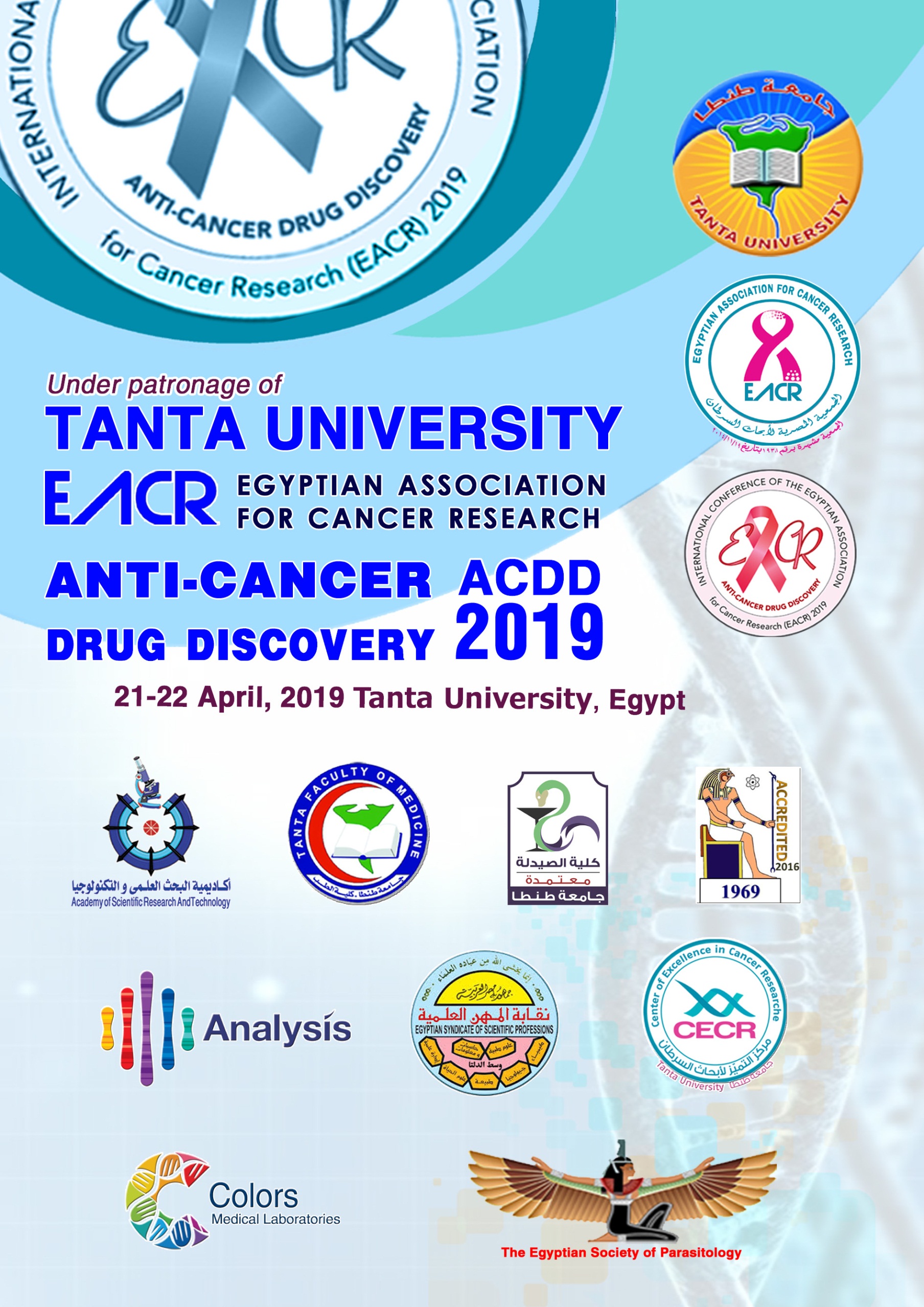 Organizing Committee of the International Conference of the Egyptian Society for Cancer ResearchOrganizing Committee of the International Conference of the Egyptian Society for Cancer ResearchOrganizing Committee of the International Conference of the Egyptian Society for Cancer ResearchOrganizing Committee of the International Conference of the Egyptian Society for Cancer ResearchOrganizing Committee of the International Conference of the Egyptian Society for Cancer ResearchNameTitleFacultyCommitmentProf. Mohamed Labib SalemProfessor of Immunology-Zoology DepartmentFaculty of Science, Tanta UniversityChief of Conference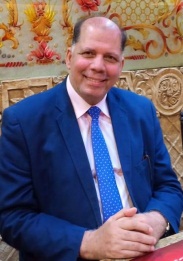 Prof. Nehal ElmashadAssistant Professor of radiotherapy-Oncology DepartmentFaculty of Medicine,  Tanta UniversityRapporteur of the Conference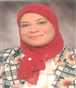 Dr. Abdel Aziz ZidanProfessor of Immunology-Zoology DepartmentFaculty of Science, Damanhur UniversityRapporteur of the Conference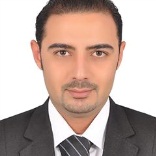 Dr. Fotouh RashedAssistant lecturer of analytical chemistry-Analytical Chemistry DepartmentFaculty of Pharmacy,  Tanta UniversityRapporteur of the Conference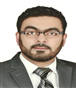 Prof. Yousry ElbolkinyProfessor of Physiology-Zoology DepartmentFaculty of Science Tanta University, Secretary of Conference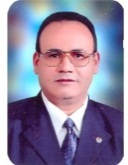 Prof. ElSayed SalemProfessor of Genetics and molecular biology-Zoology DepartmentFaculty of Science,  Tanta UniversitySecretary of Conference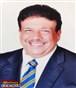 Dr. Rasha ShalabyLecturer of Immunology and MicrobiologyFaculty of Medicine,  Tanta UniversityGeneral Secretary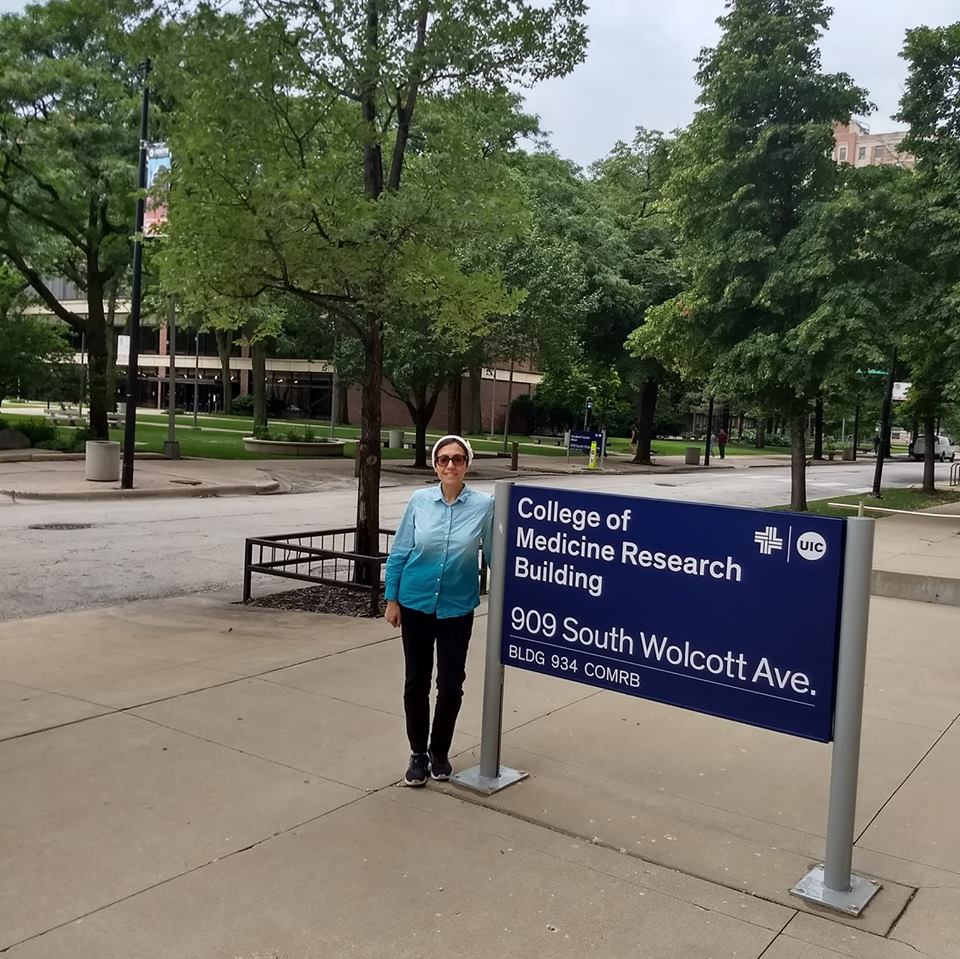 Prof. Mona Mohamed HegazyProfessor of Physiology, Department of ZoologyFaculty of Science, Tanta UniversityRapporteur of the Organizational Committee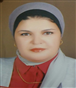 Prof. Wesam MeshrefAssistant Professor of Entomology Department of ZoologyFaculty of Science, Tanta UniversityInternational Coordinator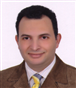 Dr. Abdelhalem ElkhazendarSenior TeacherAlazharPublication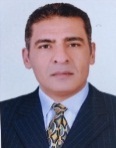 Dr. Ismaeil AttiaInstructorFaculty of Science, Tanta University and CECRCommunication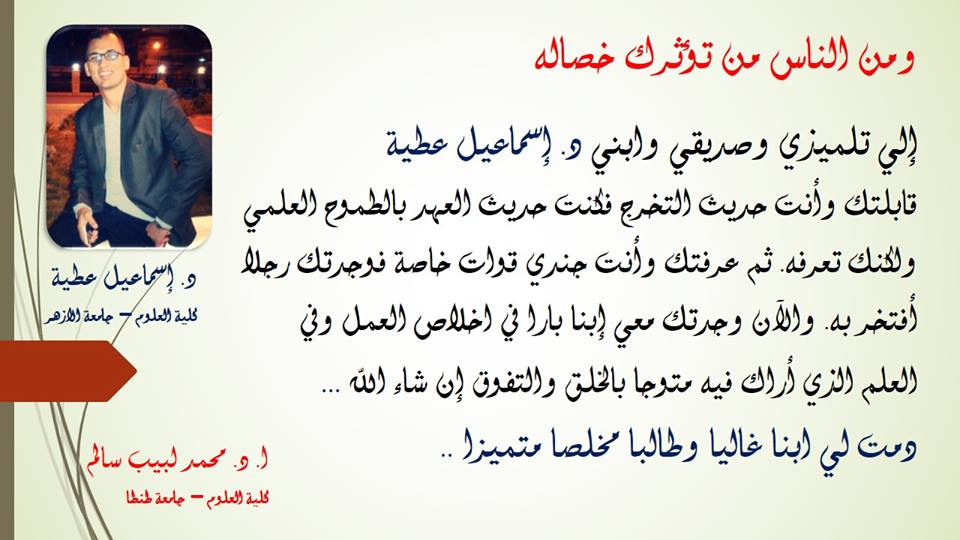 Prof. Nanees Gamal EldenLecturer of Microbiology, Botany DepartmentFaculty of Science, Tanta UniversityOrganizational Committee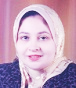 Prof. Randa Ezz Elden ElnaggarProfessor of Physiology, Department of ZoologyFaculty of Science, Tanta UniversityOrganizational Committee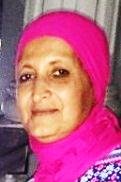 Prof. Wesam SalamaAssistant Professor of Invertebrates, Zoology DepartmentFaculty of Science, Tanta UniversityOrganizational Committee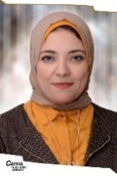 Prof. Sally GhidaAssistant Professor of Algal, Botany DepartmentFaculty of Science, Tanta UniversityOrganizational Committee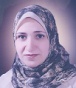 Prof. Amira ElkurdyAssistant Professor of Genetics Department of GeneticsFaculty of Agriculture, Tanta UniversityOrganizational Committee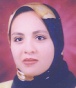 Dr. Samar HarrasLecturer of Parasitology, Zoology DepartmentFaculty of Science, Tanta UniversityOrganizational Committee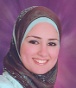 Dr. Lamiaa Abo BakrLecturer of Parasitology, Zoology DepartmentFaculty of Science, Tanta UniversityOrganizational Committee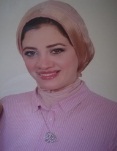 Dr. Maha ElazabLecturer of Microbiology, Botany DepartmentFaculty of Science, Tanta UniversityOrganizational Committee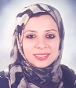 Dr. Karim SamyLecturer of Biochemistry Department of ChemistryFaculty of Science, Tanta UniversityScientific Committee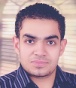 Dr. Zeinab ShabaanLecturer of Internal and Surgical NursingFaculty of Nursing,  Tanta UniversityOrganizational Committee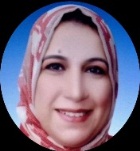 Dr. Maysara Mohamed ElbosereyLecturer of Pharmaceutical MicrobiologyFaculty of Pharmacy, Tanta UniversityOrganizational Committee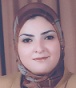 Dr. Amira HassanLecturer of Plant Physiology, Botany DepartmentFaculty of Science, Tanta UniversityOrganizational Committee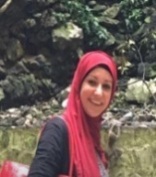 Mr. Tarek ElshanawanyDirector of Cultural Relations, Tanta UniversityTanta UniversityPublic Relations Coordinator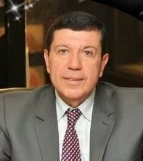 Dr. Maysa Abo SennaInstructor at Zoology DepartmentFaculty of Science, Tanta UniversityOrganizational Committee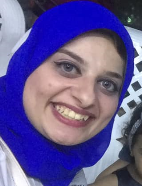 Dr. Fatma ElsharkawyInstructor at Zoology DepartmentFaculty of Science, Tanta UniversityOrganizational Committee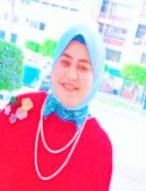 